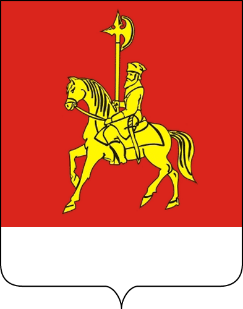 АДМИНИСТРАЦИЯ КАРАТУЗСКОГО РАЙОНАПОСТАНОВЛЕНИЕ19.11.2021               					                   с. Каратузское 							                  № 954-пОб утверждении порядка формирования, утверждения и исключения из сводного списка получателей социальных выплат на строительство (приобретение) жилья гражданам, проживающим в Каратузском районеВ соответствии со статьёй 179 Бюджетного кодекса Российской Федерации,  подпрограммой «Комплексное развитие сельских территорий» муниципальной программы «Развитие сельского хозяйства в Каратузском районе», утвержденной постановлением администрации Каратузского района от 31.10.2013 № 1126-п «Об утверждении муниципальной программы «Развитие сельского хозяйства в Каратузском районе», руководствуясь ст. 26-28 Устава муниципального образования «Каратузский район», ПОСТАНОВЛЯЮ:1. Утвердить «Порядок формирования, утверждения и исключения из сводного списка получателей социальных выплат на строительство (приобретение) жилья гражданам, проживающим в Каратузском районе» согласно приложению к настоящему постановлению.2. Постановление администрации Каратузского района от 21.05.2020 № 442-п «Об утверждении порядка формирования, утверждения и исключения из сводного списка получателей социальных выплат на строительство (приобретение) жилья гражданам, проживающим в Каратузском районе» считать утратившим силу.3. Контроль за исполнением настоящего постановления возложить на начальника отдела сельского хозяйства администрации Каратузского района В.В. Дмитриева. 4. Постановление вступает в силу в день, следующий за днём его официального опубликования в периодическом печатном издании Вести муниципального образования «Каратузский район».И.о. главы района                                                                                       Е.С. Мигла Порядок формирования, утверждения и исключения из сводного списка получателей социальных выплат на строительство (приобретение) жилья гражданам, проживающим в Каратузском районе1. Порядок формирования, утверждения и исключения из сводного списка получателей социальных выплат на строительство (приобретение) жилья гражданам, проживающим в Каратузском районе (далее - Порядок, Сводный список на текущий год, социальная выплата), определяет процедуру формирования, утверждения и исключения из сводного списка получателей социальных выплат на строительство (приобретение) жилья граждан, постоянно проживающих и осуществляющих трудовую деятельность по основному месту работы в сельской местности, являющихся участниками  подпрограммы «Комплексное развитие сельских территорий» муниципальной программы «Развитие сельского хозяйства в Каратузском районе»  утвержденной постановлением администрации района  от 31.10.2013 № 1126-п «Об утверждении муниципальной программы «Развитие сельского хозяйства в Каратузском районе»» (далее подпрограмма), в том числе перечень, формы и сроки представления документов, необходимых для формирования Сводного списка получателей социальных выплат.2. Используемые в настоящем Порядке понятия применяются в значениях, определенных Государственной программой Российской Федерации "Комплексное развитие сельских территорий", утвержденной Постановлением Правительства РФ от 31.05.2019 № 696 (далее - Постановление № 696, Государственная программа).  Понятие гражданин - гражданин (ка) Российской Федерации, постоянно проживающий (ая) в сельской местности (регистрация по месту жительства), работающий (ая) по трудовому договору или осуществляющий (ая) индивидуальную предпринимательскую деятельность (основное место работы) в сельской местности (непрерывно в течение не менее одного года на дату включения в сводные списки участников мероприятий - получателей социальных выплат и получателей жилья по договорам найма жилых помещений), имеющий (ая) в наличии собственные и (или) заемные средства на строительство (приобретение) жилья в сельской местности не менее 9 процентов расчетной стоимости строительства (приобретения) жилья, признанный (ая) нуждающимся (ейся) (и члены его (ее) семьи) в улучшении жилищных условий (далее - гражданин). К членам семьи гражданина - участника подпрограммы, применительно к настоящей подпрограмме, относятся постоянно проживающие (регистрация по месту жительства) совместно с ним его (ее) супруга (супруг), а также дети и родители. Другие родственники и нетрудоспособные иждивенцы признаются членами семьи гражданина, если они вселены им в жилое помещение по месту его жительства в качестве членов его семьи и ведут с ним общее хозяйство. В исключительных случаях иные лица могут быть признаны членами семьи этого гражданина в судебном порядке.3. Гражданин в срок до 1 сентября года, предшествующего году реализации подпрограммы, подает на бумажном носителе лично или посредством почтовой связи либо в электронной форме с использованием усиленной квалифицированной электронной подписи в соответствии с требованиями Федерального закона от 06.04.2011 № 63-ФЗ "Об электронной подписи" или простой электронной подписи, если идентификация и аутентификация заявителя осуществляется с использованием единой системы идентификации и аутентификации при условии, что при выдаче ключа простой электронной подписи личность заявителя установлена при личном приеме в соответствии с Постановлением Правительства Российской Федерации от 25.01.2013 № 33 "Об использовании простой электронной подписи при оказании государственных и муниципальных услуг", в администрацию Каратузского района (далее - администрация), заявление по форме согласно приложению № 1 к Порядку с приложением следующих документов:а) копий документов, удостоверяющих личность заявителя и членов его семьи (при наличии членов семьи);б) копии свидетельства о регистрации брака для лиц, состоящих в браке (представляется по собственной инициативе заявителя);в) копии свидетельства о рождении ребенка (детей) или копии акта органа опеки и попечительства об установлении опеки (попечительства) над ребенком, передачи ребенка на воспитание в приемную семью (при наличии детей) (представляется по собственной инициативе заявителя);в.1) копии свидетельства об усыновлении ребенка (детей), выданной органом записи актов гражданского состояния или консульским учреждением Российской Федерации (при наличии детей);г) копии трудовой книжки (копии трудового договора) или информации о трудовой деятельности в соответствии со сведениями о трудовой деятельности, предусмотренными статьей 66.1 Трудового кодекса Российской Федерации, в распечатанном виде либо в электронной форме с цифровой подписью (для лиц, работающих по трудовым договорам);д) выписки из единого государственного реестра индивидуальных предпринимателей (для лиц, осуществляющих предпринимательскую деятельность без образования юридического лица) (представляется по собственной инициативе заявителя);е) выписки из решения органа местного самоуправления о признании гражданина и членов его семьи нуждающимися в улучшении жилищных условий (с указанием основания и даты такого признания), выданной органом местного самоуправления по месту постоянного жительства гражданина, осуществляющим принятие граждан на учет в качестве нуждающихся в жилых помещениях по основаниям, установленным статьей 51 Жилищного кодекса Российской Федерации (представляется по собственной инициативе заявителя);ж) копий документов, указанных в пункте 4 Порядка выдачи, ведения учета, замены и сдачи свидетельства о предоставлении социальной выплаты на строительство (приобретение) жилья в сельской местности гражданам, проживающим на сельских территориях, молодым семьям и молодым специалистам, проживающим и работающим на селе либо изъявившим желание переехать на постоянное место жительства в сельскую местность и работать там, перечня, форм и сроков представления документов, необходимых для выдачи, замены и сдачи свидетельств,  подтверждающих наличие у заявителя собственных и (или) заемных средств в размере не менее 9 процентов расчетной стоимости строительства (приобретения) жилья, определяемой в соответствии с пунктом 4 Порядка выдачи свидетельств;з) копии документа о государственной регистрации права собственности или договора аренды на земельный участок, предоставленный для строительства (при их наличии) (для лиц, изъявивших желание улучшить жилищные условия путем строительства) (представляется по собственной инициативе заявителя);и) копии договора найма, или аренды, или безвозмездного пользования жилым помещением либо иного документа, подтверждающего проживание заявителя и членов его семьи на сельской территории (для граждан, изъявивших желание постоянно проживать на сельских территориях);к) копии свидетельства о регистрации по месту пребывания заявителя и членов его семьи (для граждан, изъявивших желание постоянно проживать на сельских территориях) (представляется по собственной инициативе заявителя);л) выписки из единого государственного реестра недвижимости об отсутствии (наличии) жилых помещений на праве собственности у заявителя и членов его семьи на сельской территории, в которой заявитель работает или осуществляет индивидуальную предпринимательскую деятельность в агропромышленном комплексе, социальной сфере или в организациях, осуществляющих ветеринарную деятельность в отношении сельскохозяйственных животных (для граждан, изъявивших желание постоянно проживать на сельских территориях) (представляется по собственной инициативе заявителя).Копии документов, представленные заявителем, должны быть заверены организацией или органом, их выдавшим. Незаверенные копии документов представляются одновременно с их оригиналами для удостоверения идентичности документов (о чем делается отметка лицом, осуществляющим прием документов). Оригиналы документов после удостоверения их идентичности возвращаются заявителю.В случае невозможности представить документ, указанный в подпункте "ж" настоящего пункта, заявитель представляет письменное обязательство о готовности в течение 10 рабочих дней с момента получения письменного уведомления о включении его в Сводный список на текущий год представить такой документ.В случае отсутствия документа, указанного в подпункте "з" настоящего пункта, заявитель представляет письменное обязательство о готовности в течение 6 месяцев с момента получения письменного уведомления о включении его в Сводный список на текущий год оформить такой документ.В случае если заявитель не представил по собственной инициативе документы, указанные в подпунктах "б", "в",1), "д", "е", "з", "к", "и", "л" настоящего пункта, администрация запрашивает их в порядке межведомственного информационного взаимодействия в соответствии с Федеральным законом от 27.07.2010 № 210-ФЗ "Об организации предоставления государственных и муниципальных услуг" (далее - Федеральный закон № 210-ФЗ).Документы, полученные в порядке межведомственного информационного взаимодействия в соответствии с Федеральным законом № 210-ФЗ, приобщаются к документам, указанным в настоящем пункте.4. Должностное лицо администрации в присутствии заявителя регистрирует заявление в книге регистрации и учета граждан, изъявивших желание участвовать в подпрограмме (далее - книга регистрации), по форме согласно приложению № 2 к Порядку и выдает заявителю расписку о принятии документов к рассмотрению с указанием даты и номера регистрации заявления.В случае поступления заявления посредством почтовой связи заявление регистрируется в день его поступления в книге регистрации с указанием даты поступления заявления и времени начала рабочего дня органа местного самоуправления. Должностное лицо администрации в течение 3 рабочих дней со дня поступления заявления направляет заявителю расписку о принятии документов к рассмотрению с указанием даты и номера регистрации заявления.В случае поступления заявления в электронной форме заявление регистрируется в течение 1 рабочего дня со дня его поступления в книге регистрации с указанием даты и времени его поступления. Должностное лицо администрации в течение 1 рабочего дня со дня поступления заявления направляет заявителю в электронной форме расписку о принятии документов к рассмотрению с указанием номера регистрации заявления.Должностное лицо администрации, принявшее заявление, делает в нем отметку с указанием даты и времени поступления заявления, своей должности, фамилии, инициалов и подписи.В случае представления заявления и документов в электронной форме орган местного самоуправления проверяет действительность усиленной квалифицированной электронной подписи заявителя, с использованием которой подписаны электронные документы, в течение 2 рабочих дней со дня поступления заявления и документов. В случае выявления несоблюдения установленных условий признания ее действительности администрация в течение 3 дней со дня завершения проведения указанной проверки принимает решение об отказе в приеме к рассмотрению представленных заявления и документов и направляет заявителю уведомление об этом в электронной форме. В уведомлении указываются пункты статьи 11 Федерального закона от 06.04.2011 № 63-ФЗ "Об электронной подписи", которые послужили основанием для принятия решения об отказе в приеме к рассмотрению представленных заявления и документов.5. Администрация в течение 20 рабочих дней с даты представления заявителем документов, указанных в пункте 3. Порядка, за исключением документов, полученных в порядке межведомственного информационного взаимодействия в соответствии с Федеральным законом № 210-ФЗ, проверяют правильность оформления данных документов и достоверность содержащихся в них сведений.При выявлении недостоверных сведений, содержащихся в указанных документах, администрация возвращает их заявителю с указанием причин возврата.В случае изменения у заявителя данных, указанных в заявлении и документах, представленных для участия в мероприятии подпрограммы, он подает в администрацию Каратузского района новое заявление по форме согласно приложению № 1 к Порядку на условиях, предусмотренных в пункте 3. Порядка, с приложением документов, подтверждающих произошедшее изменение. При этом за ним сохраняется дата и время подачи первоначального заявления.В случае изменения способа улучшения жилищных условий заявитель подает новое заявление по форме согласно приложению № 1 к Порядку на условиях, предусмотренных в пункте 3. Порядка, при этом дата и время будут соответствовать дате и времени подачи последнего заявления.6. На основании принятых заявлений и приложенных к ним документов администрация Каратузского района формирует сводный список граждан, изъявивших желание участвовать в мероприятии            по предоставлению социальных выплат на строительство            (приобретение) жилья гражданам, проживающим  в районе (приложение № 3 к Порядку) до 30 октября года, предшествующего году реализации мероприятия.7. Сводный список получателей социальной выплаты на строительство (приобретение) жилья гражданам, проживающим в Каратузском районе на текущий год формируется и утверждается постановлением администрации Каратузского района ежегодно с учетом объема средств, предусмотренных на мероприятие  согласно следующей очередности:1-я очередь - граждане, работающие по трудовым договорам или осуществляющие индивидуальную предпринимательскую деятельность в сфере агропромышленного комплекса на сельских территориях, а также работающие в организациях независимо от их организационно-правовой формы, осуществляющих ветеринарную деятельность для сельскохозяйственных животных, изъявившие желание улучшить жилищные условия путем строительства жилого дома или участия в долевом строительстве жилых домов (квартир);2-я очередь - граждане, работающие по трудовым договорам или осуществляющие индивидуальную предпринимательскую деятельность в социальной сфере на сельских территориях, изъявившие желание улучшить жилищные условия путем строительства жилого дома или участия в долевом строительстве жилых домов (квартир);3-я очередь - граждане, работающие по трудовым договорам или осуществляющие индивидуальную предпринимательскую деятельность в сфере агропромышленного комплекса на сельских территориях, а также работающие в организациях независимо от их организационно-правовой формы, осуществляющих ветеринарную деятельность для сельскохозяйственных животных, изъявившие желание улучшить жилищные условия путем приобретения жилых помещений;4-я очередь - граждане, работающие по трудовым договорам или осуществляющие индивидуальную предпринимательскую деятельность в социальной сфере на сельских территориях, изъявившие желание улучшить жилищные условия путем приобретения жилых помещений.В каждой из указанных в настоящем пункте групп заявителей очередность определяется в хронологической последовательности по дате подачи заявления, указанного в пункте 3 Порядка, с учетом первоочередного предоставления социальных выплат:а) гражданам, имеющим 3 и более детей;б) гражданам, ранее включенным в списки граждан, изъявивших желание улучшить жилищные условия с использованием социальных выплат в рамках муниципальной программы "Развитие сельского хозяйства в Каратузском районе" утвержденной постановлением администрации Каратузского района от 31.10.2013 №1126-п, и не реализовавшим свое право на получение социальной выплаты;в) гражданам, начавшим строительство жилых домов (квартир), в том числе путем участия в долевом строительстве, за счет собственных (заемных) средств в размере, определяемом в соответствии с пунктом 4.2 Порядка выдачи свидетельств.При совпадении у заявителей даты и времени подачи заявления и при прочих равных условиях преимущественное право на включение в Сводный список на текущий год имеют заявители, имеющие меньшую обеспеченность общей площадью жилого помещения на 1 человека.В случае изменения у заявителя данных, указанных в заявлении и документах, представленных для участия в мероприятии Подпрограммы, он подает в орган местного самоуправления новое заявление по форме согласно приложению № 1 к Порядку на условиях, предусмотренных в пункте 3 Порядка, с приложением документов, подтверждающих произошедшее изменение. При этом за ним сохраняется очередность в соответствии с датой и временем подачи первоначального заявления.В случае изменения способа улучшения жилищных условий заявитель подает новое заявление по форме согласно приложению № 1 к Порядку на условиях, предусмотренных в пункте 3 Порядка, при этом дата и время будут соответствовать дате и времени подачи последнего заявления.Сводный список на текущий год утверждается распоряжением администрации.8. В случае недостатка в текущем году бюджетных средств для предоставления социальных выплат в полном объеме, гражданину с его согласия (письменного) социальные выплаты предоставляются частично. При формировании списка получателей социальных выплат на следующий год этот гражданин включается в список получателей социальных выплат под номером 1 с предоставлением ему оставшейся части социальной выплаты.После утверждения Сводного списка администрация Каратузского района в течении 5 рабочих дней письменно уведомляет участников подпрограммы являющихся получателями социальной выплаты в текущем году.Решение об отказе во включении в Сводный список на текущий год принимается администрацией в случае:несоответствия заявителя условиям, указанным в Положении о предоставлении социальных выплат на строительство (приобретение) жилья гражданам, проживающим на сельских территориях;непредставления документов, указанных в пункте 3 Порядка, в полном объеме (за исключением документов, представление которых не является обязательным);выявления недостоверной информации, содержащейся в документах, указанных в пункте 3 Порядка.Заявители, не включенные в Сводный список на текущий год по причине недостаточного объема бюджетных средств, предусмотренных на финансирование мероприятия в текущем году, включаются в сводный список на очередной год, и им в течение 5 рабочих дней со дня утверждения Сводного списка на текущий год направляется соответствующее письменное уведомление.Заявители, включенные в Сводный список на текущий год, становятся участниками подпрограммы.9. Участник подпрограммы исключается из Сводного списка на текущий год в следующих случаях:подачи участником подпрограммы личного заявления в администрацию об исключении его из Сводного списка на текущий год;выявления недостоверной информации, содержащейся в документах, указанных в пункте 3 Порядка;выявления администрацией фактов несоответствия или несоблюдения условий включения участника подпрограммы в Сводный список на текущий год, предусмотренных Положением о предоставлении социальных выплат на строительство (приобретение) жилья гражданам, проживающим на сельских территориях;невыполнения участником мероприятия условия о представлении в течение 10 рабочих дней со дня получения письменного уведомления о включении его в Сводный список на текущий год документа, подтверждающего наличие собственных и (или) заемных средств в размере 9 процентов расчетной стоимости строительства (приобретения) жилья;невыполнения участником подпрограммы условия о представлении в течение 6 месяцев с момента получения письменного уведомления о включении его в Сводный список на текущий год документа о государственной регистрации права собственности или договора аренды на земельный участок, предоставленный для строительства (для лиц, изъявивших желание улучшить жилищные условия путем строительства);невыполнения получателем социальной выплаты обязанности по представлению в администрацию в течение 10 рабочих дней со дня получения письменного уведомления о включении его в Сводный список заявления о выдаче свидетельства о предоставлении социальной выплаты в соответствии с пунктом 3 Порядка выдачи свидетельств;невыполнения получателем социальной выплаты условия о представлении в администрацию в течение 10 рабочих дней со дня получения письменного уведомления о включении его в Сводный список подписанного договора, содержащего существенные условия, в соответствии с пунктом 3 Порядка выдачи свидетельств;выявления администрацией факта несоблюдения получателем социальной выплаты условия о представлении в банк Свидетельства для заключения договора банковского счета и открытия счета в течение 10 рабочих дней с момента выдачи Свидетельства.Администрация в течение 30 рабочих дней со дня выявления обстоятельства, являющегося основанием для исключения участника подпрограммы из Сводного списка на текущий год, принимает решение в форме распоряжения об исключении участника подпрограммы из Сводного списка на текущий год.10. Администрация в течение 5 рабочих дней после издания распоряжения  об исключении участника подпрограммы из Сводного списка на текущий год направляет ему уведомление об исключении его из Сводного списка на текущий год с указанием причин исключения.11. При распределении остатка неиспользованных бюджетных средств, предусмотренных в текущем финансовом году, в том числе при увеличении объема субсидии из краевого бюджета районному бюджету в текущем финансовом году, в Сводный список на текущий год дополнительно включаются заявители, включенные в сводный список на очередной год, с учетом очередности, установленной в пункте 7 Порядка.12. Администрация в течение 5 рабочих дней после распределения остатка неиспользованных бюджетных средств, предусмотренных на очередной финансовый год, в том числе при увеличении объема субсидии, предусмотренного из краевого бюджета районному бюджету на соответствующий финансовый год на подпрограмму, издает приказ о внесении соответствующих изменений в Сводный список и в течение 5 рабочих дней со дня издания распоряжения направляет письменные уведомление заявителям о включении их в Сводный список на текущий год.Приложение № 1к Порядкуформирования, утверждения и исключенияиз сводного списка получателейсоциальных выплат на строительство(приобретение) жилья гражданам,проживающим в Каратузском районе                            _______________________________________________                            (наименование органа местного самоуправления)                            от гражданина (ки) ____________________________                                                         (ФИО)                            проживающего (ей) по адресу:                            _______________________________________________                                 Заявление    Прошу включить меня, _________________________________________________,                                                (ФИО)паспорт _______________________, выданный ________________________________,            (серия, номер)                        (кем и когда)в  состав  участников  подпрограммы  по  предоставлению социальных выплат на строительство  (приобретение)  жилья  гражданам,   проживающим  на сельских территориях, в соответствии с  подпрограммой  "Комплексное развитие сельских территорий"   муниципальной программы «Развитие сельского хозяйства в Каратузском районе» утвержденной постановлением администрации Каратузского района от 31.10.2013 № 1126-п    Жилищные условия планирую улучшить путем___________________________________________________________________________    (строительство жилого дома, приобретение жилого помещения, участие      в долевом строительстве жилых домов (квартир) - нужное указать)в _________________________________________________________________________      (наименование муниципального образования (с указанием поселения         муниципального района, городского поселения, муниципального          округа или городского округа), в котором гражданин желает                   приобрести (построить) жилое помещение)    Состав  семьи  (информация  о  составе  семьи  не  подлежит  заполнению одиноко проживающими гражданами):жена (муж) _______________________________ _______________________________;                        (ФИО)                       (дата рождения)проживает по адресу: _____________________________________________________;дети:1) _______________________________________ _______________________________,                        (ФИО)                       (дата рождения)проживает по адресу: _____________________________________________________;2) _______________________________________ _______________________________,                        (ФИО)                       (дата рождения)проживает по адресу: ______________________________________________________    Кроме того, со мной постоянно проживают в качестве членов семьи:__________________________________________ _______________________________;           (ФИО, степень родства)                   (дата рождения)__________________________________________ ________________________________           (ФИО, степень родства)                   (дата рождения)    С  условиями  участия в подпрограмме по предоставлению социальных выплат на  строительство  (приобретение)  жилья гражданам, проживающим на сельских территориях, предусмотренным  подпрограммой  "Комплексное развитие сельских территорий"   муниципальной программы «Развитие сельского хозяйства в Каратузском районе» утвержденной постановлением администрации Каратузского района от 31.10.2013 № 1126-п, ознакомлен (а) и обязуюсь их выполнять.    На   передачу   и   обработку  персональных  данных  в  соответствии  с законодательством Российской Федерации согласен (а).    ________________________     _______________________     __________         (ФИО заявителя)           (подпись заявителя)         (дата)Совершеннолетние члены семьи:1) ____________________________________________ ___________ ______________;                  (ФИО)                          (подпись)      (дата)2) ____________________________________________ ___________ _______________                  (ФИО)                          (подпись)      (дата)    К заявлению прилагаются следующие документы:1) _______________________________________________________________________;                 (наименование документа и его реквизиты)2) ________________________________________________________________________                 (наименование документа и его реквизиты)Приложение № 2к Порядкуформирования, утверждения и исключенияиз сводного списка получателейсоциальных выплат на строительство(приобретение) жилья гражданам,проживающим в Каратузском районеКнига регистрации и учета граждан, изъявивших желаниеучаствовать в мероприятиях по предоставлению социальныхвыплат на строительство (приобретение) жилья гражданам,проживающим в Каратузском районена 20__ год(наименование муниципального образования)Приложение № 3к Порядкуформирования, утверждения и исключенияиз сводного списка получателейсоциальных выплат на строительство(приобретение) жилья гражданам,проживающим в Каратузском районеСписокграждан, изъявивших желание участвовать в подпрограмепо предоставлению социальных выплат на строительство(приобретение) жилья гражданам, проживающимв сельской местности, состоящих на учетев _____________________________________________ на 20__ год(наименование муниципального образования)Глава муниципального образования   __________    _______________________                                    (подпись)             (ФИО)М.П.АДМИНИСТРАЦИЯ КАРАТУЗСКОГО РАЙОНАПОСТАНОВЛЕНИЕ19.11.2021						                       с. Каратузское 					                   	      №  950-пО внесении изменений в постановление администрации Каратузского района от 08.09.2021 № 720-п «Об учреждении денежных вознаграждений за достижение наивысших показателей в работе агропромышленного комплекса  Каратузского района в 2021 году и в связи с профессиональным праздником - Днем работника сельского хозяйства и перерабатывающей промышленности»В целях увеличения производства сельскохозяйственной продукции, продукции перерабатывающей промышленности, организованного проведения уборки урожая и комплекса осенних полевых работ, повышения заинтересованности руководителей, специалистов и рабочих массовых профессий организаций агропромышленного комплекса  Каратузского района, крестьянских (фермерских) хозяйств в увеличении объемов и повышении качества производимой продукции в 2021 году и в связи с профессиональным праздником - Днем работника сельского хозяйства и перерабатывающей промышленности (мероприятие «Расходы на организацию, проведение и участие в районных, краевых, межрегиональных (зональных) конкурсах, выставках, ярмарках, совещаниях и соревнованиях в агропромышленном комплексе» подпрограммы «Обеспечение реализации муниципальной программы развития сельского хозяйства в Каратузском районе» муниципальной программы «Развитие сельского хозяйства в Каратузском районе»)  ПОСТАНОВЛЯЮ:1. Приложение № 1 к постановлению от 08.09.2021 №720-п «Об учреждении денежных вознаграждений за достижение наивысших показателей в работе агропромышленного комплекса  Каратузского района в 2021 году и в связи с профессиональным праздником - Днем работника сельского хозяйства и перерабатывающей промышленности» изменить и изложить в новой редакции согласно приложению № 1 к настоящему постановлению.2. Контроль за исполнением настоящего постановления возложить на В.В. Дмитриева начальника отдела сельского хозяйства администрации Каратузского района.3. Постановление вступает в силу в день, следующий за днём его официального опубликования в периодическом печатном издании Вести муниципального образования «Каратузский район».И.о. главы района                                                                                   Е.С. МиглаПриложение 1к постановлению администрацииКаратузского района  19.11.2021  № 950-пПоложениео денежном вознаграждении за достижение наивысших показателей в работе агропромышленного комплекса  Каратузского района в 2021 году и в связи с профессиональным праздником - Днем работника сельского хозяйства и перерабатывающей промышленности.В целях повышения заинтересованности руководителей, специалистов и рабочих массовых профессий организаций агропромышленного комплекса Каратузского района, крестьянских (фермерских) хозяйств в увеличении объемов производства сельскохозяйственной продукции, продукции пищевой и перерабатывающей промышленности, устанавливаются меры материального поощрения в следующих номинациях:1. Работники отрасли растениеводства агропромышленного комплекса Каратузского района, организаций и крестьянско - (фермерских) хозяйств, индивидуальных предпринимателей за достижение наивысших показателей:1.1.	Комбайнеры – за наивысший намолот зерновых культур (объем намолоченного зерна в бункерном весе одним комбайнером за сезон на зерноуборочном комбайне):1 вознаграждение за намолот зерновых культур - 10 (Десять) тысяч рублей (в том числе НДФЛ);1 вознаграждение за намолот зерновых культур - 8 (Восемь) тысяч рублей (в том числе НДФЛ);1 вознаграждение за намолот зерновых культур в сельскохозяйственном предприятии – по 6 (Шесть) тысяч рублей (в том числе НДФЛ);1.2. Комбайнеры крестьянско - (фермерских) хозяйств, добившихся высоких показателей в намолоте зерна – 3 вознаграждения по 5 (Пять) тысяч рублей (в том числе НДФЛ).1.3. Молодой комбайнер (до 25 лет), добившейся наивысшего намолота зерна по району – 1 вознаграждение 4 (Четыре) тысячи рублей (в том числе НДФЛ).1.4. Трактористы – за наивысшие достижения на вспашке зяби  текущего года (площадь почвы, фактически обработанная под зябь одним механизатором за сезон на  тракторе марки К-700 (всех модификаций), с учетом отвальной и безотвальной обработкой почвы):1 вознаграждение - 7 (Семь) тысяч рублей (в том числе НДФЛ);1 вознаграждение - 6 (Шесть) тысяч рублей (в том числе НДФЛ);1 вознаграждение - 5 (Пять) тысяч рублей (в том числе НДФЛ);1.5. Крестьянско - (фермерские) хозяйства – за наивысший результат на заготовке кормов (количество заготовленных кормов одним хозяйством за сезон) - 3 вознаграждения по 5 (Пять) тысяч рублей (в том числе НДФЛ)1.6.	Водители – за наивысший результат при перевозке сельскохозяйственных грузов (количество тонно-километров перевезенных грузов) - 3 вознаграждения по 5 (Пять) тысяч рублей (в том числе НДФЛ)1.7. Учащиеся Каратузского филиала КГБПОУ «Минусинский сельскохозяйственный колледж» - за оказание помощи сельхозтоваропроизводителям района в полевых работах (учитывается соблюдение технического режима и отсутствие нарушений по техники безопасности) – 2 вознаграждения по 3 (Три) тысячи рублей (в том числе НДФЛ).1.8. Рабочие зернотоков (учитывается объем просушенного и подработанного зерна, соблюдение технического режима ведения процесса производства, отсутствие нарушений по технике безопасности) – 6 вознаграждений по 3 (Три) тысячи рублей (в том числе НДФЛ).1.9. Организации агропромышленного комплекса района (всех форм собственности) – за наивысшую урожайность зерновых и зернобобовых культур по району и имеющие площади посева зерновых культур не менее 300 га (учитывается средняя урожайность (центнеров с 1 гектара) зерновых и зернобобовых культур в весе после доработки):1 вознаграждение – 6 (Шесть) тысяч рублей; 1 вознаграждение – 5 (Пять) тысяч рублей; 1 вознаграждение – 4 (Четыре) тысячи рублей.2. Работникам отрасли животноводства агропромышленного комплекса Каратузского района, организаций, крестьянско - (фермерских) хозяйств за достижение наивысших показателей.2.1. Руководители крестьянских (фермерских) хозяйств, индивидуальные предприниматели – наивысшее увеличение поголовья сельскохозяйственных животных по итогам 9 месяцев текущего года (увеличение поголовья сельскохозяйственных животных у сельхозтоваропроизводителей на 5 процентов и более к аналогичному периоду прошлого года):- крестьянско (фермерские) хозяйства, индивидуальные предприниматели, содержащие сельскохозяйственных животных мясного направления – 1 вознаграждение 5 (Пять) тысяч рублей (в том числе НДФЛ);- крестьянско (фермерские) хозяйства, индивидуальные предприниматели, содержащие скот молочного направления – 1 вознаграждение 5 (Пять) тысяч рублей (в том числе НДФЛ).2.2. Сельскохозяйственный потребительский кооператив по охвату деятельности граждан, ведущих личное подсобное хозяйство по итогам 9 месяцев текущего года (учитывается оказание услуг гражданам, ведущим личное подсобное хозяйство прирост выручки не менее чем на 2 % к аналогичному периоду прошлого года) - 1 вознаграждение 5 (Пять) тысяч рублей.2.3. Ветеринарный врач – наибольшее количество оказанных услуг гражданам, ведущим личное подсобное хозяйство по итогам 9 месяцев текущего года - 1 вознаграждение 5 (Пять) тысяч рублей (в том числе НДФЛ).2.4. Сдатчик молока – наибольшее количество сданного молока в сельскохозяйственный кооператив, осуществляющий деятельность на территории района  гражданином, ведущим личное подсобное хозяйство по итогам 9 месяцев текущего года - 1 вознаграждение -  5 (Пять) тысяч рублей (в том числе НДФЛ).2.5. Сдатчик мяса - наибольшее количество сданного мяса в сельскохозяйственный кооператив,  осуществляющий деятельность на территории района гражданином, ведущим личное подсобное хозяйство по итогам 9 месяцев текущего года - 1 вознаграждение - 5 (Пять) тысяч рублей (в том числе НДФЛ).2.6. Техник (оператор) по искусственному осеменению коров (ЛПХ) – наибольшее количество осемененных коров в личных подсобных хозяйствах района по итогам 9 месяцев текущего года - 1 вознаграждение - 5 (Пять) тысяч рублей (в том числе НДФЛ).2.7. Организации агропромышленного комплекса, индивидуальные предприниматели, производящие и реализующие пищевые продукты, сельскохозяйственные товаропроизводители, осуществляющие производство сельскохозяйственной продукции, ее первичную и последующую (промышленную) переработку – процент роста производства продукции по итогам 9 месяцев текущего года к аналогичному периоду прошлого года, но не менее 10 % (учитывается регистрация и осуществление деятельности на территории Каратузского района, так же сохранение рабочих мест не менее 100 % по итогам 9 месяцев текущего года к аналогичному периоду прошлого года) - 3 вознаграждения по 5 (Пять) тысяч рублей.Организации агропромышленного комплекса Каратузского района, крестьянско (фермерские) хозяйства, индивидуальные предприниматели представляют в срок до 10 ноября документы (каб. 301 секретарю комиссии по отбору кандидатов от сельхозтоваропроизводителей на учреждение денежных вознаграждений за достижение наивысших показателей в работе агропромышленного комплекса Каратузского района в 2021 году):письмо-ходатайство на имя главы Каратузского района;характеристику, где отражаются сведения о достижениях в 2021 году в производственной деятельности лица, представляемого к награждению;кадровая справка, содержащая паспортные данные, дату рождения, домашний адрес с индексом, номер страхового пенсионного свидетельства награждаемого, ИНН;банковские реквизиты получателей вознаграждения для перечисления на расчетный счет.	Организации агропромышленного комплекса, индивидуальные предприниматели, сельскохозяйственные товаропроизводители для перечисления денежных поощрений должны предоставить реквизиты расчетного счета, ИНН и номер страхового пенсионного свидетельства на руководителя данных форм организаций.Основанием для выплаты денежных вознаграждений является распоряжение администрации района, изданное с учетом протокола заседания комиссии по отбору кандидатов от сельхозтоваропроизводителей на учреждение денежных вознаграждений за достижение наивысших показателей в работе агропромышленного комплекса Каратузского района в 2021 году.Выплата денежных вознаграждений осуществляется администрацией района путем перечисления денежных средств на расчетные счета сельхозтоваропроизводителей и работникам агропромышленного комплекса.3. Поощряемые денежными вознаграждениями сельскохозяйственные товаропроизводители и работники агропромышленного комплекса награждаются благодарственными письмами Главы Каратузского района.АДМИНИСТРАЦИЯ КАРАТУЗСКОГО РАЙОНАПОСТАНОВЛЕНИЕ19.11.2021	                 						              с. Каратузское 						                  № 956-пОб утверждении порядка выдачи, ведения учета, замены и сдачи свидетельства о предоставлении социальной выплаты на строительство (приобретение) жилья в сельской местности гражданам, проживающим в сельской местности, молодым семьям и молодым специалистам, проживающим и работающим на селе либо изъявившим желание переехать на постоянное место жительства в сельскую местность и работать там, перечень, форм и сроков представления документов, необходимых для выдачи, замены и сдачи свидетельствВ соответствии со статьёй 179 Бюджетного кодекса Российской Федерации, статьей 27 Закона  Красноярского  края  от  21.02.2006  N  17-4487  "О государственной поддержке   субъектов   агропромышленного  комплекса  края",  подпрограммой «Комплексное   развитие   сельских   территорий"  государственной  программы Красноярского края "Развитие сельского хозяйства  и  регулирование   рынков сельскохозяйственной   продукции,  сырья  и  продовольствия»,  утвержденной Постановлением Правительства  Красноярского  края  от  30.09.2013  № 506-п, подпрограммы «Комплексное развитие сельских территорий» муниципальной программы «Развитие сельского хозяйства в Каратузском районе» утвержденной постановлением администрации Каратузского района от 31.10.2013 № 1126-п, руководствуясь ст. 26-28 Устава муниципального образования «Каратузский район», ПОСТАНОВЛЯЮ:1. Утвердить порядок выдачи, ведения учета, замены и сдачи свидетельства о предоставлении социальной выплаты на строительство (приобретение) жилья в сельской местности гражданам, проживающим в сельской местности, молодым семьям и молодым специалистам, проживающим и работающим на селе либо изъявившим желание переехать на постоянное место жительства в сельскую местность и работать там, перечень, форм и сроков представления документов, необходимых для выдачи, замены и сдачи свидетельств.2. Постановление администрации Каратузского района от 08.09.2017 № 909-п «Об утверждении порядка и условия предоставления социальных выплат на строительство (приобретение) жилья молодым семьям и молодым специалистам, проживающим и работающим на селе либо изъявившим желание переехать на постоянное место жительства в сельскую местность и работать там, в том числе перечня, форм и сроков предоставления документов, необходимых для получения указанных социальных выплат, и их возврата в случае нарушения и (или) несоблюдения условий, установленных при их предоставлении» считать утратившим силу. 3. Контроль за исполнением настоящего постановления возложить на начальника отдела сельского хозяйства администрации Каратузского района В.В. Дмитриева. 4. Постановление вступает в силу в день, следующий за днём его официального опубликования в периодическом печатном издании Вести муниципального образования «Каратузский район».И.о. главы района                                                                                  Е.С. МиглаПорядок выдачи, ведения учета, замены и сдачи свидетельства о предоставлении социальной выплаты на строительство (приобретение) жилья в сельской местности гражданам, проживающим в сельской местности, молодым семьям и молодым специалистам, проживающим и работающим на селе либо изъявившим желание переехать на постоянное место жительства в сельскую местность и работать там, перечень, форм и сроков представления документов, необходимых для выдачи, замены и сдачи свидетельств1. Порядок выдачи, ведения учета, замены и сдачи свидетельства о предоставлении социальной выплаты на строительство (приобретение) жилья в сельской местности гражданам, проживающим в сельской местности, молодым семьям и молодым специалистам, проживающим и работающим на селе либо изъявившим желание переехать на постоянное место жительства в сельскую местность и работать там, перечень, форм и сроков представления документов, необходимых для выдачи, замены и сдачи свидетельств (далее - Порядок), определяет процедуру выдачи, ведения учета, замены и сдачи свидетельства о предоставлении социальной выплаты на строительство (приобретение) жилья в сельской местности гражданам, постоянно проживающим и осуществляющим трудовую деятельность по основному месту работы в сельской местности, молодым семьям и молодым специалистам, проживающим и работающим на селе либо изъявившим желание постоянно проживать в сельской местности и работать там (далее - Свидетельство, социальная выплата), являющимся участниками подпрограммы «Комплексное развитие сельских территорий» муниципальной программы муниципальной программы «Развитие сельского хозяйства в Каратузском районе» утвержденной постановлением администрации Каратузского района от 31.10.2013 № 1126-п (далее – Подпрограмма).2. Используемые в настоящем Порядке понятия определены Государственной программой Российской Федерации "Комплексное развитие сельских территорий", утвержденной Постановлением Правительства РФ от 31.05.2019 № 696, Законом Красноярского края от 21.02.2006 № 17-4487 "О государственной поддержке агропромышленного комплекса края и развития сельских территорий края" и понимаются в том значении, в котором они используются в федеральных и краевых нормативных правовых актах.3. Свидетельство - это именной документ, который не является ценной бумагой и не подлежит передаче другому лицу. Свидетельство удостоверяет право участника подпрограммы на получение социальной выплаты, а также удостоверяет размер социальной выплаты.4. Для получения Свидетельства участник подпрограммы, включенный в сводный список получателей социальных выплат, в течение 10 рабочих дней с даты получения письменного уведомления о включении в сводный список получателей социальных выплат и договора о предоставлении социальной выплаты на улучшение жилищных условий (далее - договор), направленного ранее для подписания в соответствии подает на бумажном носителе лично или посредством почтового отправления либо в форме электронного документа, подписанного усиленной квалифицированной электронной подписью в соответствии с требованиями Федерального закона от 06.04.2011 № 63-ФЗ "Об электронной подписи" или простой электронной подписью, если идентификация и аутентификация заявителя осуществляется с использованием единой системы идентификации и аутентификации при условии, что при выдаче ключа простой электронной подписи личность заявителя установлена при личном приеме в соответствии с Постановлением Правительства Российской Федерации от 25.01.2013 № 33 "Об использовании простой электронной подписи при оказании государственных и муниципальных услуг", в администрацию Каратузского района (далее - администрация) заявление о выдаче Свидетельства по форме согласно приложению № 1 к Порядку (далее - заявление) и подписанный со стороны участника подпрограммы договор, заключаемый между администрацией и участником подпрограммы.Существенными условиями договора являются:а) обязательство участника подпрограммы осуществлять не менее 5 лет со дня получения социальной выплаты трудовой или предпринимательской деятельности в организациях одной сферы деятельности на сельской территории, в которой было построено (приобретено) жилье за счет средств социальной выплаты;б) право администрации истребовать в судебном порядке от участника подпрограммы предоставленную социальную выплату в случае неисполнения обязательства, указанного в подпункте "а" настоящего пункта.В случае досрочного расторжения трудового договора (прекращения индивидуальной предпринимательской деятельности) право участника подпрограммы на социальную выплату сохраняется, если участник подпрограммы в срок, не превышающий 6 месяцев, заключил трудовой договор с другим работодателем или организовал иную индивидуальную предпринимательскую деятельность в агропромышленном комплексе, социальной сфере или в организациях, осуществляющих ветеринарную деятельность в отношении сельскохозяйственных животных (основное место работы) в сельской местности.(При этом период трудовой деятельности у прежнего работодателя (период ведения прежней индивидуальной предпринимательской деятельности) учитывается при исполнении участником подпрограммы обязательства, предусмотренного подпунктом "а" настоящего пункта.Участник подпрограммы, ранее представивший письменное обязательство о готовности в течение 10 рабочих дней с момента получения письменного уведомления о включении в сводный список получателей социальных выплат представить копию документа, подтверждающего наличие собственных и (или) заемных средств в размере части расчетной стоимости строительства (приобретения) жилья, не обеспеченной социальными выплатами, вместе с заявлением представляет копию документа, подтверждающего наличие у участника подпрограммы собственных и (или) заемных средств, установленного пунктом 4.1 Порядка.Копии документов представляются вместе с оригиналами для удостоверения их идентичности (о чем делается отметка лицом, осуществляющим прием документов).В случае представления документов, указанных в настоящем пункте, в форме электронных документов, подписанных простой электронной подписью или усиленной квалифицированной электронной подписью, администрация проводит процедуру проверки подлинности простой электронной подписи или действительности усиленной квалифицированной электронной подписи, с использованием которой подписаны электронные документы, в течение 2 рабочих дней со дня представления заявления и прилагаемых к нему документов. В случае если в результате проверки будет выявлено несоблюдение установленных условий признания ее подлинности или действительности, администрация в течение 3 дней со дня завершения проведения такой проверки принимает решение об отказе в приеме к рассмотрению представленных заявления и прилагаемых к нему документов и направляет участнику мероприятия уведомление об этом в электронной форме с указанием пунктов статьи 11 Федерального закона от 06.04.2011 № 63-ФЗ "Об электронной подписи", которые послужили основанием для принятия такого решения.4.1. Доля собственных и (или) заемных средств участника подпрограммы составляет не менее 9 процентов расчетной стоимости строительства (приобретения) жилья, определяемой в соответствии с пунктом 4.2 настоящего Порядка.Документами, подтверждающими наличие у участника подпрограммы собственных и (или) заемных средств, являются:копия выписки кредитной организации о наличии и сумме денежных средств на счете участника мероприятия и (или) супруга (супруги) участника подпрограммы;копия платежного документа, подтверждающего внесение денежных средств участником подпрограммы на расчетный счет или в кассу подрядчика или заказчика-застройщика в счет оплаты выполненных строительных работ;копия государственного сертификата на материнский (семейный) капитал и справка о состоянии финансовой части лицевого счета лица, имеющего право на дополнительные меры государственной поддержки;счета, накладные, а также документы, подтверждающие расчет с продавцом за ранее приобретенные строительные материалы и оборудование, предусмотренные в проектной документации, или в локальном сметном расчете на строительство жилого дома, или в других формах сметной документации, в которых указаны объемы и стоимость планируемых к исполнению строительных работ на строительство жилого дома.4.2. Расчетная стоимость строительства (приобретения) жилья, используемая для расчета размера социальной выплаты, определяется исходя из размера общей площади жилого помещения, установленного для семей разной численности (33 кв. метра - для одиноко проживающих граждан, 42 кв. метра - на семью из 2 человек и по 18 кв. метров на каждого члена семьи при численности семьи, составляющей 3 и более человек), и стоимости 1 кв. метра общей площади жилья на сельской территории Красноярского края.Стоимость 1 кв. метра общей площади жилья на сельской территории Красноярского края для расчета размера социальных выплат применяется в размере средней рыночной стоимости 1 кв. метра общей площади жилья, определенной Министерством строительства и жилищно-коммунального хозяйства Российской Федерации на II квартал года, предшествующего году реализации мероприятий, но не превышающей размер средней рыночной стоимости 1 кв. метра общей площади жилья, определенной Министерством строительства и жилищно-коммунального хозяйства Российской Федерации на I квартал соответствующего финансового года для Красноярского края.В случае превышения размера средней рыночной стоимости 1 кв. метра общей площади жилья, определенной Министерством строительства и жилищно-коммунального хозяйства Российской Федерации на II квартал года, предшествующего году реализации мероприятий, над размером средней рыночной стоимости 1 кв. метра общей площади жилья, определенной Министерством строительства и жилищно-коммунального хозяйства Российской Федерации на I квартал соответствующего финансового года для Красноярского края, то применяется размер средней рыночной стоимости 1 кв. метра общей площади жилья, определенной Министерством строительства и жилищно-коммунального хозяйства Российской Федерации на I квартал соответствующего финансового года для Красноярского края.4.3 Расчет размера социальных выплат производится администрацией Каратузского района (далее-администрация).5. Администрация в течение 10 рабочих дней со дня получения от участника подпрограммы заявления и документов, указанных в пункте 4 Порядка, производит расчет размера социальной выплаты, оформляет Свидетельство по форме, предусмотренной приложением № 3 к Порядку, подписывает и вручает Свидетельство и договор  участнику подпрограммы либо принимает решение об отказе в выдаче Свидетельства. В случае принятия решения об отказе в выдаче Свидетельства администрация в течение 10 рабочих дней со дня его принятия направляет посредством почтового отправления либо в электронной форме письменное уведомление об отказе в выдаче Свидетельства с указанием причины отказа.6.  Основаниями для отказа в выдаче Свидетельства участнику подпрограммы является:исключение участника подпрограммы из сводного списка получателей социальных выплат;непредставление документа, подтверждающего наличие у участника подпрограммы собственных и (или) заемных средств, установленного пунктом 4.1 Порядка, в размере части расчетной стоимости строительства (приобретения) жилья, не обеспеченной социальными выплатами;незаключение участника подпрограммы договора.7. Срок действия Свидетельства составляет 1 год с даты его выдачи, указанной в Свидетельстве.8. Администрация ведет учет выдачи Свидетельств путем ведения реестра Свидетельств по форме согласно приложению № 2 к Порядку.9. Участник подпрограммы в течение 10 рабочих дней с даты выдачи Свидетельства представляет его в банк для заключения договора банковского счета и открытия счета.10. Банк в течение 5 рабочих дней после перечисления социальной выплаты и закрытия счета направляет в администрацию подлинник Свидетельства с отметкой о произведенной оплате.11. При возникновении у участника подпрограммы обстоятельств, требующих замены Свидетельства (утрата, порча Свидетельства) или сдачи Свидетельства в случаях, не позволивших участнику подпрограммы представить Свидетельство в банк в установленный срок, участник подпрограммы в течение 10 рабочих дней со дня наступления указанных обстоятельств подает в администрацию заявление по форме, предусмотренной приложением № 4 к Порядку, либо в форме электронного документа, подписанного усиленной квалифицированной электронной подписью в соответствии с требованиями Федерального закона от 06.04.2011 № 63-ФЗ "Об электронной подписи" или простой электронной подписью, если идентификация и аутентификация заявителя осуществляется с использованием единой системы идентификации и аутентификации при условии, что при выдаче ключа простой электронной подписи личность заявителя установлена при личном приеме в соответствии с Постановлением Правительства Российской Федерации от 25.01.2013 № 33 "Об использовании простой электронной подписи при оказании государственных и муниципальных услуг", с указанием причин, требующих замены или сдачи Свидетельства, и оригинал Свидетельства (при его наличии).В случае представления документов, указанных в настоящем пункте, в форме электронных документов, подписанных простой электронной подписью или усиленной квалифицированной электронной подписью, администрация проводит процедуру проверки подлинности простой электронной подписи или действительности усиленной квалифицированной электронной подписи, с использованием которой подписаны электронные документы, в течение 2 рабочих дней со дня представления заявления и прилагаемых к нему документов. В случае если в результате проверки будет выявлено несоблюдение установленных условий признания ее подлинности или действительности, администрация в течение 3 дней со дня завершения проведения такой проверки принимает решение об отказе в приеме к рассмотрению представленных заявления и прилагаемых к нему документов и направляет участнику мероприятия уведомление об этом в электронной форме с указанием пунктов статьи 11 Федерального закона от 06.04.2011 N 63-ФЗ "Об электронной подписи", которые послужили основанием для принятия такого решения.12. Администрация в течение 10 рабочих дней со дня получения заявления и документов, указанных в пункте 11 Порядка, выпускает Свидетельство для вручения участнику подпрограммы.В случае утраты, хищения, порчи Свидетельства в правом верхнем углу лицевой стороны повторно выданного Свидетельства администрация делается отметка "ДУБЛИКАТ" и вручает его участнику мероприятия.13. Свидетельства, не предъявленные в банк в течение срока их действия, подлежат сдаче в администрацию участниками подпрограммы в течение 30 календарных дней с момента истечения срока их действия и являются недействительными.14. Свидетельства, сданные участниками подпрограммы в администрацию, в том числе при их замене, а также Свидетельства с отметкой банка о произведенной оплате подлежат хранению администрацией в течение 5 лет.Приложение № 1к Порядкувыдачи, ведения учета,замены и сдачи свидетельствао предоставлениисоциальной выплатына строительство (приобретение)жилья в сельской местностигражданам, проживающимна сельских территориях,молодым семьями молодым специалистам,проживающим и работающимна селе либо изъявившимжелание переехатьна постоянное место жительствав сельскую местностьи работать там, перечню,формам и срокампредставления документов,необходимых для выдачи,замены и сдачи свидетельств                                      Главе района                                      _____________________________________                                              (инициалы, фамилия)                                      от _________________________________,                                             (фамилия, имя, отчество,                                                  дата рождения)                                      проживающего по адресу:                                      _____________________________________                                 Заявление                          о выдаче свидетельстваПрошу выдать мне, ________________________________________________,                                 (фамилия, имя, отчество)паспорт _________________, выданный ________________________________        (серия, номер)                         (кем, когда)_________________________________________________________________,как   участнику   подпрограммы   по   предоставлению  социальных  выплат  на строительство  (приобретение)  жилья  гражданам,  молодым  семьям и молодым специалистам   подпрограммы   "Комплексное  развитие  сельских  территорий" муниципальной  программы Каратузского района "Развитие сельского хозяйства в Каратузском районе", утвержденной постановлением администрации Каратузского района  от 31.10.2013 № 1126-п   свидетельство  о  предоставлении  социальной  выплаты  на строительство (приобретение)   жилья  в  сельской  местности  (на  сельских территориях).    С  условиями  получения,  замены  и  сдачи  свидетельства  ознакомлен иобязуюсь их выполнять._______________________________                 ___________________________(подпись участника подпрограммы)                    (расшифровка подписи)"__" __________ 20__ г.Контактный телефон: ________________Приложение № 2к Порядкувыдачи, ведения учета,замены и сдачи свидетельствао предоставлениисоциальной выплатына строительство (приобретение)жилья в сельской местностигражданам, проживающимна сельских территориях,молодым семьями молодым специалистам,проживающим и работающимна селе либо изъявившимжелание переехатьна постоянное место жительствав сельскую местностьи работать там, перечню,формам и срокампредставления документов,необходимых для выдачи,замены и сдачи свидетельствРеестрсвидетельств о предоставлении социальной выплатына строительство (приобретение) жилья в сельскойместности по Красноярскому краю__________________________________ ________________ _______________________ (должность уполномоченного лица,      (подпись)     (расшифровка подписи)         ведущего реестр)Приложение № 3к Порядкувыдачи, ведения учета,замены и сдачи свидетельствао предоставлениисоциальной выплатына строительство (приобретение)жилья в сельской местностигражданам, проживающимна сельских территориях,молодым семьями молодым специалистам,проживающим и работающимна селе либо изъявившимжелание переехатьна постоянное место жительствав сельскую местностьи работать там, перечню,формам и срокампредставления документов,необходимых для выдачи,замены и сдачи свидетельств___________________________________________________________________________      (наименование органа исполнительной власти Красноярского края)Свидетельствоо предоставлении социальной выплаты на строительство(приобретение) жилья в сельской местности (на сельской территории)                                                             № ____________    Настоящим свидетельством удостоверяется, что __________________________                                                  (фамилия, имя, отчество___________________________________________________________________________     гражданина - владельца свидетельства, наименование, серия и номер___________________________________________________________________________          документа, удостоверяющего личность, кем и когда выдан)является  участником  подпрограммы  по  улучшению  жилищных условий в рамках подпрограммы  "Комплексное  развитие  сельских  территорий" муниципальной программы  "Развитие сельского хозяйства в Каратузском районе, утвержденной постановлением администрации Каратузского района от 31.10.2021 № 1126-п (далее - подпрограмма).    В  соответствии  с  условиями  подпрограммы  ему  (ей)  предоставляется социальная  выплата в размере ______________________________________ рублей                                      (цифрами и прописью)на ________________________________________________________________________    (приобретение жилого помещения, строительство жилого дома, участие в                             долевом строительстве___________________________________________________________________________                  жилых домов (квартир) - нужное указать)___________________________________________________________________________                 (наименование муниципального образования)_____________________         ___________________    ______________________     (должность)                   (подпись)                 (ФИО)М.П.(при наличии)***************************************************************************                               линия отреза                           Корешок свидетельства           о предоставлении социальной выплаты на строительство                 (приобретение) жилья в сельской местности                       (на сельской территории) <*>                                                           № ______________    Настоящим свидетельством удостоверяется, что __________________________                                                  (фамилия, имя, отчество___________________________________________________________________________     гражданина - владельца свидетельства, наименование, серия и номер___________________________________________________________________________          документа, удостоверяющего личность, кем и когда выдан)является  участником  подпрограммы  по  улучшению  жилищных условий в рамках подпрограммы  "Комплексное  развитие  сельских  территорий" муниципальной программы  "Развитие сельского хозяйства в Каратузском районе, утвержденной постановлением администрации Каратузского района от 31.10.2021 № 1126-п (далее - подпрограмма).В  соответствии  с  условиями  подпрограммы  ему  (ей)  предоставляется социальная   выплата   в   размере  ______________________________  рублей,                                         (цифрами и прописью)в том числе за счет:    средств федерального бюджета в размере ____________________ рублей;                                           (цифрами и прописью)    средств бюджета субъекта Российской Федерации в размере _______ рублей;                                                           (цифрами                                                          и прописью)    средств местного бюджета в размере ______________________ рублей.                                        (цифрами и прописью)Свидетельство выдано ______________________________________________________                         (наименование органа исполнительной власти                          Красноярского края, выдавшего свидетельство)_____________________         ___________________    ______________________     (должность)                   (подпись)                 (ФИО)М.П.(при наличии)Оборотная сторона свидетельства***************************************************************************                               линия отрезаПредоставленная социальная выплата направляется на ________________________                                                     (приобретение жилого__________________________________________________________________________.   помещения, строительство жилого дома, участие в долевом строительстве                   жилых домов (квартир) - нужное указать)    Численный состав семьи гражданина ________________ человек.    Члены семьи: _________________________________________________________;                                 (ФИО, степень родства)    ______________________________________________________________________;                                 (ФИО, степень родства)    _______________________________________________________________________                                 (ФИО, степень родства)    Дата выдачи свидетельства ________________________    Подпись владельца свидетельства __________________    Свидетельство выдано _____________________________                             (наименование органа                              исполнительной власти                              Красноярского края,                             выдавшего свидетельство)_____________________         ___________________    ______________________     (должность)                   (подпись)                 (ФИО)М.П.(при наличии)Отметка о построенном (приобретенном) жилье: _________________________;размер построенного (приобретенного) жилья ___________________________;адрес построенного (приобретенного) жилья ____________________________.    --------------------------------    <*> Корешок хранится в органе исполнительной власти Красноярского края,выдавшем свидетельство.Приложение № 4к Порядкувыдачи, ведения учета,замены и сдачи свидетельствао предоставлениисоциальной выплатына строительство (приобретение)жилья в сельской местностигражданам, проживающимна сельских территориях,молодым семьями молодым специалистам,проживающим и работающимна селе либо изъявившимжелание переехатьна постоянное место жительствав сельскую местностьи работать там, перечню,формам и срокампредставления документов,необходимых для выдачи,замены и сдачи свидетельств                                      Главе района                                      _____________________________________                                              (инициалы, фамилия)                                      от _________________________________,                                             (фамилия, имя, отчество,                                                  дата рождения)                                      проживающего по адресу:                                      Заявление о замене (сдаче) свидетельства    Я, ____________________________________________________________,                         (фамилия, имя, отчество)паспорт ____________________, выданный  __________________________________           (серия, номер)                        (кем, когда)__________________________________________________________________,как   участник   подпрограммы   по   предоставлению   социальных  выплат  на строительство  (приобретение)  жилья  гражданам,  молодым  семьям и молодым специалистам   подпрограммы   "Комплексное  развитие  сельских  территорий" муниципальной  программы Каратузского района "Развитие сельского хозяйства в Каратузском районе», утвержденной администрацией Каратузского района 31.10.2013 № 1126-п   прошу  заменить  (принять)  свидетельство о предоставлении социальной   выплаты  на  строительство  (приобретение)  жилья  в  сельской местности       (на       сельской       территории)       по       причине__________________________________________________________________              (указать причину замены (сдачи) свидетельства)    С  условиями  получения,  замены  и  сдачи  свидетельства  ознакомлен иобязуюсь их выполнять.    Настоящим  подтверждаю  согласие  на  автоматизированную,  а  также безиспользования   средств   автоматизации   обработку   персональных  данных,указанных  в настоящем заявлении и приложенных к нему документах, а именно:сбор,   систематизацию,   накопление,   хранение,   уточнение  (обновление,изменение),   использование,   распространение   (в  том  числе  передачу),обезличивание,  блокирование,  уничтожение  персональных  данных. Обработку персональных  данных  разрешаю с момента подписания настоящего заявления до дня отзыва в письменной форме._______________________________                 ___________________________(подпись участника мероприятия)                    (расшифровка подписи)"__" __________ 20__ г.Контактный телефон: ________________АДМИНИСТРАЦИЯ КАРАТУЗСКОГО РАЙОНАПОСТАНОВЛЕНИЕ19.11.2021	             					                      с. Каратузское 						        № 955-пОб утверждении порядка и условий предоставления социальных выплат на строительство (приобретение) жилья гражданам, проживающим в Каратузском районе, в том числе перечня, форм и сроков предоставления документов, необходимых для получения указанных социальных выплат, и их возврата в случае нарушения и (или) несоблюдения условий, установленных при их предоставлении В соответствии со статьёй 179 Бюджетного кодекса Российской Федерации,  подпрограммой «Комплексное развитие сельских территорий» муниципальной программы «Развитие сельского хозяйства в Каратузском районе», утвержденной постановлением администрации Каратузского района от 31.10.2013 № 1126-п «Об утверждении муниципальной программы «Развитие сельского хозяйства в Каратузском районе», руководствуясь ст. 26-28 Устава муниципального образования «Каратузский район» ПОСТАНОВЛЯЮ:1. Утвердить «Порядок и условия предоставления социальных выплат на строительство (приобретение) жилья гражданам, проживающим в Каратузском районе, в том числе перечня, форм и сроков предоставления документов, необходимых для получения указанных социальных выплат, и их возврата в случае нарушения и (или) несоблюдения условий, установленных при их предоставлении» согласно приложению к настоящему постановлению.2. Постановление администрации Каратузского района от 15.05.2020 № 425-п «Об утверждении порядка и условий предоставления социальных выплат на строительство (приобретение) жилья гражданам, проживающим в сельской местности, в том числе перечня, форм и сроков предоставления документов, необходимых для получения указанных социальных выплат, и их возврата в случае нарушения и (или) несоблюдения условий, установленных при их предоставлении» считать утратившим силу.3. Контроль за исполнением настоящего постановления возложить на начальника отдела сельского хозяйства администрации Каратузского района В.В. Дмитриева. 4. Постановление вступает в силу в день, следующий за днём его официального опубликования в периодическом печатном издании Вести муниципального образования «Каратузский район».И.о. главы района                                                                                  Е.С. Мигла Приложение к постановлениюадминистрации Каратузского районаот 19.11.2021 № 955-пПорядок и условия предоставления социальных выплат на строительство (приобретение) жилья гражданам, проживающим в Каратузском районе, в том числе перечня, форм и сроков предоставления документов, необходимых для получения указанных социальных выплат, и их возврата в случае нарушения и (или) несоблюдения условий, установленных при их предоставлении1. Порядок и условия предоставления социальных выплат на строительство (приобретение) жилья гражданам, проживающим на сельских территориях, в том числе перечень, формы и сроки представления документов, необходимых для получения указанных социальных выплат, и их возврата в случае нарушения и (или) несоблюдения условий, установленных при их предоставлении (далее - Порядок), определяет процедуру и условия предоставления социальных выплат на строительство (приобретение) жилья гражданам, проживающим на сельских территориях (далее - социальная выплата), являющихся участниками подпрограммы "Комплексное развитие сельских территорий"  муниципальной программы «Развитие сельского хозяйства в Каратузском районе» утвержденной постановлением администрации Каратузского района 31.10.2013 №1126-п (далее - Подпрограмма, Участник подпрограммы), в том числе устанавливает перечень, формы и сроки представления документов, необходимых для получения социальных выплат, и их возврата в случае нарушения и (или) несоблюдения условий, установленных при их предоставлении.2. Используемые в настоящем Порядке понятия применяются в значениях, определенных Государственной программой Российской Федерации "Комплексное развитие сельских территорий", утвержденной Постановлением Правительства РФ от 31.05.2019 № 696.3. Социальная выплата участнику подпрограммы предоставляется в безналичном порядке путем зачисления средств социальной выплаты на банковский счет по обслуживанию социальных выплат (далее - счет), открытый в выбранной участником мероприятий кредитной организации (далее - банк), заключившей с администрацией Каратузского района (далее - администрация) соглашение о порядке обслуживания средств, направленных на социальные выплаты (далее - соглашение).4. Участник подпрограммы в течение 10 рабочих дней с момента выдачи ему свидетельства о предоставлении социальной выплаты, но не позднее 1 декабря текущего года представляет его в банк для заключения договора банковского счета и вносит собственные и (или) заемные средства в размере части стоимости строительства (приобретения) жилья, не обеспеченной социальными выплатами.5. В случае если Участник подпрограммы в качестве своей доли софинансирования строительства жилья использует объект незавершенного жилищного строительства, находящийся в его собственности, свободный от обременения, перечисление  социальной выплаты на счет производится после представления Участником подпрограммы в администрацию Каратузского района (далее - администрация) локальной сметы либо локального сметного расчета или других форм сметной документации, в которых указаны объемы и стоимость планируемых к исполнению строительных работ. Участник подпрограммы вправе по собственной инициативе представить выписку из Единого государственного реестра недвижимости на указанный объект.В случае если Участник подпрограммы в качестве своей доли софинансирования строительства (приобретения) жилья использует средства (часть средств) материнского (семейного) капитала, перечисление социальной выплаты на его счет производится после представления им в администрацию  Каратузского района (далее – администрацию) сертификата на материнский (семейный) капитал и справки о состоянии финансовой части лицевого счета лица, имеющего право на дополнительные меры государственной поддержки, выданной территориальным органом Пенсионного фонда Российской Федерации.В случае строительства жилья собственными силами и использования ранее приобретенных строительных материалов и оборудования для строительства жилого дома, указанных в локальной смете либо локальном сметном расчете или в других формах сметной документации, в которых указаны объемы и стоимость планируемых к исполнению строительных работ, Участник подпрограммы представляет локальную смету либо локальный сметный расчет или другие формы сметной документации, в которых указаны объемы и стоимость планируемых к исполнению строительных работ, а также счета, накладные, документы, подтверждающие расчет с продавцом за приобретенные строительные материалы и оборудование.Если участник подпрограммы по собственной инициативе не представил выписку из Единого государственного реестра прав на недвижимое имущество и сделок с ним, администрация в течение 10 рабочих дней с момента получения от Участника подпрограммы локальной сметы либо локального сметного расчета или других форм сметной документации, в которых указаны объемы и стоимость планируемых к исполнению строительных работ, запрашивает ее в порядке межведомственного информационного взаимодействия в соответствии с Федеральным законом от 27.07.2010 №210-ФЗ "Об организации предоставления государственных и муниципальных услуг" (далее - Федеральный закон № 210-ФЗ).Копии документов представляются вместе с оригиналами для удостоверения их идентичности (о чем делается отметка лицом, осуществляющим прием документов).Администрация в течение 10 рабочих дней с даты представления Участником подпрограммы документов, указанных в настоящем пункте, за исключением документов, полученных в порядке межведомственного информационного взаимодействия в соответствии с Федеральным законом № 210-ФЗ, проверяет достоверность содержащихся в них сведений и направляет в банк письменное уведомление о возможности открытия счета для перечисления социальных выплат без внесения Участником подпрограммы собственных и (или) заемных средств.При выявлении недостоверных сведений, содержащихся в указанных документах, администрация возвращает их Участнику подпрограммы с указанием причин возврата.6. Администрация  в течение 3 рабочих дней с даты получения уведомления из банка об открытии счетов участникам подпрограммы, составляет сводную справку-расчет размера социальных выплат по форме согласно приложению к Порядку и направляет ее в финансовое управление администрации района для зачисления бюджетных средств на лицевой счет администрации, для последующего перечисления социальных выплат на счета Участников подпрограммы.7. Для перечисления средств социальной выплаты со счета на строительство (приобретение) жилья Участник подпрограммы подает лично, посредством почтовой связи или в электронной форме заверенные усиленной квалифицированной электронной подписью в соответствии с требованиями Федерального закона от 06.04.2011 № 63-ФЗ "Об электронной подписи" или простой электронной подписью, если идентификация и аутентификация заявителя осуществляется с использованием единой системы идентификации и аутентификации при условии, что при выдаче ключа простой электронной подписи личность заявителя установлена при личном приеме в соответствии с Постановлением Правительства Российской Федерации от 25.01.2013 № 33 "Об использовании простой электронной подписи при оказании государственных и муниципальных услуг", в Министерство следующие документы:а) при приобретении жилого помещения:копию договора купли-продажи жилого помещения;копию выписки из единого государственного реестра недвижимости о государственной регистрации права собственности на приобретенное жилое помещение;копию заключения об оценке соответствия помещения (многоквартирного дома) требованиям, установленным в Положении о признании помещения жилым помещением, жилого помещения непригодным для проживания, многоквартирного дома аварийным и подлежащим сносу или реконструкции, садового дома жилым домом и жилого дома садовым домом, выданного в соответствии с Положением, утвержденным Постановлением Правительства Российской Федерации от 28.01.2006 № 47;б) при строительстве жилого дома (создании объекта индивидуального жилищного строительства или пристроенного жилого помещения к имеющемуся жилому дому на сельских территориях, в том числе при завершении ранее начатого строительства жилого дома) подрядным способом:копию договора подряда на строительство жилого дома;копию выписки из единого государственного реестра недвижимости о государственной регистрации права собственности или договора аренды на земельный участок, предоставленный для строительства;копию разрешения на строительство или уведомления о соответствии указанных в уведомлении о планируемых строительстве или реконструкции объекта индивидуального жилищного строительства или садового дома параметров объекта индивидуального жилищного строительства или садового дома установленным параметрам и допустимости размещения объекта индивидуального жилищного строительства или садового дома на земельном участке, выданного уполномоченным органом местного самоуправления (при наличии);копию локальной сметы либо локального сметного расчета или других форм сметной документации, в которых указаны объемы и стоимость планируемых к исполнению строительных работ;копии документов, подтверждающих объем и стоимость выполненных строительных работ, по № КС-2 "Акт о приемке выполненных работ" (далее - форма № КС-2) и № КС-3 "Справка о стоимости выполненных работ и затрат" (далее - форма № КС-3), утвержденным Постановлением Государственного комитета Российской Федерации по статистике от 11.11.1999 № 100, либо по формам, утвержденным в соответствии со статьей 9 Федерального закона от 06.12.2011 № 402-ФЗ "О бухгалтерском учете" (далее - формы, утвержденные в соответствии с Федеральным законом № 402-ФЗ);в) при строительстве жилого дома (создании объекта индивидуального жилищного строительства или пристроенного жилого помещения к имеющемуся жилому дому на сельских территориях, в том числе при завершении ранее начатого строительства жилого дома) собственными силами Участника подпрограммы:копию локальной сметы либо локального сметного расчета или других форм сметной документации, в которых указаны объемы и стоимость планируемых к исполнению строительных работ;копию выписки из единого государственного реестра недвижимости о государственной регистрации права собственности или договора аренды на земельный участок, предоставленный для строительства;копию разрешения на строительство или уведомления о соответствии указанных в уведомлении о планируемых строительстве или реконструкции объекта индивидуального жилищного строительства или садового дома параметров объекта индивидуального жилищного строительства или садового дома установленным параметрам и допустимости размещения объекта индивидуального жилищного строительства или садового дома на земельном участке, выданного уполномоченным органом местного самоуправления (при наличии);копии договоров купли-продажи и (или) счетов на оплату материалов и оборудования, используемых при строительстве жилого дома и указанных в локальной смете либо локальном сметном расчете или других формах сметной документации, в которых указаны объемы и стоимость планируемых к исполнению строительных работ;копию договора подряда на выполнение отдельных строительных работ (при наличии), а также формы № КС-2 и № КС-3 на эти работы либо формы, утвержденные в соответствии с Федеральным законом № 402-ФЗ;копии документов, подтверждающих затраты на транспортировку материалов и оборудования, используемых при строительстве жилого дома, включенных в локальную смету либо локальный сметный расчет или в другие формы сметной документации, в которых указаны объемы и стоимость планируемых к исполнению строительных работ;г) при участии в долевом строительстве многоквартирного дома на сельских территориях:копию договора участия в долевом строительстве многоквартирного дома, зарегистрированного в органе, осуществляющем государственную регистрацию прав на недвижимое имущество и сделок с ним;д) при уплате первоначального взноса, а также погашении основного долга и уплате процентов по жилищному кредиту (займу), в том числе ипотечному:копию договора о жилищном кредите (займе), в том числе ипотечном, и приложений к нему;справку кредитной организации (заимодавца), предоставившей жилищный кредит (заем), в том числе ипотечный, об остатке суммы основного долга и остатке задолженности по выплате процентов за пользование ипотечным жилищным кредитом (займом);копию договора купли-продажи жилого помещения или жилого дома;копию выписки из единого государственного реестра недвижимости о государственной регистрации права собственности на приобретенное жилое помещение или жилой дом.Копии документов представляются вместе с оригиналами для удостоверения их идентичности (о чем делается отметка лицом, осуществляющим прием документов) (за исключением документов, представленных в электронной форме).В случае если Участник подпрограммы не представил по собственной инициативе документы, указанные в абзацах третьем, четвертом подпункта "а", абзацах третьем, четвертом подпункта "б", абзацах третьем, четвертом подпункта "в", абзаце пятом подпункта "д" настоящего пункта, администрация в течение 10 рабочих дней запрашивает их в порядке межведомственного информационного взаимодействия в соответствии с Федеральным законом от 27.07.2010 № 210-ФЗ "Об организации предоставления государственных и муниципальных услуг".В случае представления документов в электронной форме, подписанных простой электронной подписью или усиленной квалифицированной электронной подписью, администрация проводит процедуру проверки подлинности простой электронной подписи или действительности усиленной квалифицированной электронной подписи, с использованием которых подписаны электронные документы, в течение 2 рабочих дней со дня поступления документов. В случае выявления несоблюдения установленных условий признания ее подлинности или действительности администрация в течение 3 дней со дня завершения проведения указанной проверки принимает решение об отказе в приеме к рассмотрению представленных заявления и документов и направляет заявителю уведомление об этом в электронной форме. В уведомлении указываются пункты статьи 11 Федерального закона от 06.04.2011 № 63-ФЗ "Об электронной подписи", которые послужили основанием для принятия решения об отказе в приеме к рассмотрению представленных заявления и документов.8.  Администрация в течение 10 рабочих дней со дня получения проверяет поступившие от Участника подпрограммы документы, указанные в пункте 7 Порядка, и при условии соответствия указанных в них сведений целевому назначению предоставляемой социальной выплаты уведомляет банк о перечислении средств социальных выплат со счета:продавцу, указанному в договоре купли-продажи, на основании которого осуществлена государственная регистрация права собственности на приобретаемое жилое помещение;исполнителю (подрядчику), указанному в договоре подряда на строительство жилого дома для Участника подпрограммы либо на выполнение отдельных строительных работ (при наличии);на счет эскроу, указанный в договоре участия в долевом строительстве многоквартирного дома, в котором Участник подпрограммы является участником долевого строительства, оформленном в соответствии с требованиями Федерального закона от 30.12.2004 № 214-ФЗ "Об участии в долевом строительстве многоквартирных домов и иных объектов недвижимости и о внесении изменений в некоторые законодательные акты Российской Федерации";продавцу, указанному в договоре купли-продажи материалов, оборудования для строительства жилого дома собственными силами Участника подпрограммы и (или) исполнителю работ (услуг), указанному в документах, осуществляющему транспортировку материалов и оборудования, используемых при строительстве жилого дома, включенных в локальную смету либо локальный сметный расчет или другие формы сметной документации, в которых указаны объемы и стоимость планируемых к исполнению строительных работ;кредитной организации или юридическому лицу, указанным в кредитном договоре (договоре займа) о предоставлении гражданину кредита (займа) на строительство (приобретение) жилья, в том числе ипотечного.При несоответствии сведений в документах, указанных в пункте 7 Порядка, целевому назначению предоставляемой социальной выплаты администрация в течение 10 рабочих дней со дня их получения направляет Участнику подпрограммы уведомление об отказе в перечислении средств социальных выплат со счета получателям средств с указанием причин отказа.8.1. Жилой дом (квартира), построенный (приобретенный) с использованием социальных выплат, оформляется в общую долевую собственность всех членов семьи, указанных в свидетельстве о предоставлении Социальной выплаты, в равных долях, что подтверждается предоставлением Участником подпрограммы в администрацию выписки из Единого государственного реестра прав на недвижимое имущество и сделок с ним (далее - Реестр), удостоверяющей проведение государственной регистрации возникновения прав на жилое помещение, построенное (приобретенное) с привлечением социальной выплаты. Выписка из Реестра предоставляется: при приобретении жилья - не позднее чем в течение 14 месяцев, при строительстве - не позднее чем в течение трех лет, с даты предоставления социальной выплаты.9. В случае установления факта нарушения Участником подпрограммы условий, установленных при предоставлении социальной выплаты, представления им недостоверных сведений, содержащихся в документах, представленных для получения социальной выплаты, администрация в течение 30 рабочих дней со дня установления факта нарушения Участником подпрограммы условий предоставления социальной выплаты или представления им недостоверных сведений принимает в форме распоряжения решение о применении к Участнику подпрограммы мер ответственности в виде возврата полученных сумм социальной выплаты в доход районного бюджета за период, в котором были допущены нарушения или представлены недостоверные сведения, и в течение 10 рабочих дней со дня издания распоряжения направляет посредством почтового отправления письменное уведомление (требование) о возврате полученных сумм социальной выплаты в доход районного бюджета.Участник подпрограммы в течение 10 рабочих дней с момента получения уведомления (требования) обязан произвести возврат в доход районного бюджета полученных сумм социальной выплаты, указанных в уведомлении (требовании), в полном объеме.В случае несоблюдения Участником подпрограммы условия о представлении выписки из Реестра в срок, установленный в пункте 8.1 Порядка, администрация истребует в судебном порядке от Участника подпрограммы возврата средств в размере предоставленной социальной выплаты.Приложениек Порядкуи условия предоставлениясоциальных выплат на строительство(приобретение) жилья гражданам,проживающим в Каратузском районе,в том числе перечень, формыи сроки представления документов,необходимых для получения указанныхсоциальных выплат, и их возвратав случае нарушения и (или)несоблюдения условий, установленныхпри их предоставлении                                               УТВЕРЖДАЮ                                               Глава района                                               _______________ И.о. Фамилия                                               "__" _______________ 20__ г.                          Сводная справка-расчет         размера социальных выплат на строительство (приобретение)                     жилья гражданам, проживающим               в Каратузском районе, на ___________ 20__ г.________________________________________________ __________ _______________(должность лица, сформировавшего справку-расчет)  (подпись)      (ФИО)АДМИНИСТРАЦИЯ  КАРАТУЗСКОГО  РАЙОНАПОСТАНОВЛЕНИЕ19.11.2021							               с. Каратузское 						          № 957-пО внесении изменений в постановление администрации Каратузского района от 11.02.2021 № 106-п «Об утверждении порядка предоставления субсидии на возмещение фактически понесенных затрат по приобретению и/или заготовке кормов на содержание сельскохозяйственных животных гражданам, ведущим личное подсобное хозяйство на территории Каратузского района»В соответствии со статьёй 179 Бюджетного кодекса Российской Федерации, постановлением администрации Каратузского района от 24.08.2020 № 674-п «Об утверждении Порядка принятия решений о разработке муниципальных программ Каратузского района, их формировании и реализации», руководствуясь ст. 26-28 Устава муниципального образования «Каратузский район», ПОСТАНОВЛЯЮ:Внести изменения в приложение к постановлению администрации Каратузского района от 11.02.2021 № 106-п «Об утверждении порядка предоставления субсидии на возмещение фактически понесенных затрат по приобретению и/или заготовке кормов на содержание сельскохозяйственных животных гражданам, ведущим личное подсобное хозяйство на территории Каратузского района», изложив в новой редакции согласно приложению к настоящему постановлению.2. Контроль за исполнением настоящего постановления возложить на начальника отдела сельского хозяйства администрации Каратузского района В.В. Дмитриева.3. Постановление вступает в силу с 01.01.2022 года, но не ранее дня, следующего за днем его официального опубликования в периодическом печатном издании «Вести муниципального образования «Каратузский район»».И.о. главы района                                                                                       Е.С. Мигла Приложение  к постановлению администрации Каратузского района от 19.11.2021 № 957-пПОРЯДОКпредоставления субсидии на возмещение фактически понесенных затрат по приобретению и/или заготовке кормов на содержание сельскохозяйственных животных гражданам, ведущим личное подсобное хозяйство на территории Каратузского района (далее Порядок) Общие положения1.1. Настоящий Порядок разработан в соответствии со статьей 78 Бюджетного кодекса Российской Федерации, постановлением администрации Каратузского района от 31.10.2013 № 1126-п «Об утверждении муниципальной программы «Развитие сельского хозяйства в Каратузском районе»» (с изменениями).1.2. Субсидии предоставляются администрацией Каратузского района (далее Администрация) за счет средств районного бюджета, утвержденных в сводной бюджетной росписи бюджета Каратузского района. 1.3. Субсидии предоставляются: гражданам, ведущим личное подсобное хозяйство Каратузского района, в соответствии с Федеральным законом от 7 июля 2003 года N 112-ФЗ "О личном подсобном хозяйстве". Условия, цели и порядок предоставления субсидий2.1. Субсидии предоставляются с целью сохранения (или увеличения) поголовья сельскохозяйственных животных в личных подсобных хозяйствах Каратузского района.Показателем результативности предоставления субсидий является сохранение (или увеличение) поголовья сельскохозяйственных животных в личных подсобных хозяйствах.2.2.Субсидии предоставляются при соблюдении следующих условий:Заключение Трехстороннего соглашения о сотрудничестве между администрацией Каратузского района, гражданином, ведущим личное подсобное хозяйство и сельскохозяйственным потребительским (перерабатывающим) кооперативом (далее – Трехстороннее соглашение) на текущий год по форме согласно приложению № 1 настоящего Порядка. Соглашение заключается при первичном обращении за субсидией в текущем финансовом году;Заключение соглашения о предоставлении субсидии на возмещение фактически понесенных затрат по приобретению и/или заготовке кормов на содержание сельскохозяйственных животных гражданам, ведущим личное подсобное хозяйство на территории Каратузского района (далее - Соглашение) на текущий год по форме согласно приложению № 2 настоящего Порядка. Соглашение заключается при первичном обращении за субсидией в текущем финансовом году;Наличие в личном подсобном хозяйстве не менее:- 1 головы коров; - 2 свиноматок;- 2 овцематок (козоматок).Личное подсобное хозяйство может содержать один или несколько из выше перечисленных видов сельскохозяйственных животных. Отсутствие собственного производства зерна фуражного (при предоставление документов на возмещение фактически понесенных затрат на приобретение зерна фуражного);Наличие земель сельскохозяйственного назначения для заготовки сена (при предоставление документов на возмещение фактически понесенных затрат на заготовку сена);Наличие трактора в собственности (при предоставление документов на возмещение фактически понесенных затрат на заготовку сена);Отсутствие задолженности по налоговым и не налоговым платежам перед бюджетом у заявителя и близких родственников (супруг(га)).2.3. Получателями субсидий представляются следующие документы:Копия паспорта заявителя (1 и 2 страница);Заявление по форме, согласно приложению № 3 настоящего Порядка;Справка-расчет для выплаты субсидии по форме, согласно приложениям № 4 и/или № 5 настоящего Порядка;Копии документов на земельный участок сельскохозяйственного назначения (при наличии);Копии документов об оплате зерна фуражного (кассовые чеки, при наличии контрольно-кассовой техники в соответствии с Федеральным Законом от 22.05.2003 года 54-ФЗ) с приложением копий документов, удостоверяющих количество приобретенного зерна фуражного (накладные, счета-фактуры или товарные чеки), заверенные получателем субсидий (фуражное зерно должно быть произведено на территории Каратузского района);К расчету принимаются документы за приобретенное и оплаченное фуражное зерно не ранее 01 декабря 2021 года;Выписка из похозяйственной книги об учете личного подсобного хозяйства гражданина, ведущего личное подсобное хозяйство, на начало года и на первое число месяца подачи заявления на субсидию;Реквизиты получателя субсидий для перечисления субсидии на расчетный счет получателя;Получатели субсидии, имеющие паевую землю и получающие выплаты в натуральном выражении (фуражным зерном), должны предоставить в отдел сельского хозяйства администрации Каратузского района справку о полученном размере паевых выплат;Справка об исполнении гражданином, ведущим личное подсобное хозяйство по уплате налогов, сборов, страховых взносов, пеней, штрафов, процентов, выданной территориальным органом Федеральной налоговой службы по состоянию на первое число месяца, предшествующего месяцу, в котором планируется заключение Соглашения (по инициативе заявителя). В случае выявления задолженности на первое число месяца предшествующего месяцу подачи документов необходимо приложить справку по форме 39 о расчетах по налогам и сборам не позднее конечной даты подачи документов, установленной на квартал, с приложением квитанций об оплате задолженности;Копия ИНН заявителя и близких родственников (супруг(га));Копии документов на земельный участок сельскохозяйственного назначения – сенокосные угодья;Копии документов об оплате дизельного топлива (кассовые чеки), заверенные получателем субсидий;Копии документов на трактор (ПСМ).2.4. Размер Субсидии при предоставлении документов на возмещение фактически понесенных затрат по приобретению зерна фуражного рассчитывается исходя из ставки от фактической стоимости (средней стоимости) приобретенного зерна фуражного для сельскохозяйственных животных и объема приобретенного зерна фуражного для сельскохозяйственных животных с учетом поголовья сельскохозяйственных животных и нормативов потребления зерна фуражного сельскохозяйственными животными.Нормы потребления зерна фуражного сельскохозяйственными животными указаны в приложении № 6 настоящего порядка.Стоимость приобретенного зерна при заполнении справки-расчета для выплаты субсидии устанавливается как фактическая от понесенных затрат (цена за тонну * на количество приобретенного зерна, тн.), но не более средней стоимости затрат (средняя цена за тонну * на количество приобретенного зерна, тн.) по Каратузскому району на дату подачи документов на получение субсидии.Средняя цена рассчитывается по формуле:Цср = (Ц1 + Ц2 + Цn) / nГде Цср – средняя стоимость, (Ц1 + Ц2 + Цn) – цена реализации зерна фуражного у товаропроизводителей Каратузского района, n – количество товаропроизводителей, у которых берется цена на зерно фуражное.2.5. Размер Субсидии при предоставлении документов на возмещение фактически понесенных затрат по приобретению дизельного топлива рассчитывается исходя из стоимости приобретенного дизельного топлива и объема приобретенного дизельного топлива с учетом поголовья сельскохозяйственных животных и нормативов потребления сена и/или зерна сельскохозяйственными животными.Нормы потребления сена сельскохозяйственными животными указаны в приложении № 6 настоящего порядка.Нормы расхода дизельного топлива указаны в приложении № 7 настоящего порядка.Стоимость приобретенного дизельного топлива при заполнении справки-расчета для выплаты субсидии устанавливается как фактическая от понесенных затрат (цена за тонну * на количество приобретенного дизельного топлива, тн).2.6. Субсидия на возмещение фактически понесенных затрат по приобретению зерна фуражного на содержание сельскохозяйственных животных гражданам, ведущим личное подсобное хозяйство предоставляется из расчета средней стоимости в размере 30 % на приобретенное зерно фуражное.При расчете субсидии учитывается наличие пая у получателя субсидии (расчетная потребность зерна фуражного на поголовье сельскохозяйственных животных за вычетом размера полученного пая). 2.7. Субсидия на возмещение фактически понесенных затрат по приобретению дизельного топлива на содержание сельскохозяйственных животных гражданам, ведущим личное подсобное хозяйство предоставляется из расчета стоимости в размере 50 %.2.8. Размер субсидии на одно личное подсобное хозяйство не более 50 000 рублей в год.Гражданин, ведущий личное подсобное хозяйство может подать документы как на возмещение фактически понесенных затрат по приобретению зерна фуражного на содержание сельскохозяйственных животных, так и на возмещение фактически понесенных затрат по приобретению дизельного топлива.2.9. Прием документов на начисление субсидии ведется ежеквартально:- за 1 квартал текущего года – с 01 по 10 апреля;- за 2 квартал текущего года – с 01 по 10 июля;- за 3 квартал текущего года – с 01 по 10 октября;- за 4 квартал текущего года – с 10 по 20 ноября.- Предоставление субсидии осуществляется ежеквартально:- за 1 квартал текущего года – до 20 мая;- за 2 квартал текущего года – до 10 августа;- за 3 квартал текущего года – до 20 ноября;- за 4 квартал текущего года – до 30 декабря.В случае представления документов после установленного срока выплата субсидии будет производиться в следующем квартале текущего года.2.10. Для получения субсидии получатель субсидии представляет в отдел сельского хозяйства администрации Каратузского района (далее – Отдел) документы, указанные в пункте 2.3 данного Порядка. Отдел сельского хозяйства осуществляет сбор, проверку правильности оформления справок, регистрирует справки в день их поступления в порядке очередности в журнале регистрации, который должен быть пронумерован, прошнурован и скреплен печатью администрации Каратузского района.2.11. Комиссия, согласно приложению № 10 к настоящему Порядку, рассматривает представленные заявителем документы на соответствие условиям и целям настоящего Порядка, на основании предоставленных документов принимает решение о предоставлении (отказе от предоставления) субсидий в срок, не превышающий двух рабочих дней со дня завершения приема документов, с формированием Протокола решения о предоставлении субсидии гражданам, ведущим личное подсобное хозяйство (далее – Протокол).Отдел сельского хозяйства на основании Протокола формирует сводную справку-расчет получателей субсидий, имеющих право на получение субсидий по форме, согласно приложению № 8 настоящего порядка.В случае выявления неполноты или несоответствия представленных документов перечню, указанному в пункте 2.3 настоящего Порядка, несоответствия заявителя критериям предоставления субсидий, заявителю в течение 10 рабочих дней со дня принятия решения комиссией направляется письменный мотивированный отказ (уведомление) в рассмотрении документов, представленные документы по требованию заявителя возвращаются. Отказ не препятствует повторной подаче заявления после устранения причины отказа.2.12. Ответственность за достоверность и полноту сведений, отраженных в документах, являющихся основанием для предоставления субсидий, возлагается на получателя субсидий.2.13. Перечисление субсидий за счет средств районного бюджета Каратузского района осуществляется администрацией на расчетные (или лицевые) счета получателей субсидий, открытые в кредитных организациях, на основании:- При первичном обращении - Соглашения, справки – расчета субсидии на возмещение фактически понесенных затрат по приобретению дизельного топлива для заготовки кормов на содержание сельскохозяйственных животных гражданам, ведущим личное подсобное хозяйство и/или справки – расчета субсидии на возмещение фактически понесенных затрат по приобретению зерна фуражного на содержание сельскохозяйственных животных гражданам, ведущим личное подсобное хозяйство, сводной справки – расчета для выплаты субсидии на возмещение фактически понесенных затрат по приобретению и/или заготовке кормов на содержание сельскохозяйственных животных гражданам, ведущим личное подсобное хозяйство и реестра передачи документов.- При повторном обращении – Справки – расчета субсидии на возмещение фактически понесенных затрат по приобретению дизельного топлива для заготовки кормов на содержание сельскохозяйственных животных гражданам, ведущим личное подсобное хозяйство и/или справки – расчета субсидии на возмещение фактически понесенных затрат по приобретению зерна фуражного на содержание сельскохозяйственных животных гражданам, ведущим личное подсобное хозяйство, сводной справки – расчета для выплаты субсидии на возмещение фактически понесенных затрат по приобретению и/или заготовке кормов на содержание сельскохозяйственных животных гражданам, ведущим личное подсобное хозяйство и реестра передачи документов.2.14. Секретарь комиссии ежеквартально предоставляет документы получателей субсидии согласно перечню, указанному в пункте 2.13 настоящего Порядка, в МСБУ «РЦБ»:- за 1 квартал текущего года – до 27 апреля;- за 2 квартал текущего года – до 27  июля;- за 3 квартал текущего года – до 27 октября;- за 4 квартал текущего года – до 10 декабря.Работа комиссии3.1. Заседание комиссии (далее – заседание) проводится ежеквартально, но не позднее 5 рабочих дней после окончания срока приема документов от граждан, ведущих личное подсобное хозяйство. Заседание проводится в течение 1 рабочего дня при наличии не менее одной заявки. Заседание является правомочным, если на нём присутствуют не менее половины её членов. 3.2. Рассматривает заявки и документы на предмет соответствия условиям допуска, указанных в разделе 2 Порядка предоставления субсидии на возмещение фактически понесенных затрат по приобретению зерна фуражного и дизельного топлива на содержание сельскохозяйственных животных гражданам, ведущим личное подсобное хозяйство.3.3. На основании представленных заявок принимает решение о предоставлении либо об отказе в предоставлении субсидии. 3.4. Решения, указанные в пункте 3 настоящего Порядка, принимаются комиссией на заседании и оформляются протоколом в срок, не превышающий 1 рабочего дня после соответствующего заседания комиссии (далее – протокол), который подписывается всеми членами комиссии, присутствующими на заседании. 3.5. Комиссию возглавляет председатель комиссии. В случае отсутствия председателя комиссии его обязанности исполняет заместитель председателя комиссии. 3.6. Ведение протокола осуществляет ответственный секретарь комиссии. В случае отсутствия ответственного секретаря комиссии, его обязанности исполняет член комиссии, назначенный председателем комиссии. 3.7. Решение об отказе в предоставлении субсидий принимается комиссией в случае:- если выявлены нарушения в предоставлении пакета документов на получение субсидии;- отсутствуют бюджетные средства, предусмотренные на реализацию данного мероприятия.3.8. Решения комиссии принимаются на заседании большинством голосов от числа присутствующих членов комиссии. При равенстве голосов решающим является голос председателя комиссии.3.9. Решения, принятые комиссией, могут быть обжалованы в соответствии с законодательством Российской Федерации.3.10. Отдел сельского хозяйства в течение 10 рабочих дней, с даты принятия решения комиссией о предоставлении субсидии гражданину, ведущему личное подсобное хозяйство, направляет уведомление лично, либо нарочным или заказным письмом.3.11. В соответствии с решением комиссии отдел сельского хозяйства готовит проект распоряжения администрации Каратузского района «О предоставлении субсидии на возмещение фактически понесенных затрат по приобретению и/или заготовке кормов на содержание сельскохозяйственных животных гражданам, ведущим личное подсобное хозяйство на территории Каратузского района» (далее – распоряжение о предоставлении субсидии). 3.12. На основании решения комиссии и распоряжения о предоставлении субсидии, отдел сельского хозяйства в течение 5 рабочих дней готовит проект соглашения о предоставлении субсидии, и направляет его для подписания обеими сторонами. 3.13. Муниципальное специализированное бюджетное учреждение по ведению бухгалтерского учета «Районная централизованная бухгалтерия» на основании распоряжения, соглашения на предоставление субсидии и сводной справки-расчета получателей субсидии, представленной отделом сельского хозяйства, перечисляет денежные средства на расчётный счёт гражданина, ведущего личное подсобное хозяйство. 3.14. Субсидия считается предоставленной получателю в день списания средств субсидии с лицевого счета администрации Каратузского района на расчетный счет получателя.3.15. Гражданин, ведущий личное подсобное хозяйство - получатель субсидии представляет в отдел сельского хозяйства администрации Каратузского отчет о результатах использования полученной поддержки. Порядок, сроки и формы представления отчетности о результатах использования полученной субсидии устанавливаются соглашением на предоставление субсидии гражданину, ведущему личное подсобное хозяйство.Прочие условия4.1. Отдел сельского хозяйства администрации Каратузского района проводит проверки соблюдения получателями субсидий условий, целей и Порядка предоставления субсидий.4.2. В случае установления по итогам проверок, проведенных отделом сельского хозяйства администрации Каратузского района, факта нарушений условий предоставления субсидий и нецелевого использования средств, определенных Порядком возврата субсидий на возмещение фактически понесенных затрат по приобретению и/или заготовке кормов на содержание сельскохозяйственных животных гражданам, ведущим личное подсобное хозяйство на территории Каратузского района, согласно приложения № 9 к настоящему Порядку, возврат субсидии производится в бюджет Каратузского района в добровольном порядке в течении 30 календарных дней с момента выявления указанных нарушений. Данные денежные средства подлежат возврату в бюджет администрации Каратузского района. 4.3. Если по истечении указанного срока получатель субсидии отказывается добровольно возвращать субсидию, взыскание денежных средств осуществляется в судебном порядке.5. ТРЕБОВАНИЯ К ОТЧЕТНОСТИ5.1. Для подтверждения достижения значений показателей гражданин, ведущий личное подсобное хозяйство, зарегистрированный на территории Каратузского района Красноярского края, представляет в отдел сельского хозяйства администрации Каратузского на бумажном носителе, либо путем направления по почте, либо в форме электронного документа отчет о достижении значений показателей (далее - отчет) в срок до 25-го января года, следующего за годом предоставления субсидии в виде выписки из похозяйственной книги на первое января года следующего за отчетным.5.2. Отдел сельского хозяйства осуществляет сбор, проверку правильности составления отчетов и в срок не позднее 10 февраля года, следующего за годом предоставления субсидии, представляет на бумажном носителе отчеты главе Каратузского района.Приложение № 1к Порядку предоставления субсидии на возмещение фактически понесенных затрат по приобретению и/или заготовке кормов на содержание сельскохозяйственных животных гражданам, ведущим личное подсобное хозяйство на территории Каратузского района Трехстороннее соглашение № ______о сотрудничестве между администрацией Каратузского района, гражданином, ведущим личное подсобное хозяйство и сельскохозяйственным потребительским (перерабатывающим) кооперативомАдминистрация Каратузского района (далее «Администрация»),  в лице главы района Тюнина Константина Алексеевича, действующего на основании Устава муниципального образования «Каратузский район», утвержденного Решением Каратузского районного Совета депутатов от 29.08.1997 № 4-14 (в редакции от 29.06.2021 № 06-51, зарегистрированы изменения в устав Управлением Министерства юстиции РФ по Красноярскому краю 28.07.2021, Государственный регистрационный № RU245190002021002), с одной стороны, __________________________________________________________________, (наименование сельскохозяйственного кооператива Каратузского района Красноярского края)именуемый в дальнейшем «Кооператив» в лице _____________________________________________________, действующего(должность, Ф.И.О. руководителя администрации)на основании устава со второй стороны и гр._______________________________________________________________,  (Ф.И.О.)_________________________________________________________________,(серия, номер паспорта, когда и кем выдан)ведущий(ая) личное подсобное хозяйство, именуемый(ая) в дальнейшем «Получатель субсидии», с третьей стороны, вместе именуемые «Стороны», с целью сохранения (или увеличения) поголовья сельскохозяйственных животных в личных подсобных хозяйствах Каратузского района заключили настоящее Соглашение (далее – Соглашение) о нижеследующем:1. Предмет Соглашения1.1. Настоящим Соглашением Стороны подтверждают участие в развитии агропромышленного сектора экономики района.1.2. Настоящее сотрудничество строится с целью объединения усилий для решения задач, обеспечивающих мобилизацию финансовых, кредитных, материальных и других ресурсов для развития личных подворий граждан и сельскохозяйственных перерабатывающих потребительских кооперативов Каратузского района (далее ЛПХ и Кооператив).1.3. Приоритетными направлениями сотрудничества Сторон являются:- реализация мер, направленных на развитие ЛПХ и Кооператива;- информационное обеспечение мероприятий по развитию агропромышленного сектора района.2. Обязанности и права СторонВ целях обеспечения указанных направлений Стороны принимают на себя следующие обязательства:2.1. Администрация обязуется:2.1.1. Предоставить районную поддержку в виде субсидии в соответствии с Порядком «предоставления субсидии на возмещение фактически понесенных затрат по приобретению и/или заготовке кормов на содержание сельскохозяйственных животных гражданам, ведущим личное подсобное хозяйство Каратузского района» (далее Порядок). 2.1.2. Перечислить сумму начисленной Субсидии на расчетный счет Получателя субсидии до 10 числа месяца следующего после подачи документов на получение Субсидий. 2.1.3. Информировать Получателя субсидий и Кооператив о порядке и условиях предоставления и возврата Субсидий, предусмотренных Порядками.2.1.4. Оказывать содействие и поддержку Кооперативу, в рамках реализации муниципальных программ муниципального образования «Каратузский район».2.1.5. Организовать освещение в средствах массовой информации вопросов, отнесенных к предмету настоящего Соглашения.2.2. Администрация вправе:2.2.1. В лице отдела сельского хозяйства администрации Каратузского осуществлять проверку соблюдения Получателем субсидий условий, целей и порядка предоставления субсидий, а также выполнения условий настоящего Соглашения.2.2.2. В случае не выполнения целевых показателей или не соблюдения условий, целей и порядка предоставления субсидий направлять письменное уведомление Получателю субсидии о возврате денежных средств в полном объеме, предоставленной Субсидии (100 %) в течение 30 календарных дней с момента получения уведомления о возврате субсидии.Уведомление о возврате денежных средств содержит:а) основание для возврата средств Субсидии;б) размер Субсидии, подлежащий возврату;в) срок возврата Субсидии;г) банковские реквизиты для возврата средств Субсидии.2.2.3. В случае если Получатель субсидии не возвратил субсидию в установленный срок или возвратил ее не в полном объеме, произвести взыскание средств Субсидии в судебном порядке в соответствии с законодательством Российской Федерации. 2.2.4. Привлекать Кооператив к участию в поселенческих и районных мероприятиях (выставках, ярмарках) с целью развития добросовестной конкуренции и продвижения продукции, товаров и услуг на потребительском рынке.2.2.5. Оказывать поддержку и содействие Кооперативу в решении возникающих проблем в рамках своих полномочий.2.3. Кооператив обязуется:2.3.1. Приобрести у Получателя субсидии произведенную продукцию, в объеме и по цене в соответствии с графиком закупа продукции (приложение 1) к настоящему Соглашению.2.3.2. При прекращении предпринимательской деятельности направлять в отдел сельского хозяйства администрации Каратузского уведомление о прекращении хозяйственной деятельности, не позднее 10 календарных дней.2.3.3. Обеспечить реализацию высококачественных товаров собственного производства по доступным ценам в бюджетные учреждения Каратузского района.2.3.4. Обеспечить осуществление информационного обмена с отделом сельского хозяйства администрации Каратузского по вопросам исполнения настоящего Соглашения.2.3.5. Предоставить справку об объемах и стоимости приобретенной продукции у Получателя субсидии в отдел сельского хозяйства администрации Каратузского района в срок до 25 января года следующего за отчетным. 2.4. Кооператив вправе:2.4.1. Отказать в закупе у Получателя субсидии произведенной продукции предоставленной не в соответствии с графиком.2.4.2. Проводить для покупателей различных акций и специальных предложений по продаже товаров по сниженной стоимости.2.4.3. Совместно с отделом сельского хозяйства администрации Каратузского района принимать участие в конференциях, семинарах по вопросам развития потребительского рынка Каратузского района.2.5. Получатель субсидии обязуется:2.5.1. Поставлять в Кооператив (зарегистрированный и ведущий деятельность на территории Каратузского района) произведенную продукцию в объеме и по цене, согласно графика закупа продукции (приложение № 1) к настоящему Соглашению.2.5.2. Обеспечить выполнение показателей результативности использования Субсидии, установленных настоящим Соглашением (приложение 2). 2.5.3. Предоставлять отчет о достижении целевых показателей результативности использования Субсидий в текущем году, указанных в Приложении № 2 к настоящему Соглашению, в отдел сельского хозяйства администрации Каратузского района в срок до 25 января года следующего за отчетным, с приложением выписки из похозяйственной книги на первое число месяца следующего за отчетным годом.2.5.4. Получатель субсидии в течение 30 календарных дней со дня получения письменного решения о возврате субсидии, в случае согласия с решением о возврате, обязан произвести возврат в районный бюджет ранее полученных сумм субсидий, указанных в решении о возврате субсидии, в полном объеме, либо в случае несогласия с решением о возврате субсидии, обжаловать его в судебном порядке.2.6. Получатель субсидии вправе:2.6.1. Изменить График закупа произведенной продукции путем заключения дополнительного Соглашения.3. Ответственность сторон3.1. Стороны берут на себя ответственность за реализацию обязательств, принятых в рамках настоящего Соглашения.3.2. Стороны несут ответственность за неисполнение или ненадлежащее исполнение обязательств, взятых на себя по Соглашению в соответствии с законодательством Российской Федерации и Красноярского края.3.3. В случае установления по итогам проверок, проведенных отделом сельского хозяйства администрации Каратузского района, факта нарушения Получателем субсидии условий предоставления Субсидий, Получатель субсидий обязан вернуть соответствующие предоставленные средства в месячный срок с момента выявления указанных нарушений в бюджет администрации Каратузского района. 3.4. Основанием для освобождения Получателя субсидий от возврата средств в бюджет Каратузского района при недостижении конкретных показателей результативности является документально подтвержденное Получателем субсидий наступление обстоятельств непреодолимой силы, препятствующих исполнению обязательств в части достижения конкретных показателей результативности, на основании решений, принятых Администрацией. 3.5. В случае неисполнения или ненадлежащего исполнения сторонами  своих обязательств по Соглашению, оно может быть расторгнуто в одностороннем порядке одной из сторон путем письменного уведомления других сторон.3.6. Соглашение считается расторгнутым по истечении 5 дней после получения Сторонами письменного уведомления о расторжении Соглашения. 3.7. Стороны обязуются не осуществлять действий, противоречащих реализации принятых совместных соглашений.4. Прочие условия4.1. Получатель субсидий выражает согласие на осуществление  отделом сельского хозяйства администрации Каратузского района проверок соблюдения Получателем субсидий условий, целей и порядка их предоставления.5. Внесение изменений и дополнений5.1. По взаимному согласию Сторон и в соответствии 
с законодательством Российской Федерации в Соглашение могут быть внесены изменения (дополнения). Изменения (дополнения) оформляются письменно в виде дополнительных соглашений к Соглашению и являются его неотъемлемой частью с даты их подписания.6. Разрешение споров6.1. Все споры и разногласия, возникающие при исполнении Соглашения или в связи с ним, решаются Сторонами путем переговоров.6.2. Если Стороны не урегулировали споры и разногласия путем переговоров, то они разрешаются в судебном порядке в соответствии с законодательством Российской Федерации.7. Общие положения7.1. В случае изменения у какой-либо из Сторон юридического 
или фактического адреса, эта Сторона обязана в течение 30 календарных дней со дня возникновения изменений известить об этом другие Стороны.7.2. Любое уведомление или сообщение, направляемое Сторонами друг другу во исполнение Соглашения, должно быть совершено в письменной форме и подписано соответствующей Стороной.8. Срок действия Соглашения8.1. Соглашение вступает в силу с момента его подписания Сторонами и действует до 31 декабря текущего года.8.2. Соглашение составлено в трех экземплярах, имеющих равную юридическую силу, по одному для каждой из сторон.9. Адреса сторон:Приложение № 1к  ТРЕХСТОРОННЕМУ СОГЛАШЕНИЮот _____________ № _____о сотрудничестве между администрацией Каратузского района, гражданином, ведущим личное подсобное хозяйство и сельскохозяйственным потребительским (перерабатывающим) кооперативомГрафик закупа продукции.Получатель субсидии обязуется передать в собственность, Кооператив обязуется принять в собственность нижеследующую продукцию:Кооператив обязуется оплатить приобретаемую продукцию в размере _______ рублей за килограмм мяса (литр молока). Факт сделки подтверждается торгово закупочным актом.Приложение № 2к  ТРЕХСТОРОННЕМУ СОГЛАШЕНИЮ от _____________ № _____о сотрудничестве между администрацией Каратузского района, гражданином, ведущим личное подсобное хозяйство и сельскохозяйственным потребительским (перерабатывающим) кооперативомЦелевые показатели результативности использования субсидийдля гражданина, ведущего личное подсобное хозяйствоПриложение № 2к Порядку предоставления субсидии на возмещение фактически понесенных затрат по приобретению и/или заготовке кормов на содержание сельскохозяйственных животных гражданам, ведущим личное подсобное хозяйство на территории Каратузского районаСОГЛАШЕНИЕ №_________о предоставления субсидии на возмещение фактически понесенных затрат по приобретению и/или заготовке кормов на содержание сельскохозяйственных животных гражданам, ведущим личное подсобное хозяйство на территории Каратузского районас. Каратузское		  	                                  «___» ____________20___ г.Администрация Каратузского района (далее «Администрация»),  в лице главы района Тюнина Константина Алексеевича, действующего на основании Устава муниципального образования «Каратузский район», утвержденного Решением Каратузского районного Совета депутатов от 29.08.1997 № 4-14 (в редакции от 29.06.2021 № 06-51, зарегистрированы изменения в устав Управлением Министерства юстиции РФ по Красноярскому краю 28.07.2021, Государственный регистрационный № RU245190002021002), с одной стороны, и  гр._______________________________________________________________,  (Ф.И.О.)_________________________________________________________________,(серия, номер паспорта, когда и кем выдан)ведущий(ая) личное подсобное хозяйство, именуемый(ая) в дальнейшем «Получатель субсидии», с другой стороны, в дальнейшем именуемые «Стороны», в соответствии с порядком о предоставлении субсидии на возмещение фактически понесенных затрат по приобретению и/или заготовке кормов гражданам, ведущим личное подсобное хозяйство на территории Каратузского района (далее - Порядок) заключили настоящее Соглашение (далее – Соглашение) о нижеследующем:1. Предмет Соглашения1.1. Администрация обеспечивает предоставление Получателю субсидии на возмещение фактически понесенных затрат по приобретению и/или заготовке кормов на содержание сельскохозяйственных животных гражданам, ведущим личное подсобное хозяйство на территории Каратузского района, а Получатель субсидии обязуется выполнить условия, предусмотренные настоящим Соглашением.1.2. Предоставление субсидии осуществляется в соответствии с Порядком предоставления субсидии за счет средств районного бюджета Каратузского района. 1.3. Субсидия устанавливается в размере: - 30 % от фактической стоимости (не более средней рыночной стоимости) на приобретенное зерно фуражное, в соответствии со справкой-расчет субсидии на возмещение фактически понесенных затрат по приобретению зерна фуражного на содержание сельскохозяйственных животных гражданам, ведущим личное подсобное хозяйство;- 50 % от фактической стоимости на приобретенное дизельное топливо, в соответствии со справкой-расчет субсидии на возмещение фактически понесенных затрат по приобретению дизельного топлива на содержание сельскохозяйственных животных гражданам, ведущим личное подсобное хозяйство;- Но не более 50 000 рублей в год.2. Права и обязанности Сторон2.1.Администрация:2.1.1. В порядке и на условиях, установленных Порядком предоставления субсидии, обеспечивает Получателю субсидии предоставление субсидии на возмещение фактически понесенных затрат по приобретению и/или заготовке кормов на содержание сельскохозяйственных животных  гражданам, ведущим личное подсобное хозяйство на территории Каратузского района. 2.1.2. Отдел сельского хозяйства администрации Каратузского осуществляет проверку соблюдения Получателем субсидий условий, целей и порядка предоставления субсидий, а также выполнения условий настоящего Соглашения.2.1.3. Перечисляет сумму начисленной субсидии на расчетный счет получателя:- за 1 квартал текущего года – до 20 мая;- за 2 квартал текущего года – до 10 августа;- за 3 квартал текущего года – до 20 ноября;- за 4 квартал текущего года – до 30 декабря.2.2. Получатель субсидии:2.2.1. Обязан обеспечить выполнение показателя результативности использования субсидии. 2.2.2. Обязан представить отчет о достижении целевых показателей результативности использования субсидий в текущем году, указанных в Приложениях № 1 к настоящему Соглашению, в срок до 25 января года следующего за отчетным, с приложением выписки из похозяйственной книги на первое число месяца следующего за отчетным годом.3. Ответственность Сторон3.1. В случае установления по итогам проверок, проведенных отделом сельского хозяйства администрации Каратузского района, факта нарушения Получателем субсидии условий предоставления субсидии, Получатель субсидии обязан вернуть соответствующие предоставленные средства в течении 30 календарных дней с момента выявления указанных нарушений в бюджет администрации Каратузского района. 3.2. Основанием для освобождения получателя субсидии от возврата средств в бюджет Каратузского района при недостижении конкретных показателей результативности является документально подтвержденное получателем субсидии наступление обстоятельств непреодолимой силы, препятствующих исполнению обязательств в части достижения конкретных показателей результативности, на основании решений, принятых уполномоченными органами местного самоуправления. 3.3. В случае неисполнения или ненадлежащего исполнения сторонами  своих обязательств по Соглашению, оно может быть расторгнуто в одностороннем порядке одной из сторон путем письменного уведомления другой стороны.3.4. Соглашение считается расторгнутым по истечении 5 дней после получения стороной письменного уведомления о расторжении Соглашения. 3.5. При расторжении Соглашения Стороны несут ответственность в соответствии с действующим законодательством  Российской Федерации.3.6. Получатель субсидий несет ответственность за несоблюдение условий предоставления субсидий.4. Прочие условия4.1. Получатель субсидий выражает согласие на осуществление  отделом сельского хозяйства администрации Каратузского района проверок соблюдения Получателем субсидий условий, целей и порядка их предоставления.4.2. Получатель субсидий выражает согласие на передачу и обработку его персональных данных в соответствии с законодательством Российской Федерации.4.3. Все споры и разногласия, которые могут возникнуть между Сторонами по настоящему Соглашению разрешаются путем переговоров. В случае не достижения Сторонами согласия, споры, возникшие между Сторонами, рассматриваются в судебном порядке в соответствии с законодательством Российской Федерации.4.4. Соглашение вступает в силу с момента его подписания Сторонами и действует до 31 декабря текущего года.4.5. Соглашение составлено в двух экземплярах, имеющих равную юридическую силу, по одному экземпляру для каждой из Сторон.5. Адреса, реквизиты и подписи СторонПриложение № 1                                                                            к  СОГЛАШЕНИЮ от _____________ № _____о предоставлении субсидии на возмещение фактически понесенных затрат по приобретению и/или заготовке кормов на содержание сельскохозяйственных животных гражданам, ведущим личное подсобное хозяйство на территории Каратузского районаЦелевые показатели результативности использования субсидийдля гражданина, ведущего личное подсобное хозяйствоПриложение № 3к Порядку предоставления субсидии на возмещение фактически понесенных затрат по приобретению и/или заготовке кормов на содержание сельскохозяйственных животных гражданам, ведущим личное подсобное хозяйство на территории Каратузского районаВ администрациюКаратузского районаЗаявление о предоставлении субсидиина возмещение фактически понесенных затрат по приобретению и/или заготовке кормов на содержание сельскохозяйственных животных гражданам, ведущим личное подсобное хозяйство на территории Каратузского района, за _________ 20__ г.                                                      (период)         ________________________________________________________(ФОИ гражданина, ведущего личное подсобное хозяйство на территории Каратузского района)1. Прошу предоставить субсидию на возмещение фактически понесенных затрат по приобретению и/или заготовке кормов на содержание сельскохозяйственных животных гражданам, ведущим личное подсобное хозяйство на территории Каратузского района (далее - субсидия).2.  С  условиями  предоставления  субсидии,  предусмотренными  Порядком предоставления субсидии на возмещение фактически понесенных затрат по приобретению и/или заготовке кормов на содержание сельскохозяйственных животных гражданам, ведущим личное подсобное хозяйство на территории Каратузского района, в том числе перечнем, формами и сроками представления и рассмотрения  документов,  необходимых  для  их получения, а также порядком возврата   субсидий  в  случае  нарушения  условий,  установленных  при  их предоставлении,  ознакомлен и согласен.3. Настоящим заявлением подтверждаю, что:- Личное подсобное хозяйство соответствует условиям, установленным пунктом 2.2 Порядка;- информация, представленная в составе заявки, является достоверной.4. Уведомление о приеме (об отказе в приеме) к рассмотрению документов, представленных  на  бумажном  носителе,  прошу  (нужное отметить знаком V с указанием реквизитов):5.  В  случае  принятия  решения  об  отказе  в предоставлении субсидииуведомление  об  отказе  в  предоставлении  субсидии прошу (нужное отметить знаком V с указанием реквизитов):6.  Проект  соглашения о предоставлении субсидии прошу (нужное отметить знаком V с указанием реквизитов):7.  Проект  дополнительного  соглашения о предоставлении субсидии прошу (нужное отметить знаком V с указанием реквизитов):Выражаю согласие на передачу и обработку его персональных данных в соответствии с законодательством Российской Федерации (Приложение № 1).Гражданин,ведущий личное подсобное хозяйство                 _____________   _______________________                       				               (подпись)   			           (ФИО)"__" ____________ 20__ г.Регистрация в журнале            __________  ___________  _________________                                   (дата)  		   (подпись)   		      (ФИО)Приложение № 1к  Заявлению о предоставлении субсидии на возмещение фактически понесенных затрат  по приобретению и/или заготовке кормов на содержание сельскохозяйственных животных гражданам, ведущим личное подсобное хозяйство на территории Каратузского районаСОГЛАСИЕ 
НА ОБРАБОТКУ ПЕРСОНАЛЬНЫХ ДАННЫХ Я, __________________________________________________________,(ФИО)паспорт ___________ выдан _________________________________________,         (серия, номер)                                                                        (когда и кем выдан)адрес регистрации:_________________________________________________,даю свое согласие на обработку в администрации Каратузского района моих персональных данных, относящихся исключительно к перечисленным ниже категориям персональных данных: фамилия, имя, отчество; пол; дата рождения; тип документа, удостоверяющего личность; данные документа, удостоверяющего личность; гражданство. Я даю согласие на использование персональных данных исключительно в целях заключения Трехстороннего соглашения о сотрудничестве между администрацией Каратузского района, гражданам, ведущим личное подсобное хозяйство и сельскохозяйственным потребительским (перерабатывающим) кооперативам, а также на хранение данных об этих результатах на электронных носителях.Настоящее согласие предоставляется мной на осуществление действий в отношении моих персональных данных, которые необходимы для достижения указанных выше целей, включая (без ограничения) сбор, систематизацию, накопление, хранение, уточнение (обновление, изменение), использование, передачу третьим лицам для осуществления действий по обмену информацией, обезличивание, блокирование персональных данных, а также осуществление любых иных действий, предусмотренных действующим законодательством Российской Федерации.Я проинформирован, что администрация Каратузского района гарантирует обработку моих персональных данных в соответствии с действующим законодательством Российской Федерации как неавтоматизированным, так и автоматизированным способами.Данное согласие действует до достижения целей обработки персональных данных или в течение срока хранения информации.Данное согласие может быть отозвано в любой момент по моему  письменному заявлению.  Я подтверждаю, что, давая такое согласие, я действую по собственной воле и в своих интересах. «____» ___________ 20__ г.          _______________ /_______________/                                                                                  Подпись                         Расшифровка подписиПриложение № 4к Порядку предоставления субсидии на возмещение фактически понесенных затрат по приобретению и/или заготовке кормов на содержание сельскохозяйственных животных гражданам, ведущим личное подсобное хозяйство на территории Каратузского районаСправка-расчет № __ от ____.______.20___ годасубсидии на возмещение фактически понесенных затрат по приобретению зерна фуражного на содержание сельскохозяйственных животных гражданам, ведущим личное подсобное хозяйствоза_______________________________                             период___________________________________________________________________________________(наименование получателя субсидии –гражданина, ведущего личное подсобное хозяйство)Получатель субсидии              _______________                    ________________                                                                                      (подпись)                                      (расшифровка подписи )   Расчет представлен        __________________                    Исполнитель                              ФИО, телефон, e-mail Глава Каратузского района:             _____________               ________________                                                                                      (подпись)                                      (расшифровка подписи )                                                         Приложение № 5к Порядку предоставления субсидии на возмещение фактически понесенных затрат по приобретению и/или заготовке кормов на содержание сельскохозяйственных животных гражданам, ведущим личное подсобное хозяйство на территории Каратузского районаСправка-расчет № __ от ____.______.20__ годасубсидии на возмещение фактически понесенных затрат по приобретению дизельного топлива для заготовки кормов на содержание сельскохозяйственных животных гражданам, ведущим личное подсобное хозяйствоза_______________________________                             период___________________________________________________________________________________(наименование получателя субсидии –гражданина, ведущего личное подсобное хозяйство)Получатель субсидии              _______________                    ________________                                                                                      (подпись)                                      (расшифровка подписи )   Расчет представлен        __________________                    Исполнитель                              ФИО, телефон, e-mail Глава Каратузского района:             _____________               ________________                                                                                      (подпись)                                      (расшифровка подписи )Приложение № 6к Порядку предоставления субсидии на возмещение фактически понесенных затрат по приобретению и/или заготовке кормов на содержание сельскохозяйственных животных гражданам, ведущим личное подсобное хозяйство на территории Каратузского районаНормативы потребления кормов сельскохозяйственными животнымиДопустимые годовые нормы скармливания кормов на 1 гол., кг. в сутки.Приложение № 7к Порядку предоставления субсидии на возмещение фактически понесенных затрат по приобретению и/или заготовке кормов на содержание сельскохозяйственных животных гражданам, ведущим личное подсобное хозяйство на территории Каратузского районаНормативы расхода дизельного топлива при заготовлении сена на корм сельскохозяйственным животнымПриложение № 8к Порядку предоставления субсидии на возмещение фактически понесенных затрат по приобретению и/или заготовке кормов на содержание сельскохозяйственных животных гражданам, ведущим личное подсобное хозяйство на территории Каратузского районаСводная справка-расчет получателей субсидий № __ от ____.______.20__ годана возмещение фактически понесенных затрат по приобретению и/или заготовке кормов на содержание сельскохозяйственных животных гражданам, ведущим личное подсобное хозяйство на территории Каратузского районаза _____________________                                                                                                  (квартал)Итого к выплате (прописью): ____________________________________________________________________________________________________Глава района:                                    _____________               ____________________________                                                                   (подпись)                                     (расшифровка подписи)Главный бухгалтер:                           _____________               ____________________________                                                                     (подпись)                                      (расшифровка подписи)Ответственный исполнитель:           _____________               ___________________________                                                                                           (подпись)                                      (расшифровка подписи)Приложение № 9к Порядку предоставления субсидии на возмещение фактически понесенных затрат по приобретению и/или заготовке кормов на содержание сельскохозяйственных животных гражданам, ведущим личное подсобное хозяйство на территории Каратузского районаПОРЯДОКвозврата субсидий на возмещение фактически понесенных затрат по приобретению и/или заготовке кормов на содержание сельскохозяйственных животных гражданам, ведущим личное подсобное хозяйство на территории Каратузского района1. Настоящий Порядок возврата субсидий на возмещение фактически понесенных затрат по приобретению и/или заготовке кормов на содержание сельскохозяйственных животных гражданам, ведущим личное подсобное хозяйство на территории Каратузского района (далее - Порядок) разработан в соответствии со статьей 78 Бюджетного кодекса Российской Федерации.2. Порядок устанавливает правила возврата в бюджет Каратузского района субсидии на возмещение фактически понесенных затрат по приобретению и/или заготовке кормов на содержание сельскохозяйственных животных гражданам, ведущим личное подсобное хозяйство на территории Каратузского района (далее - Субсидии).3. В течение срока действия трехстороннего соглашения о сотрудничестве между администрацией Каратузского района (далее - Администрация), гражданином, ведущим личное подсобное хозяйство, (далее получатель субсидии) и Кооперативом (кроме кредитных кооперативов) Каратузского района и соглашения о предоставлении субсидии на возмещение фактически понесенных затрат по приобретению и/или заготовке кормов на содержание сельскохозяйственных животных гражданам, ведущим личное подсобное хозяйство на территории Каратузского района отдел сельского хозяйства администрации Каратузского имеет право проводить проверки выполнения условий, целей и порядка предоставления субсидий и осуществлять контроль за целевым использованием субсидий. 4. В случае выявления нарушений условий предоставления субсидий и (или) нецелевого использования субсидий получателями субсидий, отдел сельского хозяйства администрации Каратузского района составляет акт о нарушении условий предоставления субсидий и (или) нецелевого использования субсидий (далее - Акт), в котором указываются выявленные нарушения и сроки их устранения.5. В случае не устранения нарушений в установленные сроки получателями субсидий в результате проверки уполномоченных органов, субсидии подлежат возврату в бюджет Каратузского района в сумме, указанной в Акте проверки.6. В случае если гражданином, ведущим личное подсобное хозяйство, допущены нарушения обязательств, предусмотренных Соглашением, в части достижения значений показателей, он обязан возвратить средства в районный бюджет в полном объеме.В случае достижения значений показателей, установленных в Соглашении, в размере менее 100 процентов, гражданин, ведущий личное подсобное хозяйство, обязан возвратить полученную субсидию в доход районного бюджета в полном объеме. Администрация в течение 30 рабочих дней со дня получения Акта принимает в форме распоряжения решение о применении к гражданину, ведущему личное подсобное хозяйство мер ответственности в виде возврата полученной суммы субсидии в полном объеме за недостижение значений показателей в доход районного бюджета.Отдел сельского хозяйства администрации Каратузского в течение 10 рабочих дней со дня подписания распоряжения о возврате субсидии направляет гражданину, ведущему личное подсобное хозяйство письменное уведомление (требование) о возврате полученных сумм субсидии в доход районного бюджета (далее - требование).Письменное уведомление, направляемое Получателю субсидии, должно содержать:а) основание для возврата средств Субсидии;б) размер Субсидии, подлежащий возврату;в) срок возврата Субсидии;г) банковские реквизиты для возврата средств Субсидии.7. Получатель субсидии в течение 30 дней со дня получения требования обязан произвести возврат в районный бюджет субсидии в размере, указанном в требовании.8. Основанием для освобождения Получателя субсидии от возврата средств в районный бюджет при недостижении значений показателей является документально подтвержденное Получателем субсидии наступление обстоятельств непреодолимой силы, препятствующих исполнению обязательств в части достижения значений показателей, на основании решений, принятых администрацией Каратузского района.9. В случае если Получатель субсидии не перечислит сумму Субсидии в бюджет Каратузского района в размере, указанном в Уведомлении, и (или) в срок, указанный в пункте 7 настоящего порядка, взыскание суммы Субсидии осуществляется в судебном порядке.10. Контроль за возвратом Получателем субсидии денежных средств в бюджет Каратузского района осуществляет отдел сельского хозяйства администрации Каратузского района.11. Контроль за зачислением денежных средств, возвращенных Получателем субсидии в бюджет Каратузского района осуществляет финансовое управление администрации Каратузского района.Приложение № 10к Порядку предоставления субсидии на возмещение фактически понесенных затрат по приобретению и/или заготовке кормов на содержание сельскохозяйственных животных гражданам, ведущим личное подсобное хозяйство на территории Каратузского районаСостав комиссииВ рамках реализации Порядка о предоставлении субсидии на возмещение фактически понесенных затрат по приобретению и/или заготовке кормов на содержание сельскохозяйственных животных гражданам, ведущим личное подсобное хозяйство на территории Каратузского района создать комиссию в следующем составе:Председатель комиссии: Мигла Елена Сергеевна – заместитель главы района по финансам, экономике – руководитель финансового управления.Заместитель председателя комиссии:Дмитриев Валерий Владимирович - начальник отдела сельского хозяйства;Секретарь комиссии:Калинина Анна Викторовна - ведущий специалист отдела сельского хозяйства;Члены комиссии:	Меркулова Полина Викторовна – руководитель муниципального специализированного бюджетного учреждения по ведению бухгалтерского учета «Районная централизованная бухгалтерия»;Тонких Юлия Юрьевна – начальник отдела экономики и развития предпринимательства;Дэка Эдуард Владимирович – главный специалист отдела по взаимодействию с территориями, организационной работе и кадрам;Назарова Оксана Анатольевна – начальник отдела земельных и имущественных отношений.АДМИНИСТРАЦИЯ КАРАТУЗСКОГО РАЙОНАПОСТАНОВЛЕНИЯ19.11.2021						              с. Каратузское 	           					                           № 952-пО внесении изменений  в постановление администрации Каратузского района от 11.11.2013 года № 1163-п «Об утверждении муниципальной программы «Развитие культуры, молодежной политики, физкультуры и спорта в Каратузском районе»    	В соответствии со статьей 179 Бюджетного кодекса Российской Федерации, со статьей 28 Устава Муниципального образования «Каратузский район», ПОСТАНОВЛЯЮ:1. Внести изменения в приложение к постановлению администрации Каратузского района  от 11.11.2013 года № 1163-п «Об утверждении муниципальной программы «Развитие культуры, молодежной политики, физкультуры и спорта в Каратузском районе» следующие изменения:  1.1. В паспорте муниципальной программы Каратузского района «Развитие культуры, молодежной политики, физкультуры и спорта в Каратузском районе», строку «Ресурсное обеспечение муниципальной программы, в том числе, в разбивке по источникам финансирования по годам реализации программы» изложить в новой редакции согласно  приложению №1, №2.1.2.   Внести изменение в приложение № 3 к муниципальной программе«Развитие культуры, молодежной политики,   физкультуры и спорта в Каратузском районе»: в паспорте подпрограммы  «Развитие и пропаганда физической культуры и спорта», реализуемой в рамках муниципальной программы «Развитие культуры, молодежной политики, физкультуры и спорта в Каратузском районе» строку «Объемы и источники финансирования подпрограммы на период действия подпрограммы с указанием на источники финансирования по годам реализации подпрограммы» изложить в новой редакции: Приложение № 3 к паспорту подпрограммы «Развитие и пропаганда физической культуры и спорта»,  реализуемой в рамках муниципальной программы «Развитие культуры, молодежной политики, физкультуры и спорта в Каратузском районе» изменить и изложить в новой редакции, согласно приложению № 3 к настоящему постановлению1.3. Внести изменение в приложение № 4 к Паспорту подпрограммы   "Сохранение и развитие библиотечного дела района", реализуемой в рамках муниципальной программы "Развитие культуры, молодежной политики, физкультуры и спорта в Каратузском районе", строку «Объемы и источники финансирования подпрограммы на период действия подпрограммы с указанием на источники финансирования по годам реализации подпрограммы» изложить в новой редакции: Приложение № 4 к паспорту подпрограммы «Сохранение и развитие библиотечного дела района»,  реализуемой в рамках муниципальной программы «Развитие культуры, молодежной политики, физкультуры и спорта в Каратузском районе» изменить и изложить в новой редакции, согласно приложению № 4 к настоящему постановлению.2. Контроль за исполнением настоящего постановления возложить на  А.А. Савина, заместителя главы района по социальным  общественно политическим вопросам.	3. Постановление вступает в силу в день, следующий за днем его официального опубликования в периодическом печатном издании «Вести муниципального образования «Каратузский район».И.о. главы района                                                          Е.С. Мигла                                                                                                                                                                                                         Приложение  № 1  к постановлению  администрации                                                                                                                                                                                                         Каратузского района от19.11.2021 № 952-пПриложение № 1 к муниципальной программе«Развитие культуры, молодежной политики,                                                                                                                                                            физкультуры и спорта  в Каратузском районе»ИНФОРМАЦИЯО РЕСУРСНОМ ОБЕСПЕЧЕНИИ МУНИЦИПАЛЬНОЙ ПРОГРАММЫКАРАТУЗСКОГО РАЙОНА ЗА СЧЕТ СРЕДСТВ РАЙОННОГО БЮДЖЕТА,В ТОМ ЧИСЛЕ СРЕДСТВ, ПОСТУПИВШИХ ИЗ БЮДЖЕТОВ ДРУГИХУРОВНЕЙ БЮДЖЕТНОЙ СИСТЕМЫ И БЮДЖЕТОВ ГОСУДАРСТВЕННЫХВНЕБЮДЖЕТНЫХ ФОНДОВПриложение  № 2  к постановлению  администрацииКаратузского района от19.11.2021 № 952-пПриложение № 2 к муниципальной программе«Развитие культуры, молодежной политики, физкультуры и спорта в Каратузском районе»ИНФОРМАЦИЯОБ ИСТОЧНИКАХ ФИНАНСИРОВАНИЯ ПОДПРОГРАММ, ОТДЕЛЬНЫХМЕРОПРИЯТИЙ МУНИЦИПАЛЬНОЙ ПРОГРАММЫ КАРАТУЗСКОГО РАЙОНА(СРЕДСТВА РАЙОННОГО БЮДЖЕТА, В ТОМ ЧИСЛЕ СРЕДСТВА,ПОСТУПИВШИЕ ИЗ БЮДЖЕТОВ ДРУГИХ УРОВНЕЙ БЮДЖЕТНОЙ СИСТЕМЫ,БЮДЖЕТОВ ГОСУДАРСТВЕННЫХ ВНЕБЮДЖЕТНЫХ ФОНДОВ)                                                                                                                                                                                                                                                 (тыс.руб)Приложение  № 3  к постановлению  администрацииКаратузского района от  19.11.2021 № 952-п Приложение к  подпрограмме «Развитие и пропаганда физической культуры и спорта»Перечень мероприятий подпрограммы                                              Приложение  № 4  к постановлению  администрации                                             Каратузского района   от 19.11.2021 № 952-п                                         Приложение к  подпрограмме   «Сохранение и                                          развитие библиотечного дела района»АУКЦИОННАЯ ДОКУМЕНТАЦИЯ № 3Администрация Каратузского района на основании постановлений № 934-п от  16.11.2021г «О проведении аукциона на право заключения договора купли продажи земельного участка, находящегося в государственной собственности», объявляет о проведении  открытого аукциона на право  заключения договора купли продажи земельных участков, находящихся в собственности государственной собственности.Аукцион назначается на 09 часов 00 минут (местного времени) 24.12.2021 года в помещении по адресу: 662850, Россия, Красноярский край, Каратузский район, с. Каратузское, ул. Советская, 21, кабинет № 310. Контактный телефон: 8(39137)22-3-35.Организатор аукциона – Администрация Каратузского района  Участниками аукциона на право заключения договора купли продажи земельных участков, находящихся в государственной собственности могут являться граждане и юридические лица.Аукцион является открытым по составу участников.Аукцион не проводится в электронной форме (ПУНКТ 2 СТ.39.13 Земельного кодекса).Лот № 1Предметом аукциона является право на заключение договора купли продажи земельного участка с кадастровым номером 24:19:0101002:579, площадью 92 кв.м., в границах, указанных в кадастровом паспорте, из категории земель: земли населенных пунктов, Адрес (местоположение): Красноярский край, Каратузский район, с. Каратузское, ул. Куйбышева, 28д-1, разрешенным использованием: для ведения производственной деятельности.Начальная цена предмета аукциона в размере кадастровой стоимости земельного участка – 15402 рубля 64 коп. (Пятнадцать тысяч четыреста два рубля 64 коп.)Шаг аукциона – 3 % начального цена предмета аукциона – 462 (четыреста шестьдесят два) руб.00 коп. Размер задатка 100 % начальной цены предмета аукциона: 15402 рубля 64 коп. (Пятнадцать тысяч четыреста два рубля 64 коп.)1.Порядок внесения задатка: Задаток вносится до даты подачи заявки путем безналичного перечисления на расчетный счет организатора аукциона. Реквизиты счета для перечисления задатка – ИНН 2419002063 КПП 241901001Банк получателя Отделении Красноярск Банка России//УФК по Красноярскому краю  г. Красноярск.Получатель: УФК по Красноярскому краю (Отдел земельных и имущественных отношений администрации Каратузского района (л/с 05193019170)Единый казначейский счет; 40102810245370000011Казначейский счет: 03232643046220001900БИК 010407105.КБК 90411406013050000430  ОКТМО  04622000назначение платежа – «Оплата за участие в аукционе на право заключения договора купли продажи земельного участка (задаток) Лот №___».Документом, подтверждающим поступление задатка на счет организатора аукциона является выписка со счета организатора аукциона.Исполнение обязанности по внесению задатка третьими лицами не допускается.2.Порядок приема заявки на участие в аукционе, адрес места ее приема, дата и время начала и окончания приема заявок на участие в аукционе:Для участия в аукционе заявителями представляются следующие документы:- заявка на участие в аукционе по установленной форме с указанием банковских реквизитов счета для возврата задатка;  - копию документов, удостоверяющих личность заявителя (для граждан- паспорт); - документы, подтверждающие внесение задатка;- надлежащим образом оформленная доверенность на лицо, имеющее право действовать от имени заявителя, если заявка подается представителем заявителя.Все вышеуказанные документы должны быть составлены на русском языке (либо содержать надлежащим образом заверенный перевод на русский язык).Предоставление документов, подтверждающих внесение задатка, признается заключением соглашения о задатке.Форму заявки на участие в аукционе, а также проект договора купли продажи земельного участка можно получить на официальных сайтах: Российской Федерации в информационно-телекоммуникационной сети Интернет www.torgi.gov.ru, в администрации Каратузского района по адресу: Россия, Красноярский край, Каратузский район, с.Каратузское, ул. Советская,21, каб. № 310. Способы подачи: лично путем подачи заявления, письмом и на эл. адрес: zem.karatuz@yandex.ru заверенной электронной цифровой подписью.По одному лоту заявитель вправе подать только одну заявку на участие в аукционе.Заявки на участие в аукционе принимаются по адресу: Россия, Красноярский край, Каратузский район, с.Каратузское, ул. Советская, 21, каб. № 310.  с 08 часов 00 минут 22.11.2021 года до 16 часов 00 минут   17 декабря 2021 года включительно,  понедельник — пятница с 8.30 до 17.00, обед с 12.00 до 13.15.  Заявка на участие в аукционе, поступившая по истечении срока приема заявок, возвращается заявителю в день ее поступления.Заявитель имеет право отозвать принятую организатором аукциона заявку на участие в аукционе до дня окончания срока приема заявок, уведомив об этом в письменной форме организатора аукциона. 3.Порядок определения участников аукциона:Рассмотрение заявок на участие в аукционе и определение участников аукциона состоится по месту проведения аукциона: Россия, Красноярский край, Каратузский район, с.Каратузское, ул. Советская,21, каб. № 310.в 14 часов 00 минут 20.12.2021 года. Заявитель, признанный участником аукциона, становится участником аукциона с даты подписания организатором аукциона протокола рассмотрения заявок. Протокол рассмотрения заявок на участие в аукционе подписывается организатором аукциона не позднее чем в течение одного дня со дня их рассмотрения.Заявитель не допускается к участию в аукционе в следующих случаях:1) непредставление необходимых для участия в аукционе документов или представление недостоверных сведений;2) непоступление задатка на дату рассмотрения заявок на участие в аукционе;3) подача заявки на участие в аукционе лицом, которое в соответствии с настоящим Кодексом и другими федеральными законами не имеет права быть участником конкретного аукциона, приобрести земельный участок в аренду;4. Наличие сведений о заявителе в предусмотренном статьей 39.12. ЗК РФ реестре недобросовестных участников аукциона.Регистрация участников аукциона проводится в день и в месте проведения аукциона; Россия, Красноярский край, Каратузский район, с.Каратузское, ул. Советская,21, каб. № 310.4.Порядок проведения аукциона:а) аукцион является открытым по составу участников;б) участникам аукциона выдаются пронумерованные карточки участника аукциона (далее — карточки);в) аукционист оглашает начальную цену предмета аукциона и порядок проведения аукциона:— участникам аукциона предлагается путем поднятия карточек заявить о согласии приобрести предмет аукциона за указанную цену;— после поднятия карточек несколькими участниками аукциона аукционист заявляет следующее предложение по цене предмета аукциона, превышающей начальную цену (далее — цена). Каждая цена превышает предыдущую на «шаг аукциона»;— повышение цены заявляется аукционистом до тех пор, пока не останется поднятой одна карточка;в) победителем аукциона признается участник, единственная карточка которого осталась поднятой после троекратного объявления аукционистом цены; по завершении аукциона аукционист объявляет о продаже земельного участка, называет размер цены земельного участка победителя аукциона;г) размер цены земельного участка  заносится в протокол о результатах аукциона, составляемый в двух экземплярах.Победителем аукциона признается участник, предложивший наиболее высокий размер предмета аукциона.Протокол о результатах аукциона составляется в двух экземплярах, один из которых передается победителю аукциона, а второй остается у Продавца.Протокол о результатах аукциона является основанием для заключения с победителем аукциона  договора аренды земельного участка.Задатки лицам, участвовавшим в аукционе, но не победившим в нем возвращаются в течение 3 рабочих дней со дня подписания протокола о результатах аукциона.В течение 10 дней со дня составления протокола о результатах аукциона Продавец направляет победителю аукциона 3 экземпляра подписанного проекта договора аренды земельного участка. При этом размер  цены лота определяется в размере, предложенном победителем аукциона.В данном случае, не допускается заключение  договора аренды  земельного участка ранее, чем через 10 дней со дня размещения информации о результатах аукциона на официальном сайте Российской Федерации в сети Интернет для размещения информации о проведении торгов, определенном Правительством Российской Федерации www. torgi. gov.ru.Задаток, внесенный лицом, признанным победителем аукциона, засчитываются в счет    арендной платы по договору аренды земельного участка. Задаток лица, не заключившего в установленный срок договор аренды земельного участка, вследствие уклонения от заключения указанного договора, не возвращается.Признание аукциона несостоявшимся:1. В случае если на основании результатов рассмотрения заявок на участие в аукционе принято решение об отказе в допуске к участию в аукционе всех заявителей или о допуске к участию в аукционе и признании участником аукциона только одного заявителя, аукцион признается несостоявшимся.В случае если аукцион признан несостоявшимся и только один заявитель признан участником аукциона, Продавец в течение 10 дней со дня подписания протокола рассмотрения заявок на участие в аукционе направляет заявителю 3 экземпляра подписанного проекта договора. При этом размер  цены продажи земельного участка, размер годовой арендной платы определяются в размере, равном начальной цене предмета аукциона.В данном случае задаток, внесенный для участия в аукционе, засчитываются в счет  цены продажи земельного участка, в счет арендной платы за земельный участок. При уклонении от заключения договора внесенный задаток на участие в аукционе не возвращается.2. В случае если по окончании срока подачи заявок на участие в аукционе подана только одна заявка на участие в аукционе или не подано ни одной заявки на участие в аукционе, аукцион признается несостоявшимся.Если единственная заявка на участие в аукционе и заявитель, подавший указанную заявку, соответствуют всем требованиям и условиям, указанным в настоящем извещении, Продавец в течение 10 дней со дня рассмотрения указанной заявки направляет заявителю 3 экземпляра подписанного проекта договора. При этом размер цены продажи земельного участка, размер годовой арендной платы определяются в размере, равном начальной цене предмета аукциона.В данном случае задаток, внесенный для участия в аукционе, засчитываются в счет  цены продажи земельного участка, в счет арендной платы за земельный участок. При уклонении от заключения договора внесенный задаток на участие в аукционе не возвращается.3. В случае, если в аукционе участвовал только один участник или при проведении аукциона не присутствовал ни один из участников аукциона, либо в случае, если после троекратного объявления предложения о начальной цене предмета аукциона не поступило ни одного предложения о цене предмета аукциона, которое предусматривало бы более высокую цену предмета аукциона, аукцион признается несостоявшимся.В течение 10 дней со дня составления протокола о результатах аукциона Продавец направляет единственному принявшему участие в аукционе участнику 3 экземпляра подписанного проекта договора. При этом размер  цены продажи земельного участка, размер годовой арендной платы определяются в размере, равном начальной цене предмета аукциона.В данном случае, не допускается заключение договоров ранее, чем через десять дней со дня размещения информации о результатах аукциона на официальном сайте Российской Федерации в сети Интернет для размещения информации о проведении торгов, определенном Правительством Российской Федерации www.torgi.gov.ru.В данном случае задаток, внесенный для участия в аукционе, засчитываются в счет цены продажи земельного участка, в счет арендной платы за земельный участок. При уклонении от заключения договора задаток на участие в аукционе не возвращается.АУКЦИОННАЯ ДОКУМЕНТАЦИЯ № 2Администрация Каратузского района на основании постановлений № 934-п от  16.11.2021г «О проведении аукциона на право заключения аренды земельного участка, находящегося в государственной собственности», объявляет о проведении  открытого аукциона на право  заключения договоров аренды земельных участков, находящихся в собственности государственной собственности.Аукцион назначается на 09 часов 00 минут (местного времени) 24.12.2021 года в помещении по адресу: 662850, Россия, Красноярский край, Каратузский район, с. Каратузское, ул. Советская, 21, кабинет № 310. Контактный телефон: 8(39137)22-3-35.Организатор аукциона – Администрация Каратузского района  Участниками аукциона на право заключения договора аренды земельных участков, находящихся в государственной собственности могут являться граждане и юридические лица.Аукцион является открытым по составу участников.Аукцион не проводится в электронной форме (ПУНКТ 2 СТ.39.13 Земельного кодекса).Лот № 1Предметом аукциона является право на заключение договора аренды земельного участка с кадастровым номером 24:19:0102007:178, площадью 2533 кв.м., в границах, указанных в кадастровом паспорте, из категории земель: земли населенных пунктов, Адрес (местоположение): Красноярский край, Каратузский район, с. Каратузское, ул. Кирова, 1б, разрешенным использованием: для ведения личного подсобного хозяйства.Начальная цена предмета аукциона не менее 1,5 % кадастровой стоимости земельного участка: - 4527 руб. 00 копеек, (Четыре тысячи пятьсот двадцать семь рублей 00 копеек)Ежегодный размер арендной платы за земельный участок - определяется по результатам этого аукциона. Шаг аукциона – 3 % начального цена предмета аукциона – 136 (сто тридцать шесть) руб.00 коп. Размер задатка 100 % начальной цены предмета аукциона: 4527 руб. 00 копеек, (Четыре тысячи пятьсот двадцать семь рублей 00 копеек)Срок аренды земельного участка– 20 (двадцать) лет 1.Порядок внесения задатка: Задаток вносится до даты подачи заявки путем безналичного перечисления на расчетный счет организатора аукциона. Реквизиты счета для перечисления задатка – ИНН 2419002063 КПП 241901001Банк получателя Отделении Красноярск Банка России//УФК по Красноярскому краю  г. Красноярск.Получатель: УФК по Красноярскому краю (Отдел земельных и имущественных отношений администрации Каратузского района (л/с 05193019170)Единый казначейский счет; 40102810245370000011Казначейский счет: 03232643046220001900БИК 010407105.КБК 90411105013100000120  ОКТМО  04622000назначение платежа – «Оплата за участие в аукционе на право заключения договора аренды земельного участка (задаток) Лот №___».Документом, подтверждающим поступление задатка на счет организатора аукциона является выписка со счета организатора аукциона.Исполнение обязанности по внесению задатка третьими лицами не допускается.2.Порядок приема заявки на участие в аукционе, адрес места ее приема, дата и время начала и окончания приема заявок на участие в аукционе:Для участия в аукционе заявителями представляются следующие документы:- заявка на участие в аукционе по установленной форме с указанием банковских реквизитов счета для возврата задатка;  - копию документов, удостоверяющих личность заявителя (для граждан- паспорт); - документы, подтверждающие внесение задатка;- надлежащим образом оформленная доверенность на лицо, имеющее право действовать от имени заявителя, если заявка подается представителем заявителя.Все вышеуказанные документы должны быть составлены на русском языке (либо содержать надлежащим образом заверенный перевод на русский язык).Предоставление документов, подтверждающих внесение задатка, признается заключением соглашения о задатке.Форму заявки на участие в аукционе, а также проект договора аренды земельного участка можно получить на официальных сайтах: Российской Федерации в информационно-телекоммуникационной сети Интернет www.torgi.gov.ru, в администрации Каратузского района по адресу: Россия, Красноярский край, Каратузский район, с.Каратузское, ул. Советская,21, каб. № 310. Способы подачи: лично путем подачи заявления, письмом и на эл. адрес: zem.karatuz@yandex.ru заверенной электронной цифровой подписью.По одному лоту заявитель вправе подать только одну заявку на участие в аукционе.Заявки на участие в аукционе принимаются по адресу: Россия, Красноярский край, Каратузский район, с.Каратузское, ул. Советская, 21, каб. № 310.  с 08 часов 00 минут 22.11.2021 года до 16 часов 00 минут   17 декабря 2021 года включительно,  понедельник — пятница с 8.30 до 17.00, обед с 12.00 до 13.15.  Заявка на участие в аукционе, поступившая по истечении срока приема заявок, возвращается заявителю в день ее поступления.Заявитель имеет право отозвать принятую организатором аукциона заявку на участие в аукционе до дня окончания срока приема заявок, уведомив об этом в письменной форме организатора аукциона. 3.Порядок определения участников аукциона:Рассмотрение заявок на участие в аукционе и определение участников аукциона состоится по месту проведения аукциона: Россия, Красноярский край, Каратузский район, с.Каратузское, ул. Советская,21, каб. № 310.в 14 часов 00 минут 20.12.2021 года. Заявитель, признанный участником аукциона, становится участником аукциона с даты подписания организатором аукциона протокола рассмотрения заявок. Протокол рассмотрения заявок на участие в аукционе подписывается организатором аукциона не позднее чем в течение одного дня со дня их рассмотрения.Заявитель не допускается к участию в аукционе в следующих случаях:1) непредставление необходимых для участия в аукционе документов или представление недостоверных сведений;2) непоступление задатка на дату рассмотрения заявок на участие в аукционе;3) подача заявки на участие в аукционе лицом, которое в соответствии с настоящим Кодексом и другими федеральными законами не имеет права быть участником конкретного аукциона, приобрести земельный участок в аренду;4. Наличие сведений о заявителе в предусмотренном статьей 39.12. ЗК РФ реестре недобросовестных участников аукциона.Регистрация участников аукциона проводится в день и в месте проведения аукциона; Россия, Красноярский край, Каратузский район, с.Каратузское, ул. Советская,21, каб. № 310.4.Порядок проведения аукциона:а) аукцион является открытым по составу участников;б) участникам аукциона выдаются пронумерованные карточки участника аукциона (далее — карточки);в) аукционист оглашает начальную цену предмета аукциона и порядок проведения аукциона:— участникам аукциона предлагается путем поднятия карточек заявить о согласии приобрести предмет аукциона за указанную цену;— после поднятия карточек несколькими участниками аукциона аукционист заявляет следующее предложение по цене предмета аукциона, превышающей начальную цену (далее — цена). Каждая цена превышает предыдущую на «шаг аукциона»;— повышение цены заявляется аукционистом до тех пор, пока не останется поднятой одна карточка;в) победителем аукциона признается участник, единственная карточка которого осталась поднятой после троекратного объявления аукционистом цены; по завершении аукциона аукционист объявляет о продаже земельного участка, называет размер цены земельного участка победителя аукциона;г) размер цены земельного участка  заносится в протокол о результатах аукциона, составляемый в двух экземплярах.Победителем аукциона признается участник, предложивший наиболее высокий размер предмета аукциона.Протокол о результатах аукциона составляется в двух экземплярах, один из которых передается победителю аукциона, а второй остается у Продавца.Протокол о результатах аукциона является основанием для заключения с победителем аукциона  договора аренды земельного участка.Задатки лицам, участвовавшим в аукционе, но не победившим в нем возвращаются в течение 3 рабочих дней со дня подписания протокола о результатах аукциона.В течение 10 дней со дня составления протокола о результатах аукциона Продавец направляет победителю аукциона 3 экземпляра подписанного проекта договора аренды земельного участка. При этом размер  цены лота определяется в размере, предложенном победителем аукциона.В данном случае, не допускается заключение  договора аренды  земельного участка ранее, чем через 10 дней со дня размещения информации о результатах аукциона на официальном сайте Российской Федерации в сети Интернет для размещения информации о проведении торгов, определенном Правительством Российской Федерации www. torgi. gov.ru.Задаток, внесенный лицом, признанным победителем аукциона, засчитываются в счет    арендной платы по договору аренды земельного участка. Задаток лица, не заключившего в установленный срок договор аренды земельного участка, вследствие уклонения от заключения указанного договора, не возвращается.Признание аукциона несостоявшимся:1. В случае если на основании результатов рассмотрения заявок на участие в аукционе принято решение об отказе в допуске к участию в аукционе всех заявителей или о допуске к участию в аукционе и признании участником аукциона только одного заявителя, аукцион признается несостоявшимся.В случае если аукцион признан несостоявшимся и только один заявитель признан участником аукциона, Продавец в течение 10 дней со дня подписания протокола рассмотрения заявок на участие в аукционе направляет заявителю 3 экземпляра подписанного проекта договора. При этом размер  цены продажи земельного участка, размер годовой арендной платы определяются в размере, равном начальной цене предмета аукциона.В данном случае задаток, внесенный для участия в аукционе, засчитываются в счет  цены продажи земельного участка, в счет арендной платы за земельный участок. При уклонении от заключения договора внесенный задаток на участие в аукционе не возвращается.2. В случае если по окончании срока подачи заявок на участие в аукционе подана только одна заявка на участие в аукционе или не подано ни одной заявки на участие в аукционе, аукцион признается несостоявшимся.Если единственная заявка на участие в аукционе и заявитель, подавший указанную заявку, соответствуют всем требованиям и условиям, указанным в настоящем извещении, Продавец в течение 10 дней со дня рассмотрения указанной заявки направляет заявителю 3 экземпляра подписанного проекта договора. При этом размер цены продажи земельного участка, размер годовой арендной платы определяются в размере, равном начальной цене предмета аукциона.В данном случае задаток, внесенный для участия в аукционе, засчитываются в счет  цены продажи земельного участка, в счет арендной платы за земельный участок. При уклонении от заключения договора внесенный задаток на участие в аукционе не возвращается.3. В случае, если в аукционе участвовал только один участник или при проведении аукциона не присутствовал ни один из участников аукциона, либо в случае, если после троекратного объявления предложения о начальной цене предмета аукциона не поступило ни одного предложения о цене предмета аукциона, которое предусматривало бы более высокую цену предмета аукциона, аукцион признается несостоявшимся.В течение 10 дней со дня составления протокола о результатах аукциона Продавец направляет единственному принявшему участие в аукционе участнику 3 экземпляра подписанного проекта договора. При этом размер  цены продажи земельного участка, размер годовой арендной платы определяются в размере, равном начальной цене предмета аукциона.В данном случае, не допускается заключение договоров ранее, чем через десять дней со дня размещения информации о результатах аукциона на официальном сайте Российской Федерации в сети Интернет для размещения информации о проведении торгов, определенном Правительством Российской Федерации www.torgi.gov.ru.В данном случае задаток, внесенный для участия в аукционе, засчитываются в счет цены продажи земельного участка, в счет арендной платы за земельный участок. При уклонении от заключения договора задаток на участие в аукционе не возвращается.АУКЦИОННАЯ ДОКУМЕНТАЦИЯ № 1Администрация Каратузского района на основании постановлений № 933-п от  16.11.2021г «О проведении аукциона на право заключения аренды земельного участка, находящегося в государственной собственности», объявляет о проведении  открытого аукциона на право  заключения договоров аренды земельных участков, находящихся в собственности государственной собственности.Аукцион назначается на 09 часов 00 минут (местного времени) 24.12.2021 года в помещении по адресу: 662850, Россия, Красноярский край, Каратузский район, с. Каратузское, ул. Советская, 21, кабинет № 310. Контактный телефон: 8(39137)22-3-35.Организатор аукциона – Администрация Каратузского района  Участниками аукциона на право заключения договора аренды земельных участков, находящихся в государственной собственности могут являться граждане и юридические лица.Аукцион является открытым по составу участников.Аукцион не проводится в электронной форме (ПУНКТ 2 СТ.39.13 Земельного кодекса).Лот № 1Предметом аукциона является право на заключение договора аренды земельного участка с кадастровым номером 24:19:0102007:177, площадью 2029 кв.м., в границах, указанных в кадастровом паспорте, из категории земель: земли населенных пунктов, Адрес (местоположение): Красноярский край, Каратузский район, с. Каратузское, ул. Кирова, 1а, разрешенным использованием: для ведения личного подсобного хозяйства.Начальная цена предмета аукциона не менее 1,5 % кадастровой стоимости земельного участка: - 3716 руб. 00 копеек, (Три тысячи семьсот шестнадцать рублей 00 копеек)Ежегодный размер арендной платы за земельный участок - определяется по результатам этого аукциона. Шаг аукциона – 3 % начального цена предмета аукциона – 111 (сто одиннадцать) руб.00 коп. Размер задатка 100 % начальной цены предмета аукциона: 3716 руб. 00 копеек, (Три тысячи семьсот шестнадцать рублей 00 копеек)Срок аренды земельного участка– 20 (двадцать) лет 1.Порядок внесения задатка: Задаток вносится до даты подачи заявки путем безналичного перечисления на расчетный счет организатора аукциона. Реквизиты счета для перечисления задатка – ИНН 2419002063 КПП 241901001Банк получателя Отделении Красноярск Банка России//УФК по Красноярскому краю  г. Красноярск.Получатель: УФК по Красноярскому краю (Отдел земельных и имущественных отношений администрации Каратузского района (л/с 05193019170)Единый казначейский счет; 40102810245370000011Казначейский счет: 03232643046220001900БИК 010407105.КБК 90411105013100000120  ОКТМО  04622000назначение платежа – «Оплата за участие в аукционе на право заключения договора аренды земельного участка (задаток) Лот №___».Документом, подтверждающим поступление задатка на счет организатора аукциона является выписка со счета организатора аукциона.Исполнение обязанности по внесению задатка третьими лицами не допускается.2.Порядок приема заявки на участие в аукционе, адрес места ее приема, дата и время начала и окончания приема заявок на участие в аукционе:Для участия в аукционе заявителями представляются следующие документы:- заявка на участие в аукционе по установленной форме с указанием банковских реквизитов счета для возврата задатка;  - копию документов, удостоверяющих личность заявителя (для граждан- паспорт); - документы, подтверждающие внесение задатка;- надлежащим образом оформленная доверенность на лицо, имеющее право действовать от имени заявителя, если заявка подается представителем заявителя.Все вышеуказанные документы должны быть составлены на русском языке (либо содержать надлежащим образом заверенный перевод на русский язык).Предоставление документов, подтверждающих внесение задатка, признается заключением соглашения о задатке.Форму заявки на участие в аукционе, а также проект договора аренды земельного участка можно получить на официальных сайтах: Российской Федерации в информационно-телекоммуникационной сети Интернет www.torgi.gov.ru, в администрации Каратузского района по адресу: Россия, Красноярский край, Каратузский район, с.Каратузское, ул. Советская,21, каб. № 310. Способы подачи: лично путем подачи заявления, письмом и на эл. адрес: zem.karatuz@yandex.ru заверенной электронной цифровой подписью.По одному лоту заявитель вправе подать только одну заявку на участие в аукционе.Заявки на участие в аукционе принимаются по адресу: Россия, Красноярский край, Каратузский район, с.Каратузское, ул. Советская, 21, каб. № 310.  с 08 часов 00 минут 22.11.2021 года до 16 часов 00 минут   17 декабря 2021 года включительно,  понедельник — пятница с 8.30 до 17.00, обед с 12.00 до 13.15.  Заявка на участие в аукционе, поступившая по истечении срока приема заявок, возвращается заявителю в день ее поступления.Заявитель имеет право отозвать принятую организатором аукциона заявку на участие в аукционе до дня окончания срока приема заявок, уведомив об этом в письменной форме организатора аукциона. 3.Порядок определения участников аукциона:Рассмотрение заявок на участие в аукционе и определение участников аукциона состоится по месту проведения аукциона: Россия, Красноярский край, Каратузский район, с.Каратузское, ул. Советская,21, каб. № 310.в 14 часов 00 минут 20.12.2021 года. Заявитель, признанный участником аукциона, становится участником аукциона с даты подписания организатором аукциона протокола рассмотрения заявок. Протокол рассмотрения заявок на участие в аукционе подписывается организатором аукциона не позднее чем в течение одного дня со дня их рассмотрения.Заявитель не допускается к участию в аукционе в следующих случаях:1) непредставление необходимых для участия в аукционе документов или представление недостоверных сведений;2) непоступление задатка на дату рассмотрения заявок на участие в аукционе;3) подача заявки на участие в аукционе лицом, которое в соответствии с настоящим Кодексом и другими федеральными законами не имеет права быть участником конкретного аукциона, приобрести земельный участок в аренду;4. Наличие сведений о заявителе в предусмотренном статьей 39.12. ЗК РФ реестре недобросовестных участников аукциона.Регистрация участников аукциона проводится в день и в месте проведения аукциона; Россия, Красноярский край, Каратузский район, с.Каратузское, ул. Советская,21, каб. № 310.4.Порядок проведения аукциона:а) аукцион является открытым по составу участников;б) участникам аукциона выдаются пронумерованные карточки участника аукциона (далее — карточки);в) аукционист оглашает начальную цену предмета аукциона и порядок проведения аукциона:— участникам аукциона предлагается путем поднятия карточек заявить о согласии приобрести предмет аукциона за указанную цену;— после поднятия карточек несколькими участниками аукциона аукционист заявляет следующее предложение по цене предмета аукциона, превышающей начальную цену (далее — цена). Каждая цена превышает предыдущую на «шаг аукциона»;— повышение цены заявляется аукционистом до тех пор, пока не останется поднятой одна карточка;в) победителем аукциона признается участник, единственная карточка которого осталась поднятой после троекратного объявления аукционистом цены; по завершении аукциона аукционист объявляет о продаже земельного участка, называет размер цены земельного участка победителя аукциона;г) размер цены земельного участка  заносится в протокол о результатах аукциона, составляемый в двух экземплярах.Победителем аукциона признается участник, предложивший наиболее высокий размер предмета аукциона.Протокол о результатах аукциона составляется в двух экземплярах, один из которых передается победителю аукциона, а второй остается у Продавца.Протокол о результатах аукциона является основанием для заключения с победителем аукциона  договора аренды земельного участка.Задатки лицам, участвовавшим в аукционе, но не победившим в нем возвращаются в течение 3 рабочих дней со дня подписания протокола о результатах аукциона.В течение 10 дней со дня составления протокола о результатах аукциона Продавец направляет победителю аукциона 3 экземпляра подписанного проекта договора аренды земельного участка. При этом размер  цены лота определяется в размере, предложенном победителем аукциона.В данном случае, не допускается заключение  договора аренды  земельного участка ранее, чем через 10 дней со дня размещения информации о результатах аукциона на официальном сайте Российской Федерации в сети Интернет для размещения информации о проведении торгов, определенном Правительством Российской Федерации www. torgi. gov.ru.Задаток, внесенный лицом, признанным победителем аукциона, засчитываются в счет    арендной платы по договору аренды земельного участка. Задаток лица, не заключившего в установленный срок договор аренды земельного участка, вследствие уклонения от заключения указанного договора, не возвращается.Признание аукциона несостоявшимся:1. В случае если на основании результатов рассмотрения заявок на участие в аукционе принято решение об отказе в допуске к участию в аукционе всех заявителей или о допуске к участию в аукционе и признании участником аукциона только одного заявителя, аукцион признается несостоявшимся.В случае если аукцион признан несостоявшимся и только один заявитель признан участником аукциона, Продавец в течение 10 дней со дня подписания протокола рассмотрения заявок на участие в аукционе направляет заявителю 3 экземпляра подписанного проекта договора. При этом размер  цены продажи земельного участка, размер годовой арендной платы определяются в размере, равном начальной цене предмета аукциона.В данном случае задаток, внесенный для участия в аукционе, засчитываются в счет  цены продажи земельного участка, в счет арендной платы за земельный участок. При уклонении от заключения договора внесенный задаток на участие в аукционе не возвращается.2. В случае если по окончании срока подачи заявок на участие в аукционе подана только одна заявка на участие в аукционе или не подано ни одной заявки на участие в аукционе, аукцион признается несостоявшимся.Если единственная заявка на участие в аукционе и заявитель, подавший указанную заявку, соответствуют всем требованиям и условиям, указанным в настоящем извещении, Продавец в течение 10 дней со дня рассмотрения указанной заявки направляет заявителю 3 экземпляра подписанного проекта договора. При этом размер цены продажи земельного участка, размер годовой арендной платы определяются в размере, равном начальной цене предмета аукциона.В данном случае задаток, внесенный для участия в аукционе, засчитываются в счет  цены продажи земельного участка, в счет арендной платы за земельный участок. При уклонении от заключения договора внесенный задаток на участие в аукционе не возвращается.3. В случае, если в аукционе участвовал только один участник или при проведении аукциона не присутствовал ни один из участников аукциона, либо в случае, если после троекратного объявления предложения о начальной цене предмета аукциона не поступило ни одного предложения о цене предмета аукциона, которое предусматривало бы более высокую цену предмета аукциона, аукцион признается несостоявшимся.В течение 10 дней со дня составления протокола о результатах аукциона Продавец направляет единственному принявшему участие в аукционе участнику 3 экземпляра подписанного проекта договора. При этом размер  цены продажи земельного участка, размер годовой арендной платы определяются в размере, равном начальной цене предмета аукциона.В данном случае, не допускается заключение договоров ранее, чем через десять дней со дня размещения информации о результатах аукциона на официальном сайте Российской Федерации в сети Интернет для размещения информации о проведении торгов, определенном Правительством Российской Федерации www.torgi.gov.ru.В данном случае задаток, внесенный для участия в аукционе, засчитываются в счет цены продажи земельного участка, в счет арендной платы за земельный участок. При уклонении от заключения договора задаток на участие в аукционе не возвращается.Приложение к постановлению администрации Каратузского районаот 19.11.2021  № 954-п№п/пФИО гражданина, изъявившего желание участвовать в мероприятииАдрес места жительства (регистрации)Дата, время подачи заявления в орган местного самоуправления о желании участвовать в мероприятииДата признания заявителя получателем государственной поддержкиСпособ улучшения жилищных условийДата и основание снятия с учетаПодпись должностного лица, принявшего заявление о желании участвовать в мероприятииПодпись заявителя, за исключением направления заявления посредством почтовой связиПодпись заявителя, за исключением направления заявления посредством почтовой связи12345678899№ п/пФамилия, имя, отчествоПаспорт гражданина и его реквизитыЧисло, месяц, год рожденияМесто работы, должностьСфера занятости (АПК, социальная сфера, иное)Количественный состав семьи, человекКоличественный состав семьи, человекОбеспеченность общей жилой площадью на одного члена семьи, кв. мНаименование населенного пункта, выбранного для строительства (приобретения) жильяСпособ улучшения жилищных условий (строительство жилого дома, приобретение жилого помещения, участие в долевом строительстве жилых домов (квартир) - нужное указать)Дата, время подачи заявления в орган местного самоуправления о желании участвовать в подпрограмме№ п/пФамилия, имя, отчествоПаспорт гражданина и его реквизитыЧисло, месяц, год рожденияМесто работы, должностьСфера занятости (АПК, социальная сфера, иное)общее количествов том числе детейОбеспеченность общей жилой площадью на одного члена семьи, кв. мНаименование населенного пункта, выбранного для строительства (приобретения) жильяСпособ улучшения жилищных условий (строительство жилого дома, приобретение жилого помещения, участие в долевом строительстве жилых домов (квартир) - нужное указать)Дата, время подачи заявления в орган местного самоуправления о желании участвовать в подпрограмме12345678910111212Всего участниковВсего участниковПриложение  к постановлению администрацииКаратузского районаот 19.11.2021№ 956-п№п/пНомер и дата выдачи свидетельстваФамилия, имя, отчествоРазмер средств по свидетельству, тыс. руб.Размер средств по свидетельству, тыс. руб.Стоимость выполненных строительных работ (стоимость приобретенного жилья), тыс. руб.Перечислено средств по свидетельствуПеречислено средств по свидетельствуДата окончательной оплаты по свидетельству№п/пНомер и дата выдачи свидетельстваФамилия, имя, отчествовсегов том числе за счет средств федерального бюджетавсегов том числе за счет средств федерального бюджета123456789I. Граждане, проживающие в сельской местностиI. Граждане, проживающие в сельской местностиI. Граждане, проживающие в сельской местностиI. Граждане, проживающие в сельской местностиI. Граждане, проживающие в сельской местностиI. Граждане, проживающие в сельской местностиI. Граждане, проживающие в сельской местностиI. Граждане, проживающие в сельской местностиI. Граждане, проживающие в сельской местностиI. Граждане, проживающие в сельской местности12II. Молодые семьи и молодые специалистыII. Молодые семьи и молодые специалистыII. Молодые семьи и молодые специалистыII. Молодые семьи и молодые специалистыII. Молодые семьи и молодые специалистыII. Молодые семьи и молодые специалистыII. Молодые семьи и молодые специалистыII. Молодые семьи и молодые специалистыII. Молодые семьи и молодые специалистыII. Молодые семьи и молодые специалисты12Свидетельство дает правогражданину на открытиебанковского счета в кредитнойорганизации на территориисубъекта Российской Федерациипо месту выдачи свидетельстваи действует не более 1 годас даты выдачи.Численный состав семьи гражданина________________________ человек.Члены семьи:____________________________________;(ФИО, степень родства) ____________________________________;(ФИО, степень родства) ____________________________________;(ФИО, степень родства)Расчетная стоимость строительства(приобретения) жилья ______________________________________________ рублей.Дата выдачи свидетельства ____________________________ ____________________(должность) (ФИО)_______________ М.П.(подпись) (при наличии)ОТМЕТКА ОБ ОПЛАТЕ(заполняется кредитной организацией)Дата оплаты _________________________Реквизиты договора, на основаниикоторого произведена оплата:________________________________________________________________________Сумма по договору _______________________________________________________Получатель социальнойвыплаты ____________________________(ФИО)Сумма перечислений____________________________________(подпись ответственного работникакредитной организации)М.П.(при наличии)№ п/пНаименование муниципального образования, сельского населенного пунктаФИО участника мероприятияКоличество членов семьи участника мероприятия, чел.Размер общей площади жилого помещения для расчета размера социальной выплаты, кв. мСредняя рыночная стоимость 1 кв. м общей площади жилья (строительство, приобретение) для расчета размера социальной выплаты, руб.Расчетная стоимость строительства (приобретения) жилья, руб.Размер социальной выплаты за счет средств, руб.:Размер социальной выплаты за счет средств, руб.:№ п/пНаименование муниципального образования, сельского населенного пунктаФИО участника мероприятияКоличество членов семьи участника мероприятия, чел.Размер общей площади жилого помещения для расчета размера социальной выплаты, кв. мСредняя рыночная стоимость 1 кв. м общей площади жилья (строительство, приобретение) для расчета размера социальной выплаты, руб.Расчетная стоимость строительства (приобретения) жилья, руб.краевогобюджетарайонного бюджета123456789Всегос. Каратузское«______»__________2021 г.Администрация:Администрация Каратузского районаЮридический адрес: 662850 Красноярский край,Каратузский район, с Каратузское, ул. Советская, 21ОГРН 1022400877509ИНН 2419000796 КПП 241901001р/с 40102810245370000011в ОТДЕЛЕНИЕ КРАСНОЯРСКБАНКА РОССИИ//УФК поКрасноярскому краю г.КрасноярскБИК ТОФК 010407105ЕКС:03231643046220001900Финансовое управление Каратузского района(Администрация Каратузскогорайона л/с 03193019160)Тел:8 (391 37) 21-7-04 Глава районаКооператив:_________________________(Наименование в соответствии с регистрацией)ИНН____________________ЮРИДИЧЕСКИЙ АДРЕС: _________________________Контактный телефон, e-mail:л/сч_____________________в _______________________(наименование банка)к/сч _____________________БИК ____________________(Должность)Получатель субсидий:____________________________(ФИО в соответствии с регистрацией в банкев котором открыт л/сч)ИНН________________________Адрес регистрации: ____________________________(село (деревня), улица, дом, квартира)Паспорт: ____________________________(серия, номер, кем выдан, дата выдачи, код подразделения)Контактный телефон, e-mail:____________________________л/сч_________________________в ___________________________(наименование банка)к/сч _________________________БИК ________________________________ К.А. Тюнин (подпись)                 М.П.___________ Ф.И.О.(подпись) М.П.____________ Ф.И.О.(подпись)                                                                             ПериодВид продукции(мясо КРС/свинина/баранина, молоко)Количество (кг./литр)ЯнварьФевральМартАпрельМайИюньИюльАвгустСентябрьОктябрьНоябрьДекабрьПолучательСубсидии ____________     ______________        (подпись)		              (Ф.И.О.)Председателькооператива ___________   ____________       (подпись)		    (Ф.И.О.)М.П.ФИО гражданина, ведущего личное подсобное хозяйствоФИО гражданина, ведущего личное подсобное хозяйствоФИО гражданина, ведущего личное подсобное хозяйствоФИО гражданина, ведущего личное подсобное хозяйствоФИО гражданина, ведущего личное подсобное хозяйствоФИО гражданина, ведущего личное подсобное хозяйствоНаименование показателяЕдиница измеренияЗначение показателяЗначение показателяЗначение показателяЗначение показателяПоказатели по животноводству:Показатели по животноводству:Показатели по животноводству:Показатели по животноводству:Показатели по животноводству:Показатели по животноводству:Поголовье скота и птицыголовНа начало 20__ годаНа текущую дату 20___ годаНа конец 20___ года (план)На конец 20___ года (факт)Крупного рогатого скота, всего:головв том числе коровголовСвинейголовВ том числе свиноматокголовОвецголовВ том числе овцематокголовКозголовВ том числе козоматокголовРеализация молокатоннРеализация мясатоннГлава района___________  К.А. Тюнин      МП   (подпись)       Председателькооператива ___________   ____________       (подпись)		    (Ф.И.О.)М.П.Получатель субсидии______________                          подпись                                       ______________________расшифровка подписиАдминистрация Каратузского районаЮридический адрес: 662850 Красноярский край,Каратузский район, с Каратузское, ул. Советская, 21ОГРН 1022400877509ИНН 2419000796 КПП 241901001р/с 40102810245370000011в ОТЕДЕЛЕНИЕ КРАСНОЯРСКБАНКА РОССИИ//УФК поКрасноярскому краю г.КрасноярскБИК ТОФК 010407105ЕКС:03231643046220001900Финансовое управление администрации Каратузского района(Администрация Каратузскогорайона л/с 03193019160)Тел:8 (391 37) 21-7-04 Глава района___________  К.А. Тюнин      МП   (подпись)       Получатель субсидий______________________________________(наименование в соответствии с регистрацией в банкев котором открыт л/сч)ИНН__________________________________СНИЛС _______________________________Адрес регистрации: ____________________________________________________________(село (деревня), улица, дом, квартира)Паспорт: __________________________________________________________________________________________________________(серия, номер, кем выдан, дата выдачи, код подразделения)Контактный телефон, e-mail:______________________________________л/сч __________________________________в ____________________________________(наименование банка)к/сч __________________________________БИК _________________________________     _____________      ________________                  (подпись)                                           (расшифровка подписи)ФИО гражданина, ведущего личное подсобное хозяйствоФИО гражданина, ведущего личное подсобное хозяйствоФИО гражданина, ведущего личное подсобное хозяйствоФИО гражданина, ведущего личное подсобное хозяйствоФИО гражданина, ведущего личное подсобное хозяйствоФИО гражданина, ведущего личное подсобное хозяйствоНаименование показателяЕдиница измеренияЗначение показателяЗначение показателяЗначение показателяЗначение показателяПоказатели по животноводству:Показатели по животноводству:Показатели по животноводству:Показатели по животноводству:Показатели по животноводству:Показатели по животноводству:Поголовье скота и птицыголовНа начало 20__ годаНа текущую дату 20___ годаНа конец 20___ года (план)На конец 20___ года (факт)Крупного рогатого скота, всего:головв том числе коровголовСвинейголовВ том числе свиноматокголовОвецголовВ том числе овцематокголовКозголовВ том числе козоматокголовРеализация молокатоннРеализация мясатоннГлава района___________  К.А. Тюнин      МП   (подпись)       Получатель субсидии______________             ________________             подпись                                       расшифровка подписинаправить по почтовому адресу: _______________________________;направить по адресу электронной почты: ________________________;вручить лично.направить по почтовому адресу: _______________________________;направить по адресу электронной почты: ________________________;вручить лично.вручить лично, предварительно оповестив по телефону (при заключении  соглашения в форме бумажного документа) ________________________;направить  по почтовому  адресу  (при заключении соглашения в форме  бумажного документа) ____________________________________.вручить лично, предварительно оповестив по телефону (при заключении соглашения в форме бумажного документа) ________________________;направить  по почтовому  адресу  (при заключении соглашения в форме  бумажного документа) ____________________________________.Наименование сельскохозяйственных животныхКоличество, гол.Количество, гол.Стоимость приобретенного зернаСтоимость приобретенного зернаСтоимость приобретенного зернаСтоимость приобретенного зернаСредняя стоимость приобретенного зернаСредняя стоимость приобретенного зернаСредняя стоимость приобретенного зернаСтавка субсидии, %Сумма субсидии, рублейСумма субсидии фактически предоставленная с начала года, рублейСумма субсидии фактически предоставленная с начала года, рублейСумма субсидии к предоставлению, рублейСумма субсидии к предоставлению, рублейНа 01.01.2021 годаНа 01.___.2021 годаВсего, тнЦена за тонну, рублейСумма, рублейВсего, тнВсего, тнЦена за тонну, рублейСумма, рублейГр.6 (9) * гр. 10Гр.6 (9) * гр. 10Гр. 12 – гр. 1112345677891011111213ИТОГО**Наименование сельскохозяйственных животныхКоличество, гол.Количество, гол.Норма расхода дизельного топливаСтоимость приобретенного дизельного топливаСтоимость приобретенного дизельного топливаСтоимость приобретенного дизельного топливаСтавка субсидии, %Сумма субсидии, рублейСумма субсидии фактически предоставленная с начала года, рублейСумма субсидии к предоставлению, рублейНа 01.01.2021 годаНа 01.___.2021 годаВсего, литровВсего, литровЦена за литр рублейСумма, рублейГр.7 * гр.8Гр. 9 – гр. 101234567891011ИТОГО**Вид скотаЗерно фуражноеСеноСоломана подстилкуКорнеплодыЗеленые кормаКрупный рогатый скотКрупный рогатый скотКрупный рогатый скотКрупный рогатый скотКрупный рогатый скотКрупный рогатый скотБыки-производители162630340Коровы7,04030360Нетели2,91730340Молодняк до 1 года410101,520Молодняк старше 1 года4,31320235СвиньиСвиньиСвиньиСвиньиСвиньиСвиньиХряки-производители5-30310Свиноматки основные4-40210Поросята 2-3 мес.1,2-50,52Поросята 4-5 мес.1,4-512Поросята 6-7 мес.1,7-51,55Поросята 8-9 мес.1,9-10210Поросята 10-11 мес.2,1-10210Ремонтный молодняк5,6-20210Откормочное поголовье5,6-30310Овцы, козыОвцы, козыОвцы, козыОвцы, козыОвцы, козыОвцы, козыБаран-производитель0,52301,520Овцематки, козоматки0,3140120Ягнята, козлята 2-3 мес.0,2150,52Ягнята, козлята 4-5 мес.0,2150,52Ягнята, козлята 6-7 мес.0,21100,55Ягнята, козлята 8-9 мес.0,21100,810Ягнята, козлята 10-11 мес.0,31,5150,815Откормочное поголовье0,5220120Виды работМарка трактораМарка с/х машиныНорма выработки за 8 ч.Расход дизельного топлива, л/га.Перегон техники, л/часКошение многолетних трав: на сеноКошение многолетних трав: на сеноКошение многолетних трав: на сеноКошение многолетних трав: на сеноКошение многолетних трав: на сеноКошение многолетних трав: на сеноСкашивание в растилМТЗ-82косилка       КДП-412 га2,44,2Сгребание в валок, переворачиваниеМТЗ-82грабли валковые     ГВК-619,8 га2,14,2Подбор валковМТЗ-82пресс-подборщик   ПТП-1632 т5,24,2    №п/пФИО гражданина, ведущего личное подсобное хозяйство МестонахожденияИНН       Реквизиты в банке для перечисления субсидий       Реквизиты в банке для перечисления субсидий       Реквизиты в банке для перечисления субсидий       Реквизиты в банке для перечисления субсидий       Реквизиты в банке для перечисления субсидий       Реквизиты в банке для перечисления субсидийСумма субсидии к оплате, руб.Сумма субсидии к оплате, руб.    №п/пФИО гражданина, ведущего личное подсобное хозяйство МестонахожденияИНННаименование банкаБИКОКТМОКор. счетРасчетный счет/ лицевой счетРасчетный счет/ лицевой счетСумма субсидии к оплате, руб.Сумма субсидии к оплате, руб.12345678991010ИТОГО:ИТОГО:Ресурсное обеспечениемуниципальной программы, в том числе,в разбивке  по источникам  финансирования по годам реализации программыОбщий объем финансирования программы – 176666,89 тыс. рублей.в том числе:                                    
средства федерального бюджета – 5679,08 тыс. руб.средства краевого бюджета –  11281,88 тыс. руб.          
средства районного бюджета –  159705,93 тыс. руб.2021 год – 91151,17 тыс. руб.в том числе:        средства федерального бюджета – 409,43 тыс. руб.средства краевого бюджета  -  9568,97 тыс. руб.
средства  районного бюджета – 81172,77  тыс. руб.2022 год – 40125,04 тыс. руб.в том числе:                                    
средства федерального бюджета – 199,41 тыс. руб.средства краевого бюджета – 659,05 тыс. руб.
средства  районного бюджета – 39266,58  тыс. руб.2023 год – 45390,67 тыс. руб.в том числе:                                    
средства федерального бюджета – 5070,24 тыс. руб.средства краевого бюджета –  1053,85 тыс. руб.
средства  районного бюджета – 39266,58  тыс. руб.Объемы и источники финансирования подпрограммы на период действия подпрограммы с указанием на источники финансирования по годам реализации подпрограммыОбщий объем финансирования:                     27202,98 тыс. руб.; в том числе:федеральный бюджет – 0,00 тыс. руб.краевой бюджет – 2970,00 тыс. руб.районный бюджет – 24232,98 тыс. руб.в том числе по годам:2021 г. – 11869,58 тыс. руб.- федеральный бюджет  0,00 тыс. руб.- краевой бюджет – 2970,00 тыс. руб.- районный бюджет – 8899,58 тыс. руб.2022 г. – 7666,70 тыс. руб.- федеральный бюджет  0,00 тыс. руб.- краевой бюджет – 0,00 тыс. руб.- районный бюджет – 7666,70 тыс. руб.2023 г. – 7666,70 тыс. руб.- федеральный бюджет – 0,00 тыс. руб.- краевой бюджет – 0,00 тыс. руб.- районный бюджет –  7666,70 тыс. руб.Объёмы и источники финансирования  подпрограммыОбщий объем финансирования: 56193,71 тыс. руб.  в том числе:федеральный бюджет – 148,81 тыс. руб.краевой бюджет –  936,79 тыс. руб.районный бюджет – 55108,11 тыс. руб.в том числе по годам:2021 г. – 19367,65 тыс. руб.- федеральный бюджет – 148,81 тыс. руб.- краевой бюджет – 346,39 тыс. руб.- районный бюджет – 18872,45 тыс. руб.2022 г. – 18413,03 тыс. руб.- федеральный бюджет – 0,00 тыс. руб.- краевой бюджет – 295,20 тыс. руб.- районный бюджет – 18117,83 тыс. руб.2023 г. – 18413,03 тыс. руб.- федеральный бюджет – 0,00 тыс. руб.- краевой бюджет – 295,20 тыс. руб.- районный бюджет – 18117,83 тыс. руб.N п/пСтатус (муниципальная программа, подпрограмма)Наименование программы, подпрограммыНаименование главного распорядителя бюджетных средств (далее – ГРБС)Код бюджетной классификацииКод бюджетной классификацииКод бюджетной классификацииКод бюджетной классификацииКод бюджетной классификацииОчередной финансовый год – 2021Первый год планового периода- 2022Второй год планового периода – 2023Итого на период 2021 – 2023 годовN п/пСтатус (муниципальная программа, подпрограмма)Наименование программы, подпрограммыНаименование главного распорядителя бюджетных средств (далее – ГРБС)ГРБСРз ПрЦСРВРпланпланпланплан12345678991011121Муниципальная программа Каратузского района«Развитие культуры, молодежной политики, физкультуры и спорта в Каратузском районе»всего, расходные обязательства по муниципальной программе ХХХХ91151,1791151,1740125,0445390,67176666,891Муниципальная программа Каратузского района«Развитие культуры, молодежной политики, физкультуры и спорта в Каратузском районе»в том числе по ГРБС:1Муниципальная программа Каратузского района«Развитие культуры, молодежной политики, физкультуры и спорта в Каратузском районе»администрация Каратузского районаХХХХ81172,7781172,7739266,5839266,58159705,932Подпрограмма 1«Развитие музейной деятельности»всего, расходные обязательства по муниципальной программе ХХХХ3203,003203,003142,003142,009487,002Подпрограмма 1«Развитие музейной деятельности»в том числе по ГРБС:2Подпрограмма 1«Развитие музейной деятельности»администрация Каратузского районаХХХХ3203,003203,003142,003142,009487,002Подпрограмма 2  «Каратуз молодой»всего, расходные обязательства по муниципальной программе ХХХХ2803,912803,912597,412597,417998,722Подпрограмма 2  «Каратуз молодой»в том числе по ГРБС:2Подпрограмма 2  «Каратуз молодой»администрация Каратузского районаХХХХ2328,412328,412315,012315,016958,423Подпрограмма 3 «Развитие и пропаганда физической культуры и спорта»всего, расходные обязательства по муниципальной программе ХХХХ11869,5811869,587666,707666,7027202,983Подпрограмма 3 «Развитие и пропаганда физической культуры и спорта»в том числе по ГРБС:3Подпрограмма 3 «Развитие и пропаганда физической культуры и спорта»администрация Каратузского районаХХХХ8899,588899,587666,707666,7024232,984Подпрограмма 4«Поддержка и развитие культурного потенциала»всего, расходные обязательства по муниципальной программе ХХХХ150,00150,00150,00150,00450,004Подпрограмма 4«Поддержка и развитие культурного потенциала»в том числе по ГРБС:4Подпрограмма 4«Поддержка и развитие культурного потенциала»администрация Каратузского районаХХХХ150,00150,00150,00150,00450,005Подпрограмма 5«Сохранение и развитие библиотечного дела района»всего, расходные обязательства по муниципальной программе ХХХХ19367,6519367,6518413,0318413,0356193,715Подпрограмма 5«Сохранение и развитие библиотечного дела района»в том числе по ГРБС:5Подпрограмма 5«Сохранение и развитие библиотечного дела района»администрация Каратузского районаХХХХ18872,4518872,4518117,8318117,8355108,116Подпрограмма 6«Обеспечение условий предоставления культурно-досуговых услуг населению района»всего, расходные обязательства по муниципальной программе ХХХХ53591,6053591,608140,9013406,5375139,046Подпрограмма 6«Обеспечение условий предоставления культурно-досуговых услуг населению района»в том числе по ГРБС:6Подпрограмма 6«Обеспечение условий предоставления культурно-досуговых услуг населению района»администрация Каратузского районаХХХХ47704,3347704,337860,047860,0463424,417Подпрограмма 7«Социальные услуги населению через партнерство не коммерчес- ких организаций и власти»всего, расходные обязательства по муниципальной программе ХХХХ165,44165,4415,0015,00195,447Подпрограмма 7«Социальные услуги населению через партнерство не коммерчес- ких организаций и власти»в том числе по ГРБС:7Подпрограмма 7«Социальные услуги населению через партнерство не коммерчес- ких организаций и власти»администрация Каратузского районаХХХХ15,0015,0015,0015,0045,00N п/пСтатус (муниципальная программа, подпрограмма)Наименование государственной программы Красноярского края, подпрограммыУровень бюджетной системы/источники финансированияОчередной финансовый год – 2021Первый год планового периода – 2022Второй год планового периода – 2023Итого на период 2021 – 2023 годовN п/пСтатус (муниципальная программа, подпрограмма)Наименование государственной программы Красноярского края, подпрограммыУровень бюджетной системы/источники финансированияпланпланпланИтого на период 2021 – 2023 годов123456781Муниципальная программа Каратузского района«Развитие культуры, молодежной политики, физкультуры и спорта в Каратузском районе»всего91151,1740125,0445390,67176666,891Муниципальная программа Каратузского района«Развитие культуры, молодежной политики, физкультуры и спорта в Каратузском районе»в том числе:1Муниципальная программа Каратузского района«Развитие культуры, молодежной политики, физкультуры и спорта в Каратузском районе»федеральный бюджет 409,43199,415070,245679,081Муниципальная программа Каратузского района«Развитие культуры, молодежной политики, физкультуры и спорта в Каратузском районе»краевой бюджет9568,97659,051053,8511281,881Муниципальная программа Каратузского района«Развитие культуры, молодежной политики, физкультуры и спорта в Каратузском районе»районный  бюджет81172,7739266,5839266,58159705,931Муниципальная программа Каратузского района«Развитие культуры, молодежной политики, физкультуры и спорта в Каратузском районе»бюджеты сельских поселений Каратузского района2Подпрограмма  1«Развитие музейной деятельности»всего3203,003142,003142,009487,002Подпрограмма  1«Развитие музейной деятельности»в том числе:2Подпрограмма  1«Развитие музейной деятельности»федеральный бюджет 2Подпрограмма  1«Развитие музейной деятельности»краевой бюджет2Подпрограмма  1«Развитие музейной деятельности»районный  бюджет3203,003142,003142,009487,002Подпрограмма  1«Развитие музейной деятельности»бюджеты сельских поселений Каратузского района3Подпрограмма 2«Каратуз молодой»всего2803,912597,412597,417998,723Подпрограмма 2«Каратуз молодой»в том числе:3Подпрограмма 2«Каратуз молодой»федеральный бюджет 3Подпрограмма 2«Каратуз молодой»краевой бюджет475,50282,40282,401040,303Подпрограмма 2«Каратуз молодой»районный  бюджет2328,412315,012315,016958,423Подпрограмма 2«Каратуз молодой»бюджеты сельских поселений Каратузского района4Подпрограмма 3 «Развитие и пропаганда физической культуры и спорта»всего11869,587666,707666,7027202,984Подпрограмма 3 «Развитие и пропаганда физической культуры и спорта»в том числе:4Подпрограмма 3 «Развитие и пропаганда физической культуры и спорта»федеральный бюджет 4Подпрограмма 3 «Развитие и пропаганда физической культуры и спорта»краевой бюджет2970,000,000,002970,004Подпрограмма 3 «Развитие и пропаганда физической культуры и спорта»районный  бюджет8899,587666,707666,7024232,984Подпрограмма 3 «Развитие и пропаганда физической культуры и спорта»бюджеты сельских поселений Каратузского района5Подпрограмма  4 «Поддержка и развитие культурного потенциала»всего150,00150,00150,00450,005Подпрограмма  4 «Поддержка и развитие культурного потенциала»в том числе:5Подпрограмма  4 «Поддержка и развитие культурного потенциала»федеральный бюджет 5Подпрограмма  4 «Поддержка и развитие культурного потенциала»краевой бюджет5Подпрограмма  4 «Поддержка и развитие культурного потенциала»районный  бюджет150,00150,00150,00450,005Подпрограмма  4 «Поддержка и развитие культурного потенциала»бюджеты сельских поселений Каратузского района6Подпрограмма 5«Сохранение и развитие библиотечного дела района»всего19367,6518413,0318413,0356193,716Подпрограмма 5«Сохранение и развитие библиотечного дела района»в том числе:6Подпрограмма 5«Сохранение и развитие библиотечного дела района»федеральный бюджет 148,81148,816Подпрограмма 5«Сохранение и развитие библиотечного дела района»краевой бюджет346,39295,20295,20936,796Подпрограмма 5«Сохранение и развитие библиотечного дела района»районный  бюджет18872,4518117,8318117,8355108,116Подпрограмма 5«Сохранение и развитие библиотечного дела района»бюджеты сельских поселений Каратузского района7Подпрограмма 6«Обеспечение условий предоставления культурно-досуговых услуг населению района»всего53591,608140,9113406,5375139,047Подпрограмма 6«Обеспечение условий предоставления культурно-досуговых услуг населению района»в том числе:7Подпрограмма 6«Обеспечение условий предоставления культурно-досуговых услуг населению района»федеральный бюджет 260,62199,415070,245530,277Подпрограмма 6«Обеспечение условий предоставления культурно-досуговых услуг населению района»краевой бюджет5626,6581,45476,256184,357Подпрограмма 6«Обеспечение условий предоставления культурно-досуговых услуг населению района»районный  бюджет47704,337860,047860,0463424,417Подпрограмма 6«Обеспечение условий предоставления культурно-досуговых услуг населению района»бюджеты сельских поселений Каратузского района8Подпрограмма 7«Социальные услуги населению через партнерство некоммерческих организаций и власти»всего165,4415,0015,00195,448Подпрограмма 7«Социальные услуги населению через партнерство некоммерческих организаций и власти»в том числе:8Подпрограмма 7«Социальные услуги населению через партнерство некоммерческих организаций и власти»федеральный бюджет 8Подпрограмма 7«Социальные услуги населению через партнерство некоммерческих организаций и власти»краевой бюджет150,440,000,00150,448Подпрограмма 7«Социальные услуги населению через партнерство некоммерческих организаций и власти»районный  бюджет15,0015,0015,0045,008Подпрограмма 7«Социальные услуги населению через партнерство некоммерческих организаций и власти»бюджеты сельских поселений Каратузского районаНаименование программы, подпрограммыГРБС Код бюджетной классификацииКод бюджетной классификацииКод бюджетной классификацииКод бюджетной классификацииКод бюджетной классификацииКод бюджетной классификацииРасходы 
(тыс. руб.), годыРасходы 
(тыс. руб.), годыРасходы 
(тыс. руб.), годыРасходы 
(тыс. руб.), годыОжидаемый непосредственный результат (краткое описание) от реализации подпрограммного мероприятия (в том числе натуральном выражении)Наименование программы, подпрограммыГРБС ГРБСГРБСРзПрЦСРВРОчередной финансовый2021 г.Очередной финансовый2021 г.Первый год планового периода2022 год.Второй год планового периода2023 г.Итого на период2021-2023 годыЦель: Реализация государственной и муниципальной политики в области физической культуры и спорта на территории района, пропаганда здорового образа жизни среди жителей районаЦель: Реализация государственной и муниципальной политики в области физической культуры и спорта на территории района, пропаганда здорового образа жизни среди жителей районаЦель: Реализация государственной и муниципальной политики в области физической культуры и спорта на территории района, пропаганда здорового образа жизни среди жителей районаЦель: Реализация государственной и муниципальной политики в области физической культуры и спорта на территории района, пропаганда здорового образа жизни среди жителей районаЦель: Реализация государственной и муниципальной политики в области физической культуры и спорта на территории района, пропаганда здорового образа жизни среди жителей районаЦель: Реализация государственной и муниципальной политики в области физической культуры и спорта на территории района, пропаганда здорового образа жизни среди жителей районаЦель: Реализация государственной и муниципальной политики в области физической культуры и спорта на территории района, пропаганда здорового образа жизни среди жителей районаЦель: Реализация государственной и муниципальной политики в области физической культуры и спорта на территории района, пропаганда здорового образа жизни среди жителей районаЦель: Реализация государственной и муниципальной политики в области физической культуры и спорта на территории района, пропаганда здорового образа жизни среди жителей районаЦель: Реализация государственной и муниципальной политики в области физической культуры и спорта на территории района, пропаганда здорового образа жизни среди жителей районаЦель: Реализация государственной и муниципальной политики в области физической культуры и спорта на территории района, пропаганда здорового образа жизни среди жителей районаЦель: Реализация государственной и муниципальной политики в области физической культуры и спорта на территории района, пропаганда здорового образа жизни среди жителей районаЦель: Реализация государственной и муниципальной политики в области физической культуры и спорта на территории района, пропаганда здорового образа жизни среди жителей районаЦель: Реализация государственной и муниципальной политики в области физической культуры и спорта на территории района, пропаганда здорового образа жизни среди жителей районаЗадача 1 Организация и проведение ключевых программных мероприятий по физической культуре и спорту, вовлечение в них жителей района разных возрастных категорийЗадача 1 Организация и проведение ключевых программных мероприятий по физической культуре и спорту, вовлечение в них жителей района разных возрастных категорийЗадача 1 Организация и проведение ключевых программных мероприятий по физической культуре и спорту, вовлечение в них жителей района разных возрастных категорийЗадача 1 Организация и проведение ключевых программных мероприятий по физической культуре и спорту, вовлечение в них жителей района разных возрастных категорийЗадача 1 Организация и проведение ключевых программных мероприятий по физической культуре и спорту, вовлечение в них жителей района разных возрастных категорийЗадача 1 Организация и проведение ключевых программных мероприятий по физической культуре и спорту, вовлечение в них жителей района разных возрастных категорийЗадача 1 Организация и проведение ключевых программных мероприятий по физической культуре и спорту, вовлечение в них жителей района разных возрастных категорийЗадача 1 Организация и проведение ключевых программных мероприятий по физической культуре и спорту, вовлечение в них жителей района разных возрастных категорийЗадача 1 Организация и проведение ключевых программных мероприятий по физической культуре и спорту, вовлечение в них жителей района разных возрастных категорийЗадача 1 Организация и проведение ключевых программных мероприятий по физической культуре и спорту, вовлечение в них жителей района разных возрастных категорийЗадача 1 Организация и проведение ключевых программных мероприятий по физической культуре и спорту, вовлечение в них жителей района разных возрастных категорийЗадача 1 Организация и проведение ключевых программных мероприятий по физической культуре и спорту, вовлечение в них жителей района разных возрастных категорийЗадача 1 Организация и проведение ключевых программных мероприятий по физической культуре и спорту, вовлечение в них жителей района разных возрастных категорийЗадача 1 Организация и проведение ключевых программных мероприятий по физической культуре и спорту, вовлечение в них жителей района разных возрастных категорийМероприятие 1.1. Проведение конкурсов, фестивалей, конференций, форумов, интенсивных школ, олимпиад  для одаренных и талантливых детей в области спорта Каратузского района.администрацияадминистрация9011101083000203061239,8039,8039,8039,80119,40Увеличение количества участников различных возрастов населенияМероприятие 1.2Проведение районных спортивных праздниковадминистрацияадминистрация90111010830008220612145,85145,85145,85145,85437,40Мероприятие 1.3Проведение районных спортивных соревнованийадминистрацияадминистрация90111010830008240612237,00237,00237,00237,00711,00Задача 2 Совершенствование спортивного мастерства команд района через участие в межрайонных, зональных и краевых соревнованияхЗадача 2 Совершенствование спортивного мастерства команд района через участие в межрайонных, зональных и краевых соревнованияхЗадача 2 Совершенствование спортивного мастерства команд района через участие в межрайонных, зональных и краевых соревнованияхЗадача 2 Совершенствование спортивного мастерства команд района через участие в межрайонных, зональных и краевых соревнованияхЗадача 2 Совершенствование спортивного мастерства команд района через участие в межрайонных, зональных и краевых соревнованияхЗадача 2 Совершенствование спортивного мастерства команд района через участие в межрайонных, зональных и краевых соревнованияхЗадача 2 Совершенствование спортивного мастерства команд района через участие в межрайонных, зональных и краевых соревнованияхЗадача 2 Совершенствование спортивного мастерства команд района через участие в межрайонных, зональных и краевых соревнованияхЗадача 2 Совершенствование спортивного мастерства команд района через участие в межрайонных, зональных и краевых соревнованияхЗадача 2 Совершенствование спортивного мастерства команд района через участие в межрайонных, зональных и краевых соревнованияхЗадача 2 Совершенствование спортивного мастерства команд района через участие в межрайонных, зональных и краевых соревнованияхЗадача 2 Совершенствование спортивного мастерства команд района через участие в межрайонных, зональных и краевых соревнованияхЗадача 2 Совершенствование спортивного мастерства команд района через участие в межрайонных, зональных и краевых соревнованияхЗадача 2 Совершенствование спортивного мастерства команд района через участие в межрайонных, зональных и краевых соревнованияхМероприятие 2.1.     Индивидуальное сопровождение победителей и призеров олимпиады  школьников, участие в круглогодичных школах интеллектуально одаренных детей, спортивно одаренных детей, организация  участия детей и сопровождающих их лиц в конкурсных мероприятиях за пределами Каратузского района.администрацияадминистрация90111010830002040612132,80132,80132,80132,80398,40Мероприятие 2.2Участие в краевых и зональных спортивных соревнованиях:администрацияадминистрация90111010830008230612179,15179,15179,15179,15537,45Задача 3 Обеспечение  стабильного функционирования учреждения  Муниципального бюджетного учреждения «Каратузская спортивная школа»Задача 3 Обеспечение  стабильного функционирования учреждения  Муниципального бюджетного учреждения «Каратузская спортивная школа»Задача 3 Обеспечение  стабильного функционирования учреждения  Муниципального бюджетного учреждения «Каратузская спортивная школа»Задача 3 Обеспечение  стабильного функционирования учреждения  Муниципального бюджетного учреждения «Каратузская спортивная школа»Задача 3 Обеспечение  стабильного функционирования учреждения  Муниципального бюджетного учреждения «Каратузская спортивная школа»Задача 3 Обеспечение  стабильного функционирования учреждения  Муниципального бюджетного учреждения «Каратузская спортивная школа»Задача 3 Обеспечение  стабильного функционирования учреждения  Муниципального бюджетного учреждения «Каратузская спортивная школа»Задача 3 Обеспечение  стабильного функционирования учреждения  Муниципального бюджетного учреждения «Каратузская спортивная школа»Задача 3 Обеспечение  стабильного функционирования учреждения  Муниципального бюджетного учреждения «Каратузская спортивная школа»Задача 3 Обеспечение  стабильного функционирования учреждения  Муниципального бюджетного учреждения «Каратузская спортивная школа»Задача 3 Обеспечение  стабильного функционирования учреждения  Муниципального бюджетного учреждения «Каратузская спортивная школа»Задача 3 Обеспечение  стабильного функционирования учреждения  Муниципального бюджетного учреждения «Каратузская спортивная школа»Задача 3 Обеспечение  стабильного функционирования учреждения  Муниципального бюджетного учреждения «Каратузская спортивная школа»Задача 3 Обеспечение  стабильного функционирования учреждения  Муниципального бюджетного учреждения «Каратузская спортивная школа»Мероприятие 3.1. Обеспечение стабильного функционирования и развития учреждений спорта.администрацияадминистрация901110108300423906117915,707915,706932,106932,1021779,90Мероприятие 3.2Обеспечение стабильного функционирования и развития учреждений спорта.администрацияадминистрация90111010830042390612219,28219,280,000,00219,28Мероприятие 3.3. Расходы на частичное финансирование (возмещение) расходов на региональные выплаты и выплаты, обеспечивающие  уровень заработной платы работников бюджетной сферы не ниже размера минимальной заработной платы (минимального размера оплаты труда).администрацияадминистрация901110108300104906110,000,000,000,000,00Мероприятие 3.4. Расходы за счет субсидии на устройство плоскостных спортивных сооружений в сельской местностиадминистрацияадминистрация901110208300742006122 970,002 970,00 0,000,002 970,00Мероприятие 3.5Софинансирование расходов за счет субсидии на устройство плоскостных спортивных сооружений в сельской местностиадминистрацияадминистрация901110208300S420061230,0030,000,000,0030,00Итого по подпрограмме ГРБС администрацияадминистрация90111869,5811869,587666,707666,7027202,98Перечень мероприятий подпрограммы   Перечень мероприятий подпрограммы   Перечень мероприятий подпрограммы   Перечень мероприятий подпрограммы   Перечень мероприятий подпрограммы   Перечень мероприятий подпрограммы   Перечень мероприятий подпрограммы   Перечень мероприятий подпрограммы   Перечень мероприятий подпрограммы   Перечень мероприятий подпрограммы   Перечень мероприятий подпрограммы   Перечень мероприятий подпрограммы   Перечень мероприятий подпрограммы   Перечень мероприятий подпрограммы   Перечень мероприятий подпрограммы   Перечень мероприятий подпрограммы   Перечень мероприятий подпрограммы   Перечень мероприятий подпрограммы   Перечень мероприятий подпрограммы   № п/п№ п/пНаименование  программы, подпрограммы  ГРБС Код бюджетной классификацииКод бюджетной классификацииКод бюджетной классификацииКод бюджетной классификацииКод бюджетной классификацииКод бюджетной классификацииРасходы(тыс. руб.), годыРасходы(тыс. руб.), годыРасходы(тыс. руб.), годыРасходы(тыс. руб.), годыРасходы(тыс. руб.), годыРасходы(тыс. руб.), годыРасходы(тыс. руб.), годыОжидаемый результат от реализации подпрограммного мероприятия(в натуральном выражении), количество получателейОжидаемый результат от реализации подпрограммного мероприятия(в натуральном выражении), количество получателей№ п/п№ п/пНаименование  программы, подпрограммы  ГРБС ГРБСРзПрЦСРВРВРочередной финансовый годочередной финансовый годпервый год планового периодапервый год планового периодавторой год планового периодавторой год планового периодаИтого на очередной финансовый год и плановый период№ п/п№ п/пНаименование  программы, подпрограммы  ГРБС ГРБСРзПрЦСРВРВР2021 год2021 год2022 год2022 год2023 год2023 годИтого на очередной финансовый год и плановый период1123456778899101011121212Цель: Совершенствование деятельности библиотек Каратузского районаЦель: Совершенствование деятельности библиотек Каратузского районаЦель: Совершенствование деятельности библиотек Каратузского районаЦель: Совершенствование деятельности библиотек Каратузского районаЦель: Совершенствование деятельности библиотек Каратузского районаЦель: Совершенствование деятельности библиотек Каратузского районаЦель: Совершенствование деятельности библиотек Каратузского районаЦель: Совершенствование деятельности библиотек Каратузского районаЦель: Совершенствование деятельности библиотек Каратузского районаЦель: Совершенствование деятельности библиотек Каратузского районаЦель: Совершенствование деятельности библиотек Каратузского районаЦель: Совершенствование деятельности библиотек Каратузского районаЦель: Совершенствование деятельности библиотек Каратузского районаЦель: Совершенствование деятельности библиотек Каратузского районаЦель: Совершенствование деятельности библиотек Каратузского районаЦель: Совершенствование деятельности библиотек Каратузского районаЦель: Совершенствование деятельности библиотек Каратузского районаЦель: Совершенствование деятельности библиотек Каратузского районаЦель: Совершенствование деятельности библиотек Каратузского районаЗадача 1 Повышение качества формирования книжных фондов муниципальных библиотекЗадача 1 Повышение качества формирования книжных фондов муниципальных библиотекЗадача 1 Повышение качества формирования книжных фондов муниципальных библиотекЗадача 1 Повышение качества формирования книжных фондов муниципальных библиотекЗадача 1 Повышение качества формирования книжных фондов муниципальных библиотекЗадача 1 Повышение качества формирования книжных фондов муниципальных библиотекЗадача 1 Повышение качества формирования книжных фондов муниципальных библиотекЗадача 1 Повышение качества формирования книжных фондов муниципальных библиотекЗадача 1 Повышение качества формирования книжных фондов муниципальных библиотекЗадача 1 Повышение качества формирования книжных фондов муниципальных библиотекЗадача 1 Повышение качества формирования книжных фондов муниципальных библиотекЗадача 1 Повышение качества формирования книжных фондов муниципальных библиотекЗадача 1 Повышение качества формирования книжных фондов муниципальных библиотекЗадача 1 Повышение качества формирования книжных фондов муниципальных библиотекЗадача 1 Повышение качества формирования книжных фондов муниципальных библиотекЗадача 1 Повышение качества формирования книжных фондов муниципальных библиотекЗадача 1 Повышение качества формирования книжных фондов муниципальных библиотекЗадача 1 Повышение качества формирования книжных фондов муниципальных библиотекЗадача 1 Повышение качества формирования книжных фондов муниципальных библиотек1.1. Комплектование книжных фондов за счет районного бюджета Комплектование книжных фондов за счет районного бюджетаадминистрация90180185000844061234,134,134,134,134,134,1102,3102,3102,3102,31.1. Комплектование книжных фондов за счет районного бюджета Комплектование книжных фондов за счет районного бюджетаадминистрация90180185000844061234,134,134,134,134,134,1102,3102,3102,3102,301.февПоддержка отрасли культуры: в том числеПоддержка отрасли культуры: в том числеадминистрация200200200000200200200200- Государственная поддержка отрасли культуры (поддержка лучших сельских учреждений культуры)- Государственная поддержка отрасли культуры (поддержка лучших сельских учреждений культуры)- Государственная поддержка отрасли культуры (поддержка лучших сельских учреждений культуры)администрация901801085А255196612100100100000100100100100- Государственная поддержка отрасли культуры (поддержка лучших работников сельских учреждений культуры)- Государственная поддержка отрасли культуры (поддержка лучших работников сельских учреждений культуры)- Государственная поддержка отрасли культуры (поддержка лучших работников сельских учреждений культуры)администрация901801085А25519561210010010000010010010010001.марКомплектование книжных фондов библиотек муниципальных образований Красноярского края за счет средств субсидий из краевого бюджетаКомплектование книжных фондов библиотек муниципальных образований Красноярского края за счет средств субсидий из краевого бюджетаадминистрация901801850074880612295,2295,2295,2295,2295,2295,2885,6885,6885,6885,601.апрСофинансирование субсидии на комплектование книжных фондов библиотек муниципальных образований Красноярского краяСофинансирование субсидии на комплектование книжных фондов библиотек муниципальных образований Красноярского краяадминистрация90180108500S4880612108,5108,5108,5108,5108,5108,5325,5325,5325,5325,501.апрСофинансирование субсидии на комплектование книжных фондов библиотек муниципальных образований Красноярского краяСофинансирование субсидии на комплектование книжных фондов библиотек муниципальных образований Красноярского краяадминистрация90180108500S4880612108,5108,5108,5108,5108,5108,5325,5325,5325,5325,5Задача 2 Перевод в электронный вид библиотечных фондов, обеспечение доступа населения к ним с использованием сети ИнтернетЗадача 2 Перевод в электронный вид библиотечных фондов, обеспечение доступа населения к ним с использованием сети ИнтернетЗадача 2 Перевод в электронный вид библиотечных фондов, обеспечение доступа населения к ним с использованием сети ИнтернетЗадача 2 Перевод в электронный вид библиотечных фондов, обеспечение доступа населения к ним с использованием сети ИнтернетЗадача 2 Перевод в электронный вид библиотечных фондов, обеспечение доступа населения к ним с использованием сети ИнтернетЗадача 2 Перевод в электронный вид библиотечных фондов, обеспечение доступа населения к ним с использованием сети ИнтернетЗадача 2 Перевод в электронный вид библиотечных фондов, обеспечение доступа населения к ним с использованием сети ИнтернетЗадача 2 Перевод в электронный вид библиотечных фондов, обеспечение доступа населения к ним с использованием сети ИнтернетЗадача 2 Перевод в электронный вид библиотечных фондов, обеспечение доступа населения к ним с использованием сети ИнтернетЗадача 2 Перевод в электронный вид библиотечных фондов, обеспечение доступа населения к ним с использованием сети ИнтернетЗадача 2 Перевод в электронный вид библиотечных фондов, обеспечение доступа населения к ним с использованием сети ИнтернетЗадача 2 Перевод в электронный вид библиотечных фондов, обеспечение доступа населения к ним с использованием сети ИнтернетЗадача 2 Перевод в электронный вид библиотечных фондов, обеспечение доступа населения к ним с использованием сети ИнтернетЗадача 2 Перевод в электронный вид библиотечных фондов, обеспечение доступа населения к ним с использованием сети ИнтернетЗадача 2 Перевод в электронный вид библиотечных фондов, обеспечение доступа населения к ним с использованием сети ИнтернетЗадача 2 Перевод в электронный вид библиотечных фондов, обеспечение доступа населения к ним с использованием сети ИнтернетЗадача 2 Перевод в электронный вид библиотечных фондов, обеспечение доступа населения к ним с использованием сети ИнтернетЗадача 2 Перевод в электронный вид библиотечных фондов, обеспечение доступа населения к ним с использованием сети ИнтернетЗадача 2 Перевод в электронный вид библиотечных фондов, обеспечение доступа населения к ним с использованием сети ИнтернетЗадача 2 Перевод в электронный вид библиотечных фондов, обеспечение доступа населения к ним с использованием сети ИнтернетЗадача 2 Перевод в электронный вид библиотечных фондов, обеспечение доступа населения к ним с использованием сети ИнтернетЗадача 2 Перевод в электронный вид библиотечных фондов, обеспечение доступа населения к ним с использованием сети ИнтернетЗадача 2 Перевод в электронный вид библиотечных фондов, обеспечение доступа населения к ним с использованием сети ИнтернетЗадача 2 Перевод в электронный вид библиотечных фондов, обеспечение доступа населения к ним с использованием сети ИнтернетЗадача 2 Перевод в электронный вид библиотечных фондов, обеспечение доступа населения к ним с использованием сети ИнтернетЗадача 2 Перевод в электронный вид библиотечных фондов, обеспечение доступа населения к ним с использованием сети ИнтернетЗадача 2 Перевод в электронный вид библиотечных фондов, обеспечение доступа населения к ним с использованием сети ИнтернетЗадача 2 Перевод в электронный вид библиотечных фондов, обеспечение доступа населения к ним с использованием сети ИнтернетЗадача 2 Перевод в электронный вид библиотечных фондов, обеспечение доступа населения к ним с использованием сети ИнтернетЗадача 2 Перевод в электронный вид библиотечных фондов, обеспечение доступа населения к ним с использованием сети ИнтернетЗадача 2 Перевод в электронный вид библиотечных фондов, обеспечение доступа населения к ним с использованием сети ИнтернетЗадача 2 Перевод в электронный вид библиотечных фондов, обеспечение доступа населения к ним с использованием сети ИнтернетЗадача 2 Перевод в электронный вид библиотечных фондов, обеспечение доступа населения к ним с использованием сети ИнтернетЗадача 2 Перевод в электронный вид библиотечных фондов, обеспечение доступа населения к ним с использованием сети ИнтернетЗадача 2 Перевод в электронный вид библиотечных фондов, обеспечение доступа населения к ним с использованием сети ИнтернетЗадача 2 Перевод в электронный вид библиотечных фондов, обеспечение доступа населения к ним с использованием сети ИнтернетЗадача 2 Перевод в электронный вид библиотечных фондов, обеспечение доступа населения к ним с использованием сети ИнтернетЗадача 2 Перевод в электронный вид библиотечных фондов, обеспечение доступа населения к ним с использованием сети Интернет02.янв Расширение информационного пространства Расширение информационного пространстваадминистрация9018018500084506126120000000Задача 3 Организация и осуществление библиотечного, информационного и справочно-библиографического обслуживания пользователей библиотекЗадача 3 Организация и осуществление библиотечного, информационного и справочно-библиографического обслуживания пользователей библиотекЗадача 3 Организация и осуществление библиотечного, информационного и справочно-библиографического обслуживания пользователей библиотекЗадача 3 Организация и осуществление библиотечного, информационного и справочно-библиографического обслуживания пользователей библиотекЗадача 3 Организация и осуществление библиотечного, информационного и справочно-библиографического обслуживания пользователей библиотекЗадача 3 Организация и осуществление библиотечного, информационного и справочно-библиографического обслуживания пользователей библиотекЗадача 3 Организация и осуществление библиотечного, информационного и справочно-библиографического обслуживания пользователей библиотекЗадача 3 Организация и осуществление библиотечного, информационного и справочно-библиографического обслуживания пользователей библиотекЗадача 3 Организация и осуществление библиотечного, информационного и справочно-библиографического обслуживания пользователей библиотекЗадача 3 Организация и осуществление библиотечного, информационного и справочно-библиографического обслуживания пользователей библиотекЗадача 3 Организация и осуществление библиотечного, информационного и справочно-библиографического обслуживания пользователей библиотекЗадача 3 Организация и осуществление библиотечного, информационного и справочно-библиографического обслуживания пользователей библиотекЗадача 3 Организация и осуществление библиотечного, информационного и справочно-библиографического обслуживания пользователей библиотекЗадача 3 Организация и осуществление библиотечного, информационного и справочно-библиографического обслуживания пользователей библиотекЗадача 3 Организация и осуществление библиотечного, информационного и справочно-библиографического обслуживания пользователей библиотекЗадача 3 Организация и осуществление библиотечного, информационного и справочно-библиографического обслуживания пользователей библиотекЗадача 3 Организация и осуществление библиотечного, информационного и справочно-библиографического обслуживания пользователей библиотекЗадача 3 Организация и осуществление библиотечного, информационного и справочно-библиографического обслуживания пользователей библиотекЗадача 3 Организация и осуществление библиотечного, информационного и справочно-библиографического обслуживания пользователей библиотекЗадача 4 Повышение престижа библиотечной профессии, привлекательности имиджа общедоступных библиотекЗадача 4 Повышение престижа библиотечной профессии, привлекательности имиджа общедоступных библиотекЗадача 4 Повышение престижа библиотечной профессии, привлекательности имиджа общедоступных библиотекЗадача 4 Повышение престижа библиотечной профессии, привлекательности имиджа общедоступных библиотекЗадача 4 Повышение престижа библиотечной профессии, привлекательности имиджа общедоступных библиотекЗадача 4 Повышение престижа библиотечной профессии, привлекательности имиджа общедоступных библиотекЗадача 4 Повышение престижа библиотечной профессии, привлекательности имиджа общедоступных библиотекЗадача 4 Повышение престижа библиотечной профессии, привлекательности имиджа общедоступных библиотекЗадача 4 Повышение престижа библиотечной профессии, привлекательности имиджа общедоступных библиотекЗадача 4 Повышение престижа библиотечной профессии, привлекательности имиджа общедоступных библиотекЗадача 4 Повышение престижа библиотечной профессии, привлекательности имиджа общедоступных библиотекЗадача 4 Повышение престижа библиотечной профессии, привлекательности имиджа общедоступных библиотекЗадача 4 Повышение престижа библиотечной профессии, привлекательности имиджа общедоступных библиотекЗадача 4 Повышение престижа библиотечной профессии, привлекательности имиджа общедоступных библиотекЗадача 4 Повышение престижа библиотечной профессии, привлекательности имиджа общедоступных библиотекЗадача 4 Повышение престижа библиотечной профессии, привлекательности имиджа общедоступных библиотекЗадача 4 Повышение престижа библиотечной профессии, привлекательности имиджа общедоступных библиотекЗадача 4 Повышение престижа библиотечной профессии, привлекательности имиджа общедоступных библиотекЗадача 4 Повышение престижа библиотечной профессии, привлекательности имиджа общедоступных библиотек04.янв Проведение Общероссийского Дня библиотек Проведение Общероссийского Дня библиотекадминистрация90180185000847061261255555515Задача 5 Обеспечение выполнения муниципального задания Муниципальным бюджетным учреждением культуры «Межпоселенческая библиотека Каратузского района»   Задача 5 Обеспечение выполнения муниципального задания Муниципальным бюджетным учреждением культуры «Межпоселенческая библиотека Каратузского района»   Задача 5 Обеспечение выполнения муниципального задания Муниципальным бюджетным учреждением культуры «Межпоселенческая библиотека Каратузского района»   Задача 5 Обеспечение выполнения муниципального задания Муниципальным бюджетным учреждением культуры «Межпоселенческая библиотека Каратузского района»   Задача 5 Обеспечение выполнения муниципального задания Муниципальным бюджетным учреждением культуры «Межпоселенческая библиотека Каратузского района»   Задача 5 Обеспечение выполнения муниципального задания Муниципальным бюджетным учреждением культуры «Межпоселенческая библиотека Каратузского района»   Задача 5 Обеспечение выполнения муниципального задания Муниципальным бюджетным учреждением культуры «Межпоселенческая библиотека Каратузского района»   Задача 5 Обеспечение выполнения муниципального задания Муниципальным бюджетным учреждением культуры «Межпоселенческая библиотека Каратузского района»   Задача 5 Обеспечение выполнения муниципального задания Муниципальным бюджетным учреждением культуры «Межпоселенческая библиотека Каратузского района»   Задача 5 Обеспечение выполнения муниципального задания Муниципальным бюджетным учреждением культуры «Межпоселенческая библиотека Каратузского района»   Задача 5 Обеспечение выполнения муниципального задания Муниципальным бюджетным учреждением культуры «Межпоселенческая библиотека Каратузского района»   Задача 5 Обеспечение выполнения муниципального задания Муниципальным бюджетным учреждением культуры «Межпоселенческая библиотека Каратузского района»   Задача 5 Обеспечение выполнения муниципального задания Муниципальным бюджетным учреждением культуры «Межпоселенческая библиотека Каратузского района»   Задача 5 Обеспечение выполнения муниципального задания Муниципальным бюджетным учреждением культуры «Межпоселенческая библиотека Каратузского района»   Задача 5 Обеспечение выполнения муниципального задания Муниципальным бюджетным учреждением культуры «Межпоселенческая библиотека Каратузского района»   Задача 5 Обеспечение выполнения муниципального задания Муниципальным бюджетным учреждением культуры «Межпоселенческая библиотека Каратузского района»   Задача 5 Обеспечение выполнения муниципального задания Муниципальным бюджетным учреждением культуры «Межпоселенческая библиотека Каратузского района»   Задача 5 Обеспечение выполнения муниципального задания Муниципальным бюджетным учреждением культуры «Межпоселенческая библиотека Каратузского района»   Задача 5 Обеспечение выполнения муниципального задания Муниципальным бюджетным учреждением культуры «Межпоселенческая библиотека Каратузского района»   05.янвОбеспечение деятельности (оказание услуг) подведомственных учрежденийОбеспечение деятельности (оказание услуг) подведомственных учрежденийадминистрация90180185000061061161117990,9817990,9817970,2317970,2317970,2317970,2353931,4405.февОбеспечение деятельности (оказание услуг) подведомственных учрежденийОбеспечение деятельности (оказание услуг) подведомственных учрежденийадминистрация901801850000610612612733,87733,870000733,87 Итого по подпрограмме ГРБС Итого по подпрограмме ГРБСв том числе по ГРБС: администрация Каратузского района901****19367,6519367,6518413,0318413,0318413,0318413,0356193,71